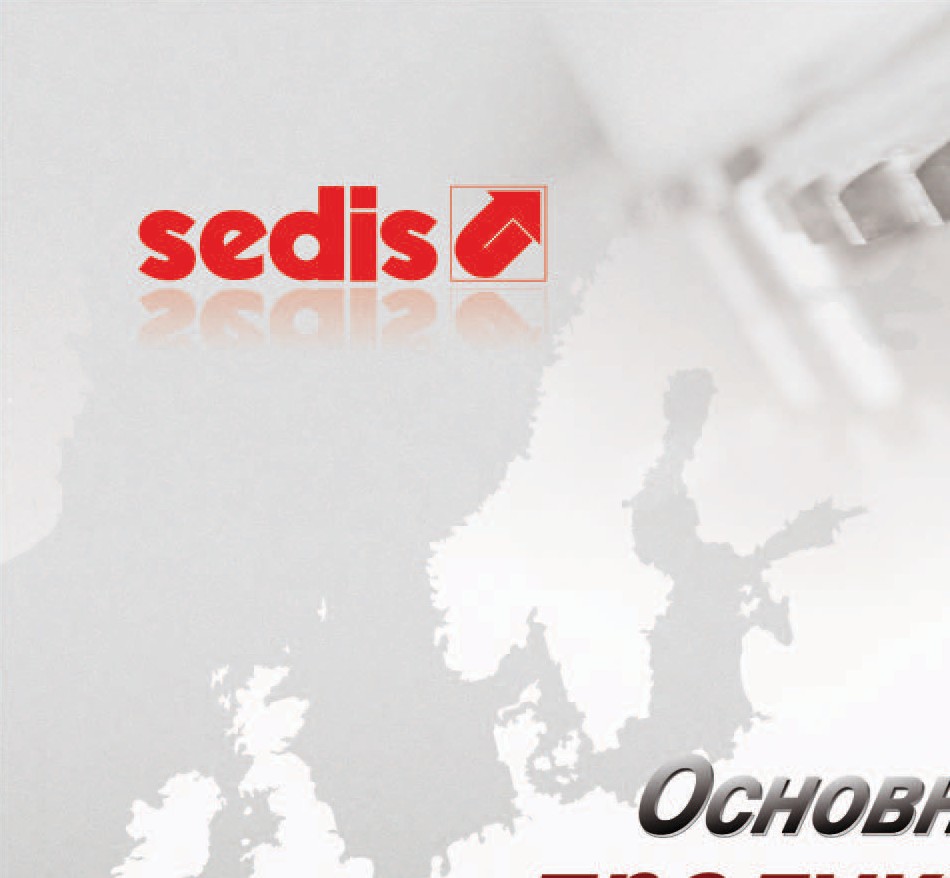 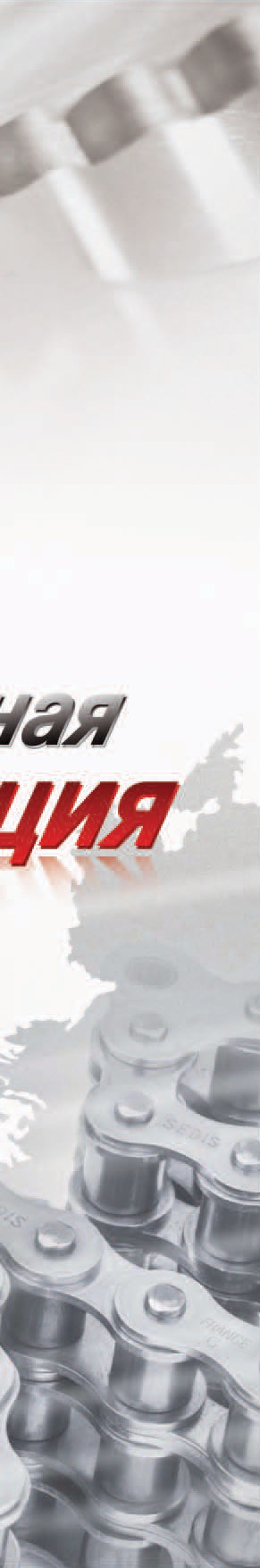 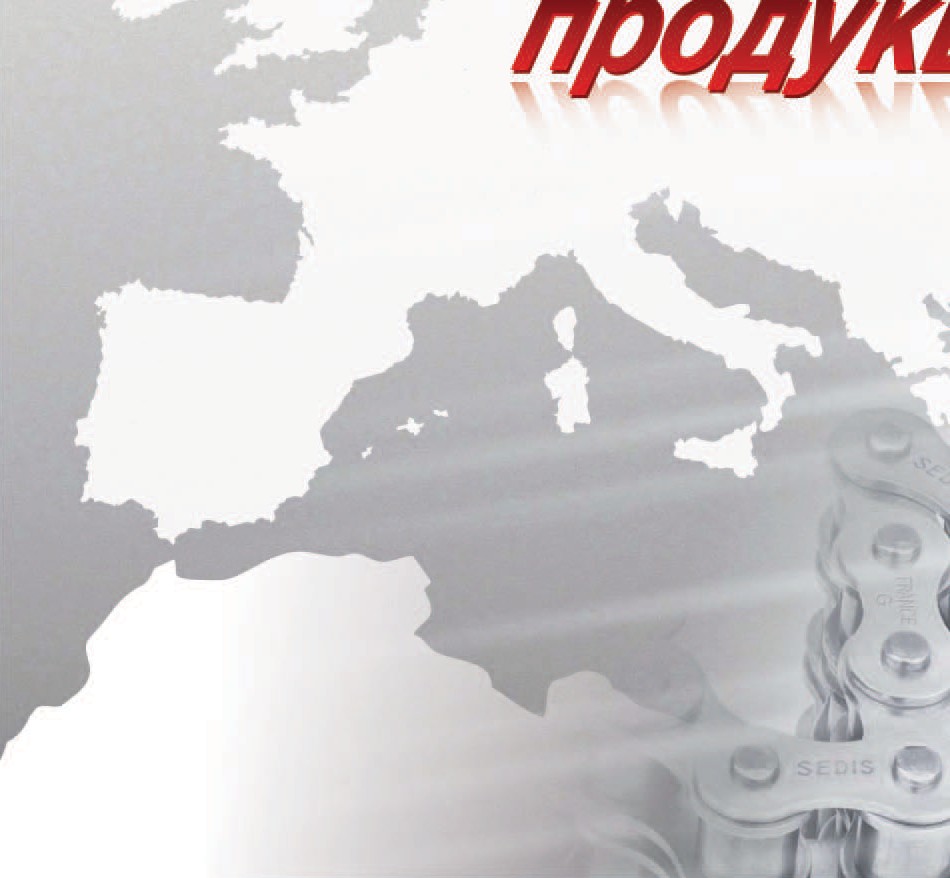 sedisHEOCnOP Mbltfl n .QEP BO CI>PAHUno nP03BOACTBYnPOMbiWnEHHbiX UEnEif1A  CepTIIlcplllKaT ISO 9001 c 1989 roAa.A  MaKCIIlMaJlbHbllll cpoK 3Kcn.nyaTal...\111111.A BceMIIlpHoe np1113HaHII1e: nplllCYTCTBIIle s 6o.nee 1..1eM 90 CTpaHax Mlllpa.A  HVIOKP: nocTOfiHHbllll no111cK HOBbiX  peweHIIllll 111   nYTelll pa3BII1TIIlfl.130 neT onbiTa :1895 : PEUGEOT Ha'-llllHaeT np01113BOACTBO 1...\enelll1946 : C03AaHII1e KOMnaHI/1111 SEDIS2010 : SEDIS BCTYnaeT B rpynny MURUGAPPAnp1!1M9H9HI!1e: cenbCKOe X0351ii1CTBO, arponpOMbiWneHHblill KOMnneKC, nii1  9Ba51 npOMbiWneHHOCTb, aBTOM06111nbHOe npOII13BOACTBO, CTp0111TenbHblil! CeKTOp, Aepesoo6pa6aTbiBai0 111Vi CeKTOp, npOII13BOACTBO KepaMII1KII1, l...\9M9HTHa51111 ropHOA06biBaiO a51 npOMbiWneHHOCTb, aneKTpOT9XHII1Y9CKII1Vi CeKTOp, ynaKOB04Ha511116yMIDKHa51  npOMbiWneHHOCTb, norpy304HO-pa3rpy30YHbl9 pa60Tbl, CKnaA111POBaHII19 111  T.A.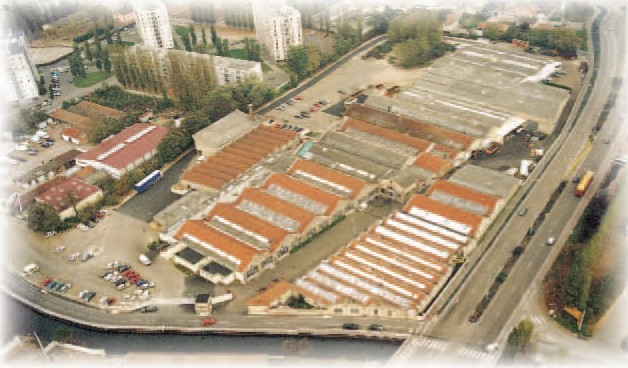 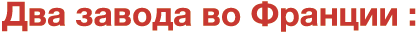 Tpya(Troyes  Aube)nnOL1.4CJAb : 15 000M2170 4enoaeKBepbep Ae .>Ky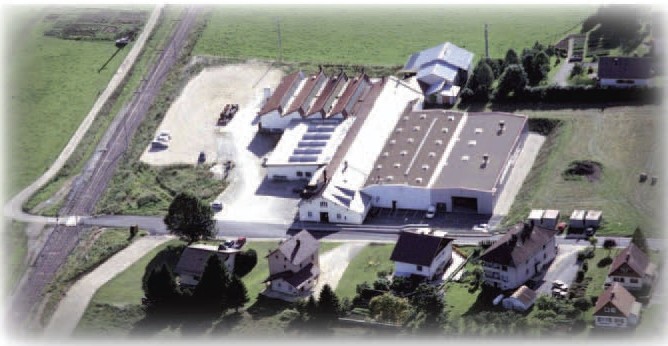 (Verrieres de Joux DOUBS)nnOU4CJAb : 4 000M262 4enoaeKСОДЕРЖАНИЕОБЩЕЕ 	CTP.Содержание ..................................................................................................1 Цепи SEDISСерии ALPHA и DELTA ..............................................................................2 Спецификации цепей SEDISИзнос (вытягивание) ................................................................................3 Прочность (разрыв пластин) ..................................... .................................4 Защита от коррозии ................................................................................5 Без смазки ............................................................................................6 ПРИВОДНЫЕ ЦЕПИ - ЕВРОПЕЙСКИЙ СТАНДАРТ BS - Параметры1- Серия ALPHA .....................................................................................7 2- Серия DELTA ......................................................................................8 ПРИВОДНЫЕ ЦЕПИ - АМЕРИКАНСКИЙ СТАНДАРТ ANSI - Параметры.  .......................9 СПЕЦИАЛЬНЫЕ ЦЕПИЦепи с прямыми пластинами .................................................................... 10Цепи с выступающими валиками ............................................................... 11Крепежные пластины K ........................................................................... 12Крепежные пластины M .......................................................................... 13Крепежные пластины B .......................................................................... 14Крепежные пластины Z ........................................................................... 14Цепи с полыми валиками ... ...................................................................... 15Цепи с толкателями ............................................................................... 15Цепи с шипованными пластинами .............................................................. 16Цепи с высокими пластинами ................................................................... 17Конвейерные цепи-ленты ........... ............................................................. 17Накопительные транспортерные цепи ......................................................... 18Конвейерная цепь - Тип KC ...................................................................... 19Цепи с зубчатыми пластинами .................................................................. 19Цепи с пластинами “V” ........................ .................................................... 20Цепи с зажимами .................................................................................. 20Цепи с боковым изгибом ......................................................................... 20ЗВЕЗДОЧКИ И ДИСКИЗвездочки и диски для роликовых цепей тип В ........................................... 21-22Звездочки со ступицей ................. .......................................................... 23Ступицы ............................................................................................. 24ГРУЗОВЫЕ ПЛАСТИНЧАТЫЕ ЦЕПИСерия AL ............................................................................................ 25Серия J (LL) ......................................................................................... 26Серия LH (BL) ....................................................................................... 27Аксессуары для грузовых цепей ................................................................ 28СЕЛЬСКОХОЗЯЙСТВЕННЫЕ ЦЕПИЦепи типа “S”  ....................................................................................... 29Дополнительные элементы к цепям типа “S”  ................................. ................ 30Цепи типа “A” и дополнительные элементы ................................................... 31ТЯГОВЫЕ ЦЕПИЦепи по стандарту ISO 1977 ..................................................................... 32Тяговые цепи по стандарту BS .................................................................. 33Тяговые цепи по стандарту BS с полыми валиками .................................. ....... 34Звездочки и диски для тяговых цепей ISO и BS .............................................. 35ALPHAСерия ALPHAЦЕПИ SEDISDELTA® HRСерия DELTA®Цепь высокого качества со следующими характеристиками :• Цементированные шарниры• Пластины с абразивной обработкой• Биконические втулки• Цельные ролики• Цепь с предварительной натяжкой в 40-45%  от разрушающей нагрузки• Цепь предварительно смазана LUB+ (заводская смазка)Цепь с высоким сопротивлением к истиранию и износу :• Шарниры DELTA®• Пластины с абразивной обработкой• Биконические втулки• Извлекаемые валики• Цепь с предварительной натяжкой в 40-45% от разрушающей нагрузки.• Цепь предварительно обработана промышленным воском.ALPHA NICKEL : Антикоррозионная• Цементированные и никелированные шарниры• Никелированные пластины с абразивной обработкой• Цельные никелированные ролики• Цепь с предварительной натяжкой в 40-45% от разрушающей нагрузки.• Цепь без предварительной смазки (смазка по запросу).DELTA®TITANIUM 2 : АнтикоррозийнаяЦепь с высоким сопротивлением к истиранию, износу и коррозии :• Шарниры DELTA®• Пластины с абразивной обработкой и специальным покрытием DELTA®Z• Цельные ролики cо специальным покрытием DELTA®Z• Извлекаемые валики• Цепь с предварительной натяжкой в 40-45% от разрушающей нагрузки.• Цепь предварительно обработана промышленным воском.ALPHA LUBE FREE : не требующая  уходаЦепь с валиками из спеченной стали, не требующая ухода :• Цементированные шарниры• Пластины с абразивной обработкой• Цельные ролики• Цепь с предварительной натяжкой в 40-45% от разрушающей нагрузки.• Цепь без предварительной смазки (смазка по запросу).• Применяется при температуре от -5 до80°C.DELTA® VERTE®:Не требующая  уходаЦепь с композитной втулкой, не требующая смазки :• Шарниры DELTA®• Пластины с абразивной обработкой и специальным покрытием DELTA®Z• Цельные ролики• Разборные звенья• Работает в воде и при присутствии влаги.ALPHA INOX : для использования в химически агрессивных средах и пищевом секторе• Шарниры и пластины из нержавеющей стали серии 300• Цельные ролики из нержавеющей стали серии 300• Цепь без предварительной смазки (смазка по запросу).INOX HR : для использования в химически агрессивных средах и пищевом секторе• Шарниры и пластины из аустенитной нержавеющей стали AISI 304 (X6CrNi18-08)• Усиленные пластины• Цельные ролики (304)• Цепь не смазана, смазка типа H1 по запросу.СПЕЦИФИКАЦИИ ЦЕПЕЙ SEDISЦепи SEDIS отвечают следующим техническим требованиям:1. Сопротивление ИЗНОСУ (Вытягивание)2. Максимальная ПРОЧНОСТЬ (разрыв пластин)3. Сопротивление КОРРОЗИИ4. Работа БЕЗ СМАЗКИ.Для достижения этих целей, SEDIS разработал специальные методы механической, термической и химической обработки:ИЗНОС (Вытягивание)Серия DELTA®HR и ее обработка DELTA® :Термохимическая обработка, созданная и применяемая компанией SEDIS,придает шарнирам цепи максимальное сопротивление к износу и окислению. Этот эффект достигнут благодаря сверхпрочному слою, твердость которогоТвердость по Виккерсуво много раз больше чем твердость, достигнутая классической цементацией.Уровень коэффициента трения шарниров DELTA®HR во много раз меньше, чем у остальных шарниров (цементированных, карбо-нитридных и т.д.). Особая твердость и химические свойства шарниров позволяют сместить максимально во времени эффект трения (см. график снизу)2 0001 8001 6001 4001 2001 000800600400200DELTA HRБазовая стальЦементированный слой∫∫Благодаря высокой твердости, низкому коэффициенту трения и химическим свойствам срок службы цепи DELTA®HR значительно увеличивается, особенно в тяжелых условиях эксплуатации (абразивные среды, недопустимость удлинение цепи и т.д.) Эти особенности позволяют цепи DELTA®HR работать при увеличенных нагрузках.Валики DELTA®HR, при необходимости, извлекаются легче, чем валики серии ALPHA .Сравнение эффекта  трения шарниров  DELTA® и других шарниров0,500,450,400,350,300,25STANDARDDELTA0,200,15Трение0,100,05Трение0,00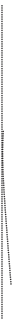 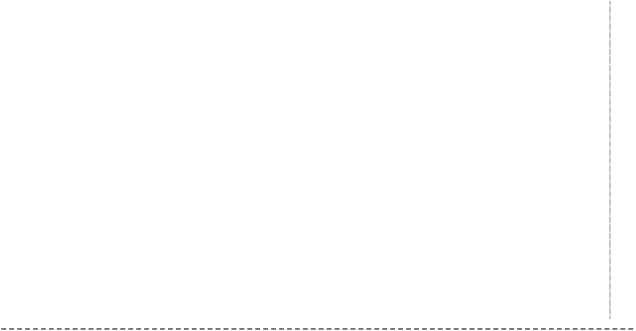 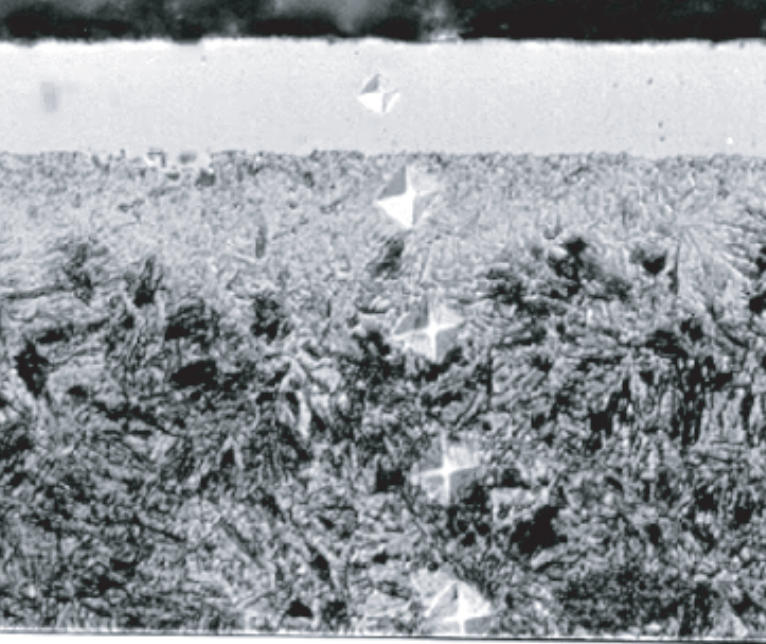 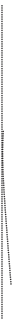 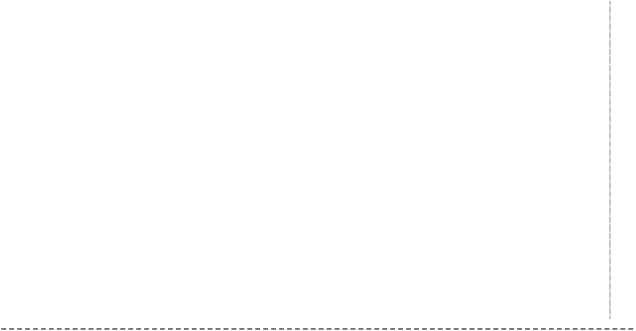 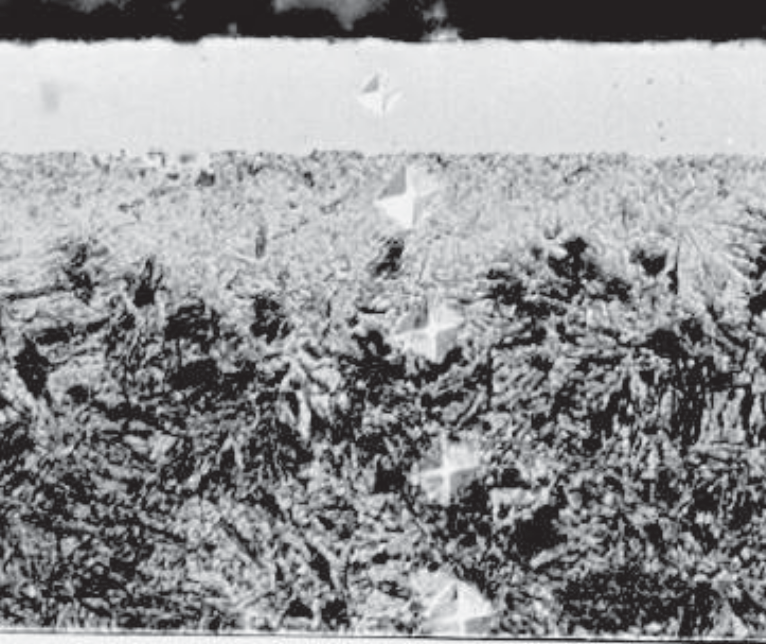 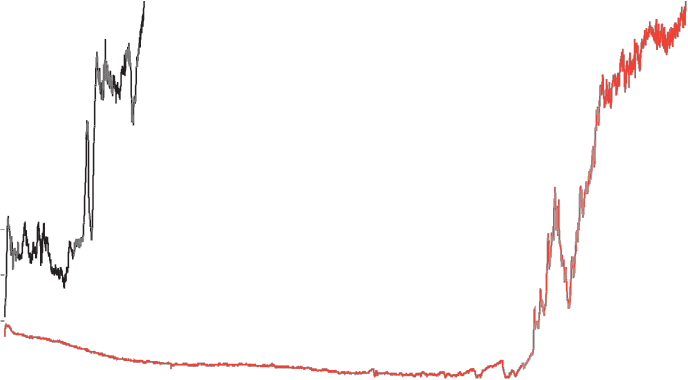 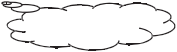 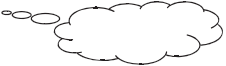 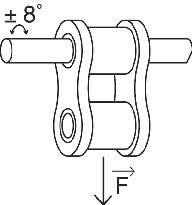 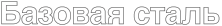 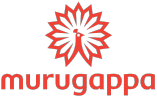 0 	50 000 	100 000     150 000     200 000     250 000     300 000     350 000     400 000Количество цикловСПЕЦИФИКАЦИИ ЦЕПЕЙ SEDISПРОЧНОСТЬ (Разрыв пластин)В обычных условиях, цепь работает в области упругих деформаций (см. график внизу справа). Цепь подвержена постоянному натяжению и регулярным нагрузкам с силой расположенной в области упругих деформаций. Последствием таких усилий цепи является появление и увеличение трещин в области максимального напряжения пластин (см. верхний график слева).Цепи ALPHA и DELTA® достигают максимальной прочности благодаря:- химическому отбору стали для производства,- оптимальной термической обработке гарантирующей пластинам высокую сопротивляемость и достаточную пластичность,- дробеструйной обработке пластин (Shot Peening, см. нижний график слева).Дробеструйная обработка улучшает сопротивление пластин на 20% .Разрушающая нагрузкаПредел эластичностиПрогрессивная нагрузка = ВЫТЯГИВАНИЕРаспределение напряжение в пластинахПовторяющиеся нагрузки = УСТАЛОСТЬТолщина пластиныЧисло циклов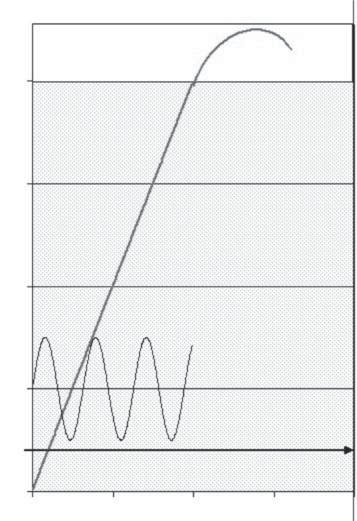 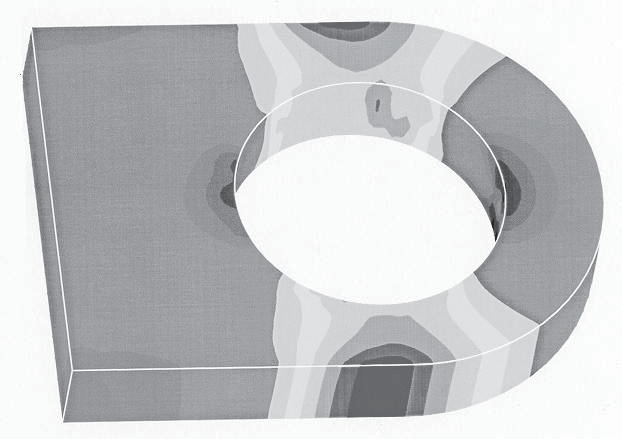 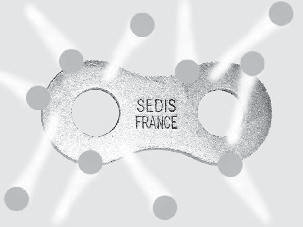 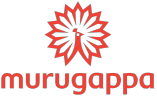 Дробеструйная обработкаВытягивание (%)CnEL-'IIICDMKAL-'MM l-'EnEI71 SEDIS3AIJ.IMTA OT KOPP03MMLtenb DELTA• Titanium2 co3.Q8H8 H8 6a3e  cep"""" DELTA HA,   KOTOp8.A   xap8KTepr;J3yeTc.A     ceoe OC06eHHO  CTO KOCTb   K   r;J3HOCy   r;J     r;JCTr;Jp8Hr;J (a6pa3r;JBHOMy r;J3HOCy).sedisDELTA ZEDBee M8T8JlJ1r;J"'8CKr;J8 COCT8BJ1.A ll\!,'18 J.\&nr;J 3811\!,'111\8Hbl oT  Koppo3"""" 381.1.\r;JTHbiM cnoeM DELTA•Tltanlum2 (cnnae J.\r,'IHKa "" an Mr;JHr;J.A).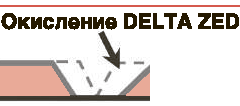 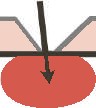 CnoVi DELTA•Titanium2 3811\!,'111\&BT >Kene3o cTanLIIno npr;JHJ.\r;Jny K8TOAHO3811\r,'!Tbl.6naro.qap.A  CBOe   BbiCOKOVJ CTOVJKOCTr;J   K  r;J3HOCy,DELTA• Titanium2   rapaHT!iiPYeT   3H8'ili!TeJJbHO6oJJbWr;J   cpoK    3KcnnyaTaUr;JLII. 'i&M   1.\&nb     r;J3H8p>K8BBI011\BVi  CT8J1r;J,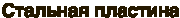 0KMCn8H1118.CTanbHOA nnaCTMHblHMKEilbCranbttaR nniCTMttaReduction PotentialE 0 (V)npr;J TeCT8X B COJJeBOM TYM8He (CT8H.Q8pTr;J30B8HHbiVJ MeTO.Q TeCTr;JpOB8Hr;J.A KOpp03r;JOHHOVJ  CTOVJKOCTLII3811\r;JTHbiX noKpbiTr;JVJ) pe3yJJbT&Tbl noKpbiTr;J.A  DELTA• Titanium2 OK838J1r;JCb ropa3.qo BbiWe, "'BM APYr""e noKpbiTr;J.A.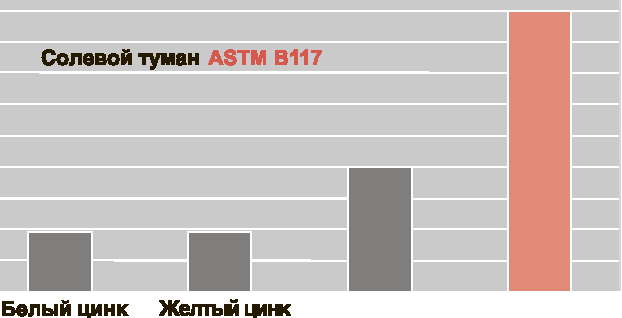 500450400350Ji 300fil250::r 200150100500HMKenb	DELTA TITANIUMLtenb DELTA•Titanium2 cnoco6Ha 3aM&Hr;JTb 4enb r;J3 Hep>KaB&IOI.I.\&Vi CTanr;J (SS) e Tex cny"'a.AX,Kor.qa HeT   np.RMOrO   KOHT8KT8  C  npo.qyKT8Mr;J  m1T8Hr;JSI r;JJ1r;J    C  "fr;JCTSUJ.J,r;JMr;J   Cpe.qCTB8Mr;J  (paCTBOpr;JTeJlr;J, OKr;JCJ1r;JT8J1r;J •••)DELTA•Titanium2 np""MeH.ReTC.A e cpe.qax c so.qopo.qHbiM noKa3aTeneM 5<PH<9.3a npe.qenaM"" 3Toro noKa3aTen.A peKoMeH.qyeTc.st r;JcnoJJb30B8Hr;Je 4&nL11 ALPHA® INOX r;JJJr;J INOX HR.TeMnepaTYpa 3KCnnyaT8J.\r;JLII 4en"" DELTA•Titanium2: OT -30 AO 200° C.Ami omMM&nbHoA  aawMTbl oT KoppoaMM DELT_Agl Titanium2 :He peKOMeHAYeTC.A ""cnOJlb30saTb 3Be3.QO" K"" ""3 Hep>KasetOll\eVI CTanr;J. Ltenb DELTA® Titanium2 MO>KeTpa60T8Tb C 04r;JHKOB8HHbiMr;J 3Be3.qO'iK8Mr;J.He  peKoMeH.qyeTc.A r;Jcnonb30BaTb Ha   4en""  DELTA•Titanium2 AOnonHr;JT&J1bHble   aneMeHTbl  r;J3Hep>K8891011\eVJ CT8J1r;J r;JJ1r;J  M9Ar;J (6pOH3bl, Jl8'fYHr;J r;J T.A.).He peKoMeH.qyeTc.A r;Jcnonb3o&aTb J.\&nb DELTA•Titanium2 c Hanpaen.stiOU4""M"" r;J3 naTYH"" "".qpyr""xMe,QHbiX MaTepr;JanOB r;JJJr;J Hep>KaBei011\9Vl  CT8J1r;J.sedis 	CnE 	M<DMKA	EnEM SEDIS 	murugoppa5E3CMA3KM8 HeKOTOpbiX cny"fas:tX CMa3K8 4ennpe.qCTSBns:leTC.R CnO>KHOVlnlil HeB03MO>KHO,KSK HanpliiMep,B CJle.qyiOll.IVIX CJly"faslX:• H&.qocrynHOCTb l!'lncnO>KHOCTb AOCryna K 4en• p CK 3arps:13HeH SI npO.QYKL\CM83KOH• 3KcnnyaTal.\ s:l ao ena>KHbiX cpe.qax (onT ManbHOe peweHe DELTA•VEATE8)• pVICK ao3ropaHVJs:w,BbiCOKe TeMneparypbl• PVICK 3arps:t3HeHVISI  0Kpy:>K810ll.ler71 cpeAbl• n ll.leBast  npOMbiWneHHOCTbB 3TX  cnY"faslX cpoK cny:>K6bl 6e3 .qon>KHoro yxoAa (cMa3K) 3a 4enb10 6y.qeT orpaH 4eH. np MeHeHI!'Ie  4en, He Tpe6ytOI..L\eH CM83KVI,.RBn.ReTCSI VIAe8nbHbiM peweHVJeM.nit ALPHA LUB FREE :np HL\n 38KniO'i8eTC.R B IIICnOnb30B8H Iil BTYJlOK 3 cne"feHHOr71 CTM , B  nopax KOTOPOH COAep>KIIITC.R CM83K8.naa DELTA•VEATE•:np HL\n 38Knl0"18eTCs:l B IIICnOnb30B8H Iil cne4 anbHbiX	KOMn03  THbiX 	BTynoK, KOTOpble o6ecne"'VJB810T pa6ory 4en6ea cMa3K . 	Ban K 	DELTA•	 .qpyr e MeTann "feCKI/Ie    COCT8BJl.AIOll\ e   4ennoKpbiTbl  3811\ THbiM 8HT Kopp03  HHbiMnoKpbiT eM  DELTA ZED.BTYnK& 113 cn8"f8HHoiiCT811M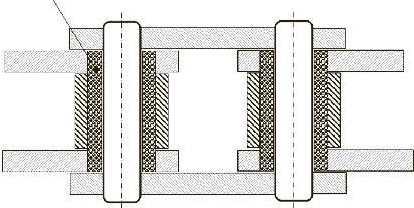 ALPHA LUB FREE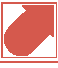 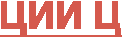 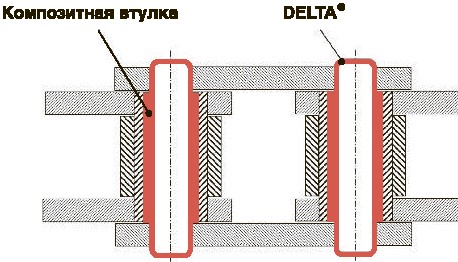 DELTA•VERTEnpttMe"'aHtte AIIJI OnTHMana:.Horo HCnonb30BaHHJI L&eneDi ELTAllVEATE•:He peKoMeHAYSTC.R  cnonb3o&aTb 3B83AO"'KI!13 Hep>K.aeetOll\eH cTanlil.Ltenb DELTA•VEATEIIMo>KeT pa60T8Tb C  04VIHKOB8HHbiM3Be3AO'iK8M, 3Be3AO'iK8M 	1!13   06bl'iHOCTaJ11!1  3Be3AO'iK8M , o6pa6oTaHHbiMIII DELTA ZED.  He  3a6bJBaTb  cMa3biBaTb  3B83.Q04Kiil  An.R  npeAOTBpall\eHIII.R npe.>K.QeepeMeHHoro  1113Hoca.  B HeKoTopbiX cny'ia.RX, B03MO>KHO  cnonb3o&aHe nnacT  KOBbiX3Be3.QO"feK.He   peKoMeH.qyeTc.R cnOJlb3o&aTb Ha  4enDELTA•Titanium2 AOnonH TenbHble   3neMeHTbl 1113Hep>K8B8101..1.\eCTanl!'lnM&.q(6pOH3bl,naryHT.A.).He peKoMeHAYeTc.R cnonb30BaTb 4enb DELTA•Titanium2 c HanpaBJ1RIOll.II!1M1113 naryHIII 111  APYr xMe.QHbiX MaTep  anOB    n Hep>K.aBeiOll.\8CTan  .Европейский стандарт  BS – Серия ALPHAb4 		b5 h2 	b1 	b1Ptb7 	b7b6 b1Pt 	Ptb7ИНФОРМАЦИЯ : Роликовые приводные цепи BS соответствуют международным стандартам ISO606 (обычный шаг) и ISO1275 (длинный шаг) и национальным нормам:- Английской BS 228- Немецкой DIN8187 и DIN8181Согласно вышесказанному, наши цепи могут заменить любую идентичную цепь произведенную согласно перечисленнымОднорядные Двухрядные	Трехрядныестандартам.	Размеры в мм.Серия ALPHA 	Основные размерыРазрушающая  нагрузканаименованиеШаг1 	2 	3 	4d1b4 b1 	b5 b6d2 	h2Pt 	b71 	2 	3 	4Масса1метра,мин.	мин.ном.мин. 	мин. 	мин.P 	макс.мин.макс.макс.макс.мин.kN 	kNkN 	kN 	kN 	kN 	кг05B -1	1N	8	5,00	3,00	8,60	2,31	7,11	.	1,2	5,0	5,0	6,0	. 	. 	. 	0,1806B -1	3N	9,525	6,35	5,77	13,50	3,27	8,23	.	2,1	8,9	9,0	10,3	9,0	. 	6,3	0,40081	4L	12,7	7,75	3,30	9,80	3,66	10,05	.	1,5	8,0	8,0	9,8	. 	. 	. 	0,2808B -1	7N	12,7	8,51	7,75	16,60	4,45	11,80	.	1,5	17,8	18,2	20,4	18,0	17,8	10,5	0,6810B -1	11N	15,875	10,16	9,65	19,00	5,08	13,70	.	1,5	22,2	23,0	27,2	22,2	22,2	14,2	0,8612B -1	13 N	19,05	12,07	11,68	22,30	5,72	16,20	.	1,5	28,9	30,5	34,8	29,0	28,9	16,6	1,1816B -1	15T	25,4	15,88	17,02	35,10	8,28	20,80	.	3,0	60,0	66,0	76,3	60,0	60,0	37,2	2,6620B -1	17T	31,75	19,05	19,56	40,50	10,19	25,40	.	6,1	95,0	105,0	114,0	. 	. 	46,0	3,7224B -1	18 T	38,1	25,40	25,40	53,10	14,63	32,30	.	6,6	160,0	180,0	198,0	. 	. 	81,0	7,0528B -1     20T	44,45	27,94	30,95	65,10	15,90	37,00	.	7,4	200,0     235,0     252,0	. 	. 	. 	8,9632B -1     22T	50,8	29,21	30,99	63,60	17,81	42,30	.	7,9	250,0     270,0     288,0	. 	. 	. 	10,0040B -1     23T	63,5	39,37	38,10	79,00	22,89	52,80	.	12,0	355,0	365,0     385,0	. 	. 	. 	16,2048B -1     24T	76,2	48,26	47,70	98,60	29,22	64,20	.	12,0	560,0     600,0     630,0	. 	. 	. 	24,9306B -2    203N	9,525	6,35	5,77	23,80	3,27	8,23	10,24	2,1	16,9	17,6	20,6	16,9	. 	9,8	0,7408B -2    20 7N	12,7	8,51	7,75	30,60	4,45	11,80	13,92	1,5	31,1	36,4	40,8	32,0	31,1	21,2	1,3310B -2     2 11N	15,875	10,16	9,65	35,75	5,08	13,70	16,59	1,5	44,5	46,0	54,4	44,5	44,5	28,4	1,7012B -2     2 13N	19,05	12,07	11,68	41,80	5,72	16,20	19,46	1,5	57,8	61,0	69,6	57,8	57,8	37,2	2,3516B -2     2 15T	25,4	15,88	17,02	68,00	8,28	20,80	31,88	3,0	106,0	132,0	152,6	113,7	106,0	74,4	5,2820B -2     2 17T	31,75	19,05	19,56	77,00	10,19	25,40	36,45	6,1	170,0	210,0     228,0	. 	. 	. 	7,3624B -2     2 18T	38,1	25,40	25,40	101,80	14,63	32,30	48,36	6,6	280,0     360,0     396,0	. 	. 	162,0	13,8528B -2    220T	44,45	27,94	30,95	124,70	15,90	37,00	59,56	7,4	360,0     470,0     504,0	. 	. 	. 	18,8032B -2    222T	50,8	29,21	30,99	122,80	17,81	42,30	58,55	7,9	450,0     540,0     576,0	. 	. 	. 	19,9040B -2    223T	63,5	39,37	38,10	152,00	22,89	52,80	72,29	12,0	630,0     730,0     770,0	. 	. 	. 	32,0848B -2    224T	76,2	48,26	47,70	190,40	29,22	64,20	91,21	12,0	1 000,0  1 200,0  1 260,0	. 	. 	. 	49,5006B -3    303N	9,525	6,35	5,77	34,00	3,27	8,23	10,24	2,1	24,9	26,5	30,9	24,9	. 	. 	1,1008B -3    30 7N	12,7	8,51	7,75	44,60	4,45	11,80	13,92	1,5	44,5	54,6	61,2	44,5	44,5	31,5 	1,9610B -3     3 11N	15,875	10,16	9,65	52,30	5,08	13,70	16,59	1,5	66,7	69,0	81,6	66,7	66,7	. 	2,5112B -3     3 13N	19,05	12,07	11,68	61,40	5,72	16,20	19,46	1,5	86,7	91,5	104,4	86,7	86,7	. 	3,4816B -3     3 15T	25,4	15,88	17,02	99,90	8,28	20,80	31,88	3,0	160,0	198,0     228,9     160,0	160,0	. 	7,8620B -3     3 17T	31,75	19,05	19,56	113,50	10,19	25,40	36,45	6,1	250,0	315,0     342,0	. 	. 	. 	11,0024B -3     3 18T	38,1	25,40	25,40	150,20	14,63	32,30	48,36	6,6	425,0     540,0     594,0	. 	. 	243,0	20,3128B -3    320T	44,45	27,94	30,95	184,60	15,90	37,00	59,56	7,4	530,0     705,0	756,0	. 	. 	. 	28,0032B -3    322T	50,8	29,21	30,99	181,70	17,81	42,30	58,55	7,9	670,0     810,0     864,0	. 	. 	. 	29,6040B -3    323T	63,5	39,37	38,10	224,60     22,89	52,80	72,29	12,0	950,0    1 095,0    1 155,0	. 	. 	. 	47,9648B -3    324T	76,2	48,26	47,70	281,60	29,22	64,20	91,21	12,0	1 500,0   1 800,0  1 890,0	. 	. 	. 	80,202N	9,525	6,35	4,00	10,48	3,28	8,18	. 	2,1	. 	9,0	10,3	. 	. 	. 	0,355T	12,7	7,75	5,00	11,80	3,96	10,10	. 	1,5	. 	11,6	12,9	. 	. 	. 	0,446N	12,7	8,51	5,35	14,10	4,45	11,80	. 	1,5	. 	18,2	20,4	. 	. 	. 	0,5910 N	15,875	10,16	6,50	16,40	5,08	13,70	. 	1,5	. 	23,0	27,2	. 	. 	. 	0,7512 N	19,05	12,07	8,00	18,45	5,72	16,30	. 	1,5	. 	30,5	34,8	. 	. 	. 	1,0513 N H	19,05	12,07	11,68	25,40	5,96	18,10	. 	1,5	. 	40,0	40,0	. 	. 	. 	1,36Цепи с двойным шагом  согласно стандарту ISO 1275208B   200 7N	25,4	8,51	7,75	16,60	4,45	11,50	. 	1,5	17,8	17,8	19,8	. 	. 	. 	0,43210B    2 0 11N	31,75	10,16	9,65	19,00	5,08	14,50	. 	1,5	22,2	25,0	29,5	. 	. 	. 	0,56Отдельные звенья : В некоторых случаях подходят к двойным и тройным цепям.N° 200	N° 205	N° 206	N° 208	N° 209	N° 216	N° 217	N° 221Внутреннее звеноВнешнее звено	Соединительное звено состопорным кольцомДля цепей сСоединительное звено со шплинтомДля цепей сСоединительное звено с гайкамиДля цепей сПереходное звено со шплинтомДля цепей сПереходное звено с гайкойДля цепей сДвойное переходное звеноДля цепей сДеталь общая для всех цепей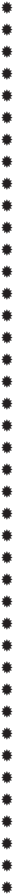 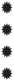 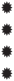 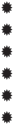 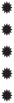 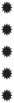 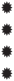 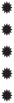 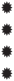 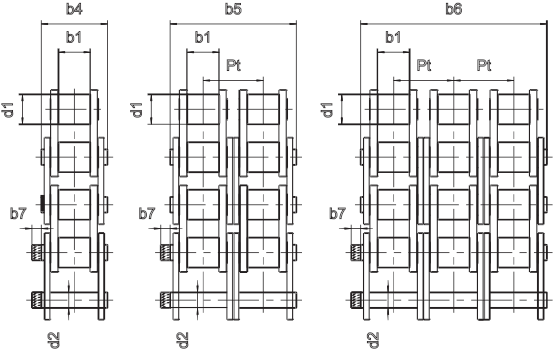 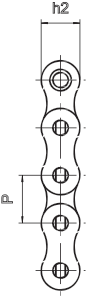 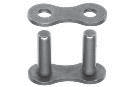 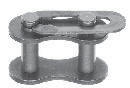 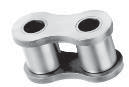 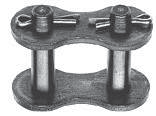 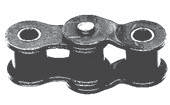 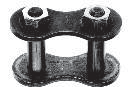 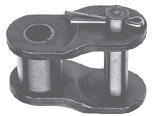 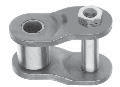 шагом от9,525 до 31,75 ммшагом от25,4 до 63,5 ммшагом от31,75 до 76,2 ммшагом от9,525 до 63,5 ммшагом от31,75 до 63,5 ммшагом от9,525 до 25,4 ммb4 		b5 h2 	b1 	b1Европейский стандарт  BS – Серия DELTA®b6b1 	ИНФОРМАЦИЯ : Роликовые приводныеPtb7 	b7Pt 	Ptb7цепи BS соответствуют международным стандартам ISO606 (обычный шаг) и ISO1275 (длинный шаг) и национальным нормам:- Английской BS 228- Немецкой DIN8187 и DIN8181Согласно вышесказанному, наши цепи могут заменить любую идентичную цепь, произведенную согласно стандартам ISO.Однорядные	Двухрядные	ТрехрядныеСерия DELTA®Основные размерыРазрушающая  нагрузкаРазмеры в мм.наименование1 	2 	3 	41 	2 	3 	4Шагd1 	b1b4b5 	d2 	h2 b6Pt 	b7Масса1метра,мин.	мин.ном.мин. 	мин. 	мин.P 	макс.мин.макс.макс.макс.мин.кгkN 	kN 	kN 	kN 	kN 	kN06B -1     3 ND	9,525	6,35	5,77	12,50	3,28	8,20	. 	2,1	8,9	9,0	10,3	9,0	. 	. 	0,40081	4 LD	12,7	7,75	3,30	9,80	3,66	10,05	. 	1,5	8,0	8,0	9,8	8,0	. 	. 	0,2808B -1	7N D	12,7	8,51	7,75	16,60	4,45	11,80	. 	1,5	17,8	18,2	20,4	18,2	16,6	13,3	0,6810B -1     11ND	15,875	( 2) 	10,16	9,65	19,00	5,08	13,70	. 	1,5	22,2	23,0	27,1	23,0	18,6	18,5	0,8612B -1     13 N D	19,05	( 2) 	12,07	11,68	22,30	5,72	16,20	. 	1,5	28,9	30,5	34,8	30,5	30,5	23,5	1,1816B -1     15T D	25,4	15,88	17,02	35,10	8,28	20,80	. 	3,0	60,0	75,0	87,0	75,0	66,0	39,0	2,6620B -1     17T D	31,75	( 1) 	19,05	19,56	40,50	10,19	25,40	. 	6,1	95,0	110,0	119,0	110,0	99,0	. 	3,7224B -1     18 T D	38,1	( 1) 	25,40	25,40	53,10	14,63	32,30	. 	6,6	160,0	180,0	198,0	180,0	160,0	. 	7,0528B -1    20 TD	44,45	27,94	30,95	65,10	15,90	37,00	. 	7,4	200,0     235,0	251,5	235,0	. 	. 	8,9632B -1    22 TD	50,8	( 1) 	29,21	30,99	63,60	17,81	42,30	. 	7,9	250,0     300,0     321,0     300,0     250,0	. 	10,0040B -1    23 TD	63,5	( 1) 	39,37	38,10	79,00	22,89	52,80	. 	12,0	355,0	365,0     383,3     365,0     365,0	. 	16,2048B -1    24 TD	76,2	48,26	47,70	98,60	29,22	64,20	. 	12,0	560,0     600,0     630,0     600,0	. 	. 	24,9306B -2   203 ND     9,525	6,35	5,77	23,10	3,28	8,20	10,24	2,1	16,9	18,0	21,1	18,0	. 	. 	0,7408B -2   20 7N D	12,7	8,51	7,75	30,60	4,45	11,80	13,92	1,5	31,1	36,4	40,8	36,4	33,2	26,6	1,3310B -2    2 11ND	15,875	( 2) 	10,16	9,65	35,75	5,08	13,70	16,59	1,5	44,5	46,0	54,3	46,0	37,2	. 	1,7012B -2    2 13N D	19,05	( 2) 	12,07	11,68	41,80	5,72	16,20	19,46	1,5	57,8	61,0	69,5	61,0	61,0	. 	2,3516B -2    2 15T D	25,4	15,88	17,02	68,00	8,28	20,80	31,88	3,0	106,0	150,0	174,0	150,0	132,0	78,0	5,2820B -2    2 17T D	31,75	( 1) 	19,05	19,56	77,00	10,19	25,40	36,45	6,1	170,0     220,0     239,8     220,0     198,0	. 	7,3624B -2    2 18T D	38,1	( 1) 	25,40	25,40	101,80	14,63	32,30	48,36	6,6	280,0     360,0     396,0     360,0     320,0	. 	13,8528B -2   220 TD     44,45	27,94	30,95	124,70	15,90	37,00	59,56	7,4	360,0     470,0     502,9     470,0	. 	. 	18,8032B -2   222 TD	50,8	( 1) 	29,21	30,99	122,80	17,81	42,30	58,55	7,9	450,0     600,0     642,0     600,0     500,0	. 	19,9040B -2   223 TD	63,5	( 1) 	39,37	38,10	152,00	22,89	52,80	72,29	12,0	630,0     730,0     766,5     730,0     730,0	. 	32,0848B -2   224 TD	76,2	48,26	47,70	190,40	29,22	64,20	91,21	12,0	1 000,0  1 200,0  1 260,0  1 200,0	. 	. 	49,5006B -3   303 ND     9,525	6,35	5,77	33,00	3,28	8,20	10,24	2,1	24,9	27,0	31,6	27,0	. 	. 	1,1008B -3   30 7N D	12,7	8,51	7,75	44,60	4,45	11,80	13,92	1,5	44,5	54,6	61,2	54,6	49,8	39,9	1,9610B -3    3 11ND	15,875	( 2) 	10,16	9,65	52,30	5,08	13,70	16,59	1,5	66,7	69,0	81,4	69,0	55,8	. 	2,5112B -3    3 13N D	19,05	( 2) 	12,07	11,68	61,40	5,72	16,20	19,46	1,5	86,7	91,5	104,3	91,5	91,5	. 	3,4816B -3    3 15T D	25,4	15,88	17,02	99,90	8,28	20,80	31,88	3,0	160,0	225,0     261,0	225,0     198,0	117,0	7,8620B -3    3 17T D	31,75	( 1) 	19,05	19,56	113,50	10,19	25,40	36,45	6,1	250,0     330,0     359,7     330,0     297,0	. 	11,0024B -3    3 18T D	38,1	( 1) 	25,40	25,40	150,20	14,63	32,30	48,36	6,6	425,0     540,0     594,0     540,0     480,0	. 	20,3128B -3   320 TD     44,45	27,94	30,95	184,60	15,90	37,00	59,56	7,4	530,0     705,0	754,4	705,0	. 	. 	28,0032B -3   322 TD	50,8	( 1) 	29,21	30,99	181,70	17,81	42,30	58,55	7,9	670,0     900,0     963,0     900,0     750,0	. 	29,6040B -3   323 TD	63,5	( 1) 	39,37	38,10	224,60     22,89	52,80	72,29	12,0	950,0    1 095,0   1 149,8   1 095,0   1 095,0	. 	47,9648B -3   324 TD	76,2	48,26	47,70	281,60	29,22	64,20	91,21	12,0	1 500,0   1 800,0  1 890,0  1 800,0	. 	. 	80,206 ND	12,7	8,51	5,35	14,10	4,45	11,80	. 	1,5	. 	18,2	22,8	18,2	. 	. 	0,597N HD	12,7	8,51	7,80	18,90	4,45	11,80	. 	1,5	. 	23,0	27,0	.	. 	. 	0,8210 N D	15,875	10,16	6,50	16,40	5,08	13,70	. 	1,5	. 	23,0	27,1	23,0	. 	. 	0,7512 N D	19,05	12,07	8,00	18,45	5,72	16,30	. 	1,5	. 	30,5	34,8	30,5	. 	. 	1,05Цепи с двойным шагом  согласно стандарту ISO 1275208B  200 7N D     25,4	®	®	8,51	7,75	16,60	4,45	11,50	.	1,5	17,8	18,2	19,8	18,2	. 	. 	0,43210B   20 11ND     31,75	®	®	10,16	9,65	19,00	5,08	14,50	.	1,5	22,2	23,0	29,5	23,0	. 	. 	0,561) Диаметр валика и рабочая площадь изменены. Для дополнительной информации свяжитесь с нами.2) Изменена ширина цепи. Для дополнительной информации свяжитесь с нами.Отдельные звенья : В некоторых случаях подходят к двойным и тройным цепям.N° 200	N° 205	N° 206	N° 208	N° 209	N° 216	N° 217	N° 221Внутреннее звеноВнешнее звено	Соединительное звено состопорным кольцомДля цепей сСоединительное звено со шплинтомДля цепей сСоединительное звено с гайкамиДля цепей сПереходное звено со шплинтомДля цепей сПереходное звено с гайкойДля цепей сДвойное переходное звеноДля цепей сДеталь общая для всех цепей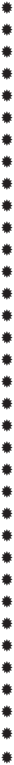 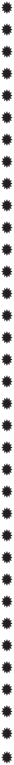 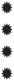 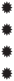 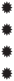 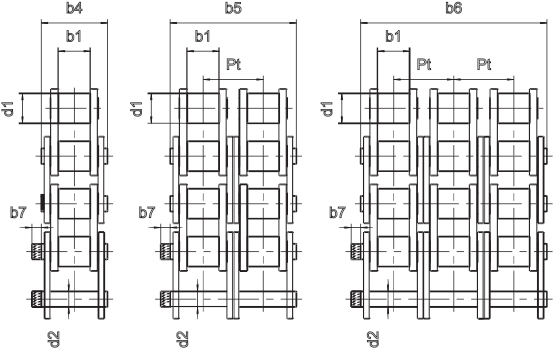 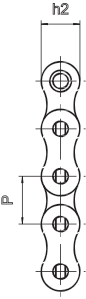 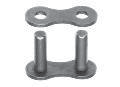 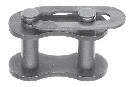 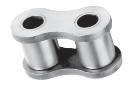 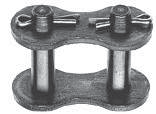 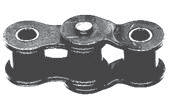 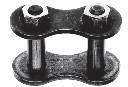 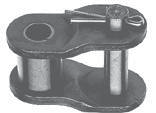 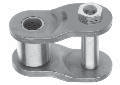 шагом от9,525 до 31,75 ммшагом от25,4 до 63,5 ммшагом от31,75 до 76,2 ммшагом от9,525 до 63,5 ммшагом от31,75 до 63,5 ммшагом от9,525 до 25,4 ммАмериканский стандарт  ANSIb4 		b5 h2 	b1 	b1Ptb7 	b7b6 b1Pt 	Ptb7ИНФОРМАЦИЯ : Роликовые приводные цепи BS соответствуют международным стандартам ISO606 (обычный шаг) и ISO1275 (длинный шаг) и национальным нормам:- Американской ANSI B29-1 и ANSI B29-4M- Немецкой DIN8188 и DIN8181ИСПОЛНЕНИЕ SEDIS : Помимо цепей, перечисленных в таблице, возможно производство с большим количеством рядов. Варианты для валиков:валики клепаные (стандарт) или на шплинтах (поОднорядные	Двухрядные	Трехрядныезапросу заказчика).Размеры в мм.Серия ALPHAОсновные размерыРазрушающая  нагрузканаименование1 	2 	3 	4 	51 	2 	3 	4 	5Шагb4 d1 	b1 	b5b6d2 	h2 	Pt 	b7Масса1метра,мин.	мин.	мин.ном.мин. 	мин. 	мин.P 	макс.мин.макс.макс.макс.кгkN 	kN 	kN 	kN 	kN 	kN 	kN08A -1    40 -1	12,7	7,93	7,85     16,30	3,98	11,50	. 	1,5	13,9	16,5	19,2	18,0	18,0	. 	10,3	0,6010A -1    50 - 1    15,875	10,15	9,55     20,45	5,09	13,70	. 	1,5	21,8	27,0	31,4	28,0	28,0	. 	17,0	1,0012A -1    60 -1     19,05	11,91     12,65    25,40	5,96	16,20	. 	4,0	31,3	38,0	43,8	38,0	38,0	31,3	23,3	1,3616A -1    80 -1     25,4	15,88     15,87    32,80	7,94     20,80	. 	4,0	55,6	62,0	77,2	62,0	62,0	. 	. 	2,5820A -1   10 0 -1    31,75	19,05    19,05   39,60	9,53     25,40	. 	6,1	87,0	99,0	110,0	99,0	99,0	. 	. 	3,8824A -1   12 0 -1     38,1	22,22    25,40   49,60	11,10     35,20	. 	6,6	125,0	140,0	168,0	140,0	140,0	. 	. 	5,5628A -1   14 0 -1   44,45	25,40    25,40    53,50	12,70    42,00	. 	7,0	170,0	178,0     203,0	178,0	178,0	. 	. 	7,4432A -1   16 0 -1    50,8	28,58    31,75    64,00	14,27    48,20	. 	7,0	223,0     228,0     255,0     228,0     228,0	. 	. 	10,0440A -1  200 -1    63,5	39,67   38,10    77,90	19,85    58,00	. 	9,0	347,0     380,0     418,0     380,0     380,0	. 	. 	16,7048A -1  240 -1    76,2	47,60    47,60    94,50     23,80    71,80	. 	10,5	500,0     700,0     730,0     700,0     700,0	. 	. 	23,7008A -2    40 -2	12,7	7,93	7,85    30,80	3,98	11,50     14,38	1,5	27,8	33,0	38,4	36,0	36,0	. 	20,6	1,2010A -2    50 - 2     15,875	10,15	9,55    38,90	5,09	13,70	18,11	1,5	43,6	54,0	63,4	56,0	56,0	. 	. 	2,0012A -2    60 -2     19,05	11,91     12,65   48,30	5,96	16,20    22,78	4,0	62,3	76,0	87,0	76,0	76,0	62,6	. 	2,7316A -2    80 -2	25,4	15,88     15,87    62,30	7,94     20,80   29,29	4,0	111,2	124,0	154,0	124,0	124,0	. 	. 	5,1020A -2   10 0 -2    31,75	19,05    19,05    75,50	9,53     25,40    35,76	6,1	174,0	198,0	250,0     198,0	198,0	. 	. 	7,6824A -2   12 0 -2     38,1	22,22    25,40    95,30	11,10     35,20    45,44	6,6	250,0     280,0     336,0     280,0     280,0	. 	. 	10,9628A -2   14 0 -2    44,45	25,40    25,40   102,60     12,70    42,00    48,87	7,0	340,0     356,0     406,0     356,0     356,0	. 	. 	14,7632A -2   16 0 -2     50,8	28,58    31,75   123,00     14,27    48,20    58,55	7,0	446,0     456,0	510,0	456,0     456,0	. 	. 	19,9040A -2  200 -2    63,5	39,67   38,10   150,20     19,85    58,00     71,55	9,0	694,0     760,0     832,0     760,0     760,0	. 	. 	33,2048A -2  240 -2    76,2	47,60    47,60   182,20    23,80    71,80     87,83	10,5    1 000,0  1 400,0  1 460,0  1 400,0  1 400,0	. 	. 	47,2508A -3    40 -3	12,7	7,93	7,85     45,30	3,98	11,50     14,38	1,5	41,7	49,5	57,2	54,0	54,0	. 	30,9	1,8010A -3    50 - 3     15,875	10,15	9,55     57,00	5,09	13,70	18,11	1,5	65,4	81,0	94,2	84,0	84,0	. 	. 	2,9812A -3    60 -3     19,05	11,91     12,65     71,10	5,96	16,20    22,78	4,0	93,4	114,0	130,5	114,0	114,0	93,9	. 	4,0816A -3    80 -3	25,4	15,88     15,87    91,80	7,94     20,80   29,29	4,0	166,8	186,0	231,6	186,0	186,0	. 	. 	7,6720A -3   10 0 -3    31,75	19,05    19,05    112,10	9,53     25,40    35,76	6,1	261,0	297,0     310,0	297,0     297,0	. 	. 	11,5224A -3   12 0 -3     38,1	22,22    25,40   140,90     11,10     35,20    45,44	6,6	375,0     420,0     504,0     420,0     420,0	. 	. 	16,4428A -3   14 0 -3    44,45	25,40    25,40   152,40     12,70    42,00    48,87	7,0	510,0	534,0     609,0     534,0     534,0	. 	. 	22,0832A -3   16 0 -3     50,8	28,58    31,75   182,00     14,27    48,20    58,55	7,0	669,0     684,0     765,0     684,0     684,0	. 	. 	29,7640A -3  200 -3    63,5	39,67   38,10   222,20    19,85    58,00     71,55	9,0	1041,0   1 140,0   1 248,0   1 140,0   1 140,0	. 	. 	49,7048A -3  240 -3    76,2	47,60    47,60  270,00    23,80    71,80     87,83	10,5    1 500,0   2 100,0  2 190,0  2 100,0  2 100,0	. 	. 	70,5050H	50 H     15,875	10,16	9,55    22,20	5,09	13,70	. 	1,5	27,0	31,7	34,0	34,0	. 	. 	1,1060H	60H     19,05	11,91     12,70    29,00	5,96	18,00	. 	4,0	31,3	34,0	43,5	50,0	50,0	. 	. 	1,7080H	80H	25,4	15,88     15,87    36,50	7,94     24,00	. 	4,0	55,6	82,0	90,2	82,0	82,0	. 	. 	3,20140H     140H    44,45	25,40    25,40    57,65	12,70    42,00	. 	7,0	170,0	178,0     203,0	178,0	178,0	. 	. 	8,30160H     160H     50,8	28,58    31,75    66,50	14,27    48,30	. 	9,0	223,0     228,0     255,0     228,0     228,0	. 	. 	10,70200H    200H     63,5	39,67   38,10    84,10	19,84    58,00	. 	9,0	347,0     410,0	451,0	410,0	410,0	. 	. 	18,60Цепи с двойным шагом  согласно стандарту ISO 1275208A    2040     25,4	7,93	7,85     16,30	3,98	11,50	. 	1,5	13,9	16,5	19,2	18,0	18,0	. 	. 	0,41210A    20 50     31,75	10,16	9,55     20,45	5,09	14,50	. 	1,5	21,8	27,0	31,4	28,0	28,0	21,8	. 	0,69212A    2060	38,1	11,91     12,65    25,40	5,96	16,20	. 	4,0	31,3	38,0	43,5	38,0	38,0	31,3	. 	0,95Отдельные звенья : В некоторых случаях подходят к двойным и тройным цепям.N° 200	N° 205	N° 206	N° 208	N° 216	N° 221Внутреннее звеноВнешнее звено		Соединительное звено со стопорнымкольцомДля цепей сСоединительное звено со шплинтомДля цепей сПереходное звено со шплинтомДля цепей сДвойное переходное звеноДля цепей сДеталь общая для всех цепей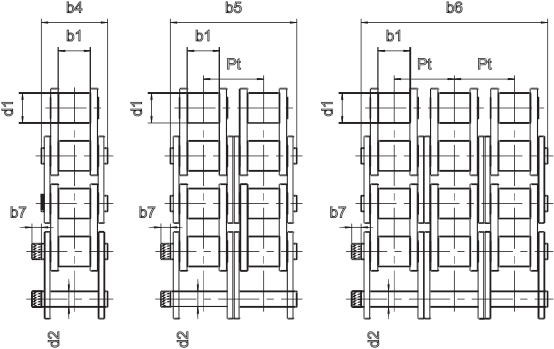 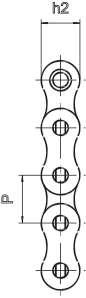 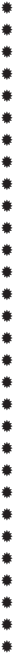 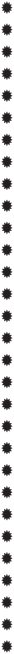 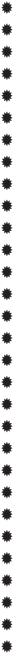 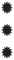 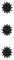 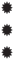 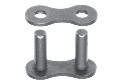 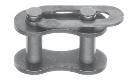 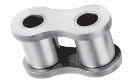 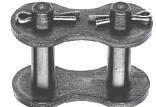 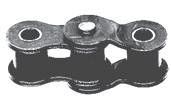 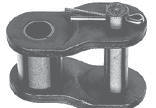 шагом от9,525 до 31,75 ммшагом от25,4 до 63,5 ммшагом от9,525 до 63,5 ммшагом от9,525 до 25,4 ммЦепи с прямыми пластинамиНа базе стандарта ISOb4		b5 h2	b1	b1Ptb6 b1Pt	PtПРИМЕНЕНИЕ : Цепь либо движется по направляющим, либо переносит груз прямо на пластинах.b7	b7	b7Однорядные	Двухрядные	ТрехрядныеСерия  SEDIS Основные размерыРазмеры в мм.Разрушающая  нагрузканаименование1 	2 	3 	4 	5 	1 	2 	3 	4 	5Шагd1 	b1b4b5 	d2 	h2 	Pt 	b7 b6Масса1метра,мин.    мин.мин.мин.     мин.     мин.P 	макс.мин.макс.макс.  макс.макс.кгkN 	kN 	kN 	kN 	kN 	kNЕвропейский стандарт BS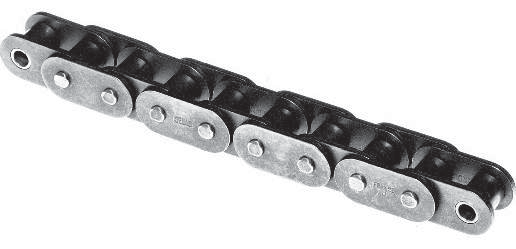 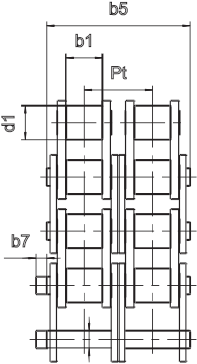 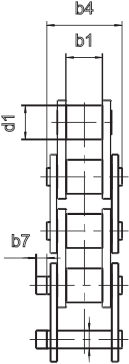 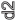 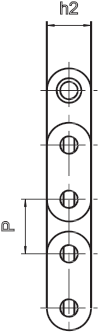 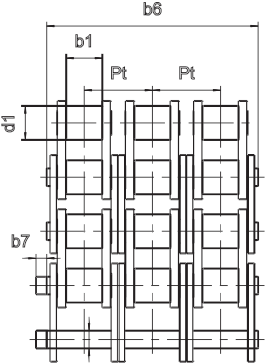 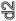 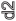 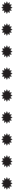 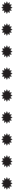 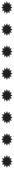 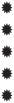 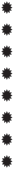 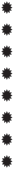 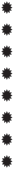 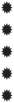 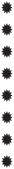 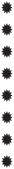 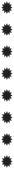 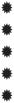 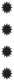 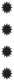 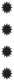 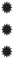 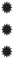 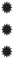 2N	9,525	6,35	4,10	10,25     3,28     8,2	.	2,1	.	9,0	9,0	9,0	.	0,3506B -1	3N	9,525	6,35	5,77	12,50	3,28     8,2	.	2,1	8,9	9,0	9,0	9,0	.	0,4008B -1    7NNE	12,7	8,51	7,75	16,60	4,45    11,8	.	1,5	17,8	18,2	18,2	18,2	.	13,3	0,7210B -1    11N N E	15,88	10,16	9,65	19,00	5,08     13,7	.	1,5	22,2	23,0	23,0	23,0	.	0,9612B -1    13 NNE	19,05	12,07     11,68	22,30     5,72     16,2	.	1,5	28,9	30,5	30,5	30,5	30,5	1,2516B -1    15T N E	25,4	15,88	17,02	35,10	8,28    20,8	.	3,0	60,0	66,0	75,0	75,0	66,0	39,0	2,7020B -1    17T N E	31,75	19,05     19,56	40,50     10,19    25,4	.	8,5	95,0     105,0     110,0     110,0     99,0	3,9024B -1   18 T N E	38,1	25,40     25,40	53,10     14,63   33,4	.	8,5	160,0    180,0    180,0    180,0    160,0	7,4032B -1   22 TN E	50,8	29,10     30,95     63,60     17,81   42,3	.	10,4     250,0    270,0    300,0   300,0   250,0	10,0006B -2     203N	9,525	6,35	5,77	23,10     3,28     8,2     10,24	2,1	16,9	18,0	18,0	18,0	.	0,7408B -2  2 0 7NNE	12,7	8,51	7,75	30,60     4,45    11,8     13,92	1,5	31,1	36,4	36,4	36,4	.	26,6	1,4610B -2   2 11N N E     15,88	10,16	9,65	35,75	5,08     13,7    16,59	1,5	44,5     46,0	46,0	46,0	.	1,8812B -2   2 13 NNE     19,05	12,07     11,68	41,80	5,72     16,2    19,46	1,5	57,8	61,0	61,0	61,0	61,0	2,4416B -2   2 15T N E	25,4	15,88	17,02	68,00     8,28    20,8    31,88	3,0	106,0    132,0    150,0     150,0     132,0     78,0	5,8920B -2   2 17T N E     31,75	19,05     19,56	79,70     10,19    25,4    36,45     8,5	170,0     210,0    220,0   220,0    198,0	7,7024B -2  2 18T N E	38,1	25,40     25,40     101,80    14,63   33,4   48,36	8,5	280,0   360,0   360,0   360,0   320,0	14,7032B -2  222 TN E     50,8	29,21    30,95     121,60     17,81   42,3    58,55     10,4     450,0    540,0    600,0   600,0   500,0	19,8006B -3     303N	9,525	6,35	5,77	33,00     3,28     8,2     10,24	2,1	24,9	27,0	27,0	27,0	.	1,1008B -3  3 0 7NNE	12,7	8,51	7,75	44,60     4,45    11,8     13,92	1,5	44,5	54,6	54,6	54,6	.	39,9	2,1410B -3   3 11N N E     15,88	10,16	9,65	52,30	5,08     13,7    16,59	1,5	66,7     69,0	69,0	69,0	.	2,8012B -3   3 13 NNE     19,05	12,07     11,68	61,40	5,72     16,2    19,46	1,5	86,7	91,5	91,5	91,5	91,5	3,5516B -3   3 15T N E	25,4	15,88	17,02	99,90     8,28    20,8    31,88	3,0	160,0    198,0    225,0    225,0    198,0     117,0	8,4020B -3   3 17T N E     31,75	19,05     19,56	116,10     10,19    25,4    36,45     8,5	250,0    315,0    330,0   330,0   297,0	11,5024B -3  3 18T N E	38,1	25,40     25,40     150,20    14,63   33,4   48,36	8,5	425,0    540,0    540,0    540,0    480,0	22,2032B -3  322 TN E     50,8	29,21    30,95     179,80    17,81   42,3    58,55     10,4     670,0    810,0    900,0   900,0    750,0	29,60Американский стандарт ANSI12A -1   60 - 1N E	19,05	11,91     12,65	25,40	5,96    18,0	.	4,0	31,1	38,0	48,0	48,0	1,6012A -2   60 - 2 NE     19,05	11,91     12,65	48,30     5,96    18,0    22,78	4,0	62,3	76,0	96,0	96,0	3,1812A -3   60 - 3 NE     19,05	11,91     12,65	25,40	5,96    18,0    22,78	4,0	93,4	114,0     144,0    144,0	4,7624A -1  12 0 - 1N E	38,1	22,22    25,40	49,90     11,06    35,0	.	6,6	124,6    140,0    140,0    140,0	6,82Цепи с двойным шагом  по стандарту ANSI (ISO 1275)C208A  2040 NE     25,4	7,91	7,85	16,30     3,98     11,5	.	1,5	13,8	16,5	18,0	18,0	.	.	0,49C210A  20 50 N E     31,75	10,16	9,65	20,45     5,09     14,5	.	1,5	21,8	27,0	28,0	28,0	.	.	0,81C212A  2060 NE	38,1	11,91     12,65	25,40	5,96     17,5	.	4,0	31,1	38,0	38,0	38,0	.	.	1,16СПЕЦИАЛЬНЫЕ ЦЕПИЦепи выступающими валикамиПо стандарта ISO 606ПРИМЕНЕНИЕ : Транспортеры, конвейеры, устройства фиксаторы, подъемные механизмы.d1	d1d2d2Смещенный валик	Симметричный валикнаименованиеШагСерии SEDISd1	b1	c	d2L1	L2Размеры в мм.мммакс.   мин.    макс.   макс.06B -1     3N	9,525	6,35     5,77	11,01    3,28     11,1   21,7	.	.	.	.	.	.	5,8     11,1	.	.	.	.	.	.08B -1     7N	12,7	8,51     7,75     14,43     4,45     3,5    15,2     29	.	.	.	.	.	2,2     8,1    15,1	.	.	.	.	.10B -1     11N	15,88	10,16     9,65    16,95     5,08     4,3     11,2     18	21    24,8  34,4   39,1	.	2,6     6,1    9,4     11,0     12,9     17,7    20,0	.12B -1     13 N	19,05	12,07   11,68     19,75     5,72     10,4    14,1  20,9  40,5	.	.	.	.	5,8     7,6     11,0   20,8	.	.	.	.16B -1     15T	25,4	15,88   17,02    32,10    8,28     8,3    18,3   21,5    34	66	98	130     194     5,0    10,0    11,6    18,0    33,9    49,9    65,8    97,620B -1     17T	31,75	( 1)	19,05   19,56    36,80    10,19    6,6    10,3   14,0   21,5   25,4   38,4   54,4    74,9    4,2     6,0     7,9     11,6     13,6     20,1    28,1   38,324B -1    18 T	38,1	( 1)	25,40  25,40   48,72    14,63    11,7    16,9   37,4    51,1   58,3   79,7   99,5  341,4   6,8     9,4    19,7   26,5    30,1   40,8    50,7     17228B -1    20T     44,45	27,94  30,99   60,00   15,90   22,0   48,1  62,5  122,4     .	.	.	.	12,1  25,2   32,4  62,3	.	.	.	.32B -1    22T	50,8	( 1)	29,21  30,99   58,62    17,81   19,5   61,8   44,2  69,0  120,7 179,3 294,6	.	10,9   32,1  23,3   35,7    61,5    90,8   148,7	.40B -1    23T	63,5	( 1)	39,37  38,10    72,70   22,89  30,0  62,2  76,4  149,0 221,4 294,4     .	.	16,5   32,6  39,7  76,0     112	149	.	.48B -1    24T	76,2	48,26   47,70    91,40   29,22   35,5   95,7  186,9     .	.	.	.	.	19,4   49,5   95,1	.	.	.	.	.Возможные варианты :Двухрядная цепьЦепи американского стандарта(1) : Различия в диаметре валика. Свяжитесь с нами.Данные по Разрушающей нагрузке на странице с 7 по 9.Другие  специальные валики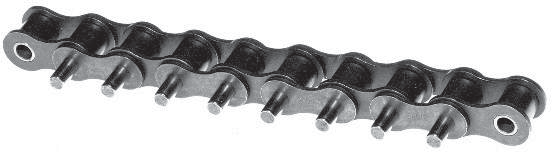 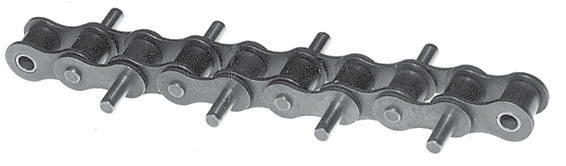 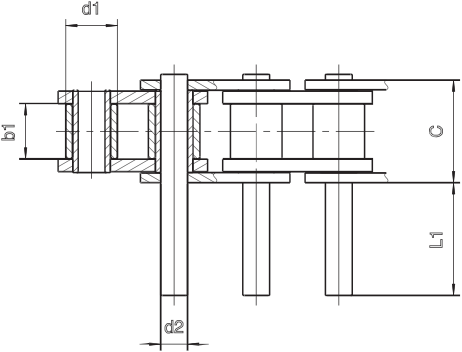 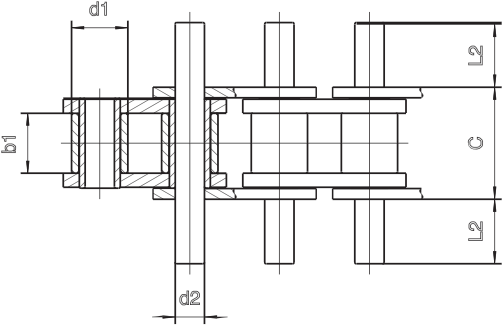 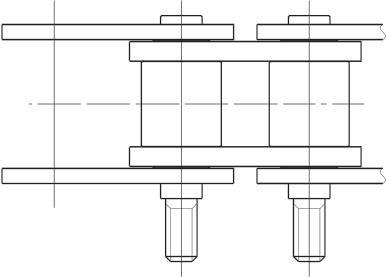 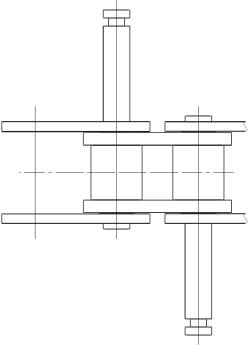 Чередующиеся валики	Винтовые валики	Валики с горлышкомЦепи с крепежными пластинами  « K »По стандарту ISO 606ПРИМЕНЕНИЕ : При транспортировке и перемещении грузов, на транспортерах где цепи работают параллельно.K1C	K3LВозможный вариант сборки K1C (1) : каждый шаг, с одной или двух сторон цепи,кроме 20B(минимум каждый второй шаг, на внешнем звене)Размеры в мм.наименованиеСерии  SEDIS K1C : Короткая полка с 1-им отверстием.PШагd1 	b1B 	C 	D 	E 	F 	G 	HPмакс .мин .    макс .мин .    ном.макс .   ном.    макс .   ном.ном.K1C на внешнем  звене.06B -1    3N       9,525	6,35	5,77	12,50	3,10	19,85    29,05     6,55	8,30	. 	108B -1    7N 	12,7	8,51	7,75	16,60     4,30     25,40    37,95    9,20     10,70	. 	1,310B -1   11N      15,875	10,16	9,65	19,00     5,30	31,75    46,65    10,60    13,80	. 	1,612B -1   13 N      19,05	12,07     11,68     22,30     7,12	38,10    61,00    13,80    16,50	. 	1,816B -1   15 T 	25,4	15,88     17,02     35,10     8,40     50,80	16,15    20,76	. 	320B -1   17 T      31,75	19,05     19,56     40,50     8,40     63,50    96,00    20,10    25,76	. 	3,5.	18T 	38,1	25,40    25,40     53,10     11,00    88,00  130,00   25,00    38,00	. 	5K1C на внутреннем  звене.08B -1    7N 	12,7	8,51	7,75	16,60     4,30     25,40    35,55     9,20     10,70	. 	1,610B -1   11N      15,875	10,16	9,65	19,00     5,30	31,75    42,65    10,60    13,80	. 	1,6F 	B 	12B -1   13N      19,05	12,07     11,68     22,30     7,12	38,10    57,00    13,80    16,50	. 	1,816B -1   15 T 	25,4	15,88     17,02     35,10     8,40     50,80	. 	16,15    20,76	. 	3,920B -1   17 T      31,75	19,05     19,56     40,50     8,40     63,50	. 	20,10    25,76	. 	4,5K1L: Длинная полка с 1-им отверстием Вариант сборки цепи с K1L-K2L-K3L  : каждый 2-ой шаг минимум (с одной или двух сторон цепи)K2L: Длинная полка с 2-мя отверстиямиK3L: Длинная полка с 3-мя отверстиямиK1L на внешнем  звене.06B -1    3N       9,525	6,35	5,77	12,50	3,10	19,85    29,05     6,55	17,70	. 	108B -1    7N 	12,7	8,51	7,75	16,60     4,30     25,40    37,95    9,20     24,50	. 	1,310B -1   11N      15,875	10,16	9,65	19,00     5,30	31,75    46,65    10,60    29,50	. 	1,6P	12B -1   13 N      19,05	12,07     11,68     22,30use K3L16B -1   15 T 	25,4	15,88     17,02     35,10     8,40     50,80    73,80     16,15    47,20	. 	3K1L на внутреннем  звене.08B -1    7N 	12,7	8,51	7,75	16,60     4,30     25,40    35,55     9,20     24,50	. 	1,616B -1   15 T 	25,4	15,88     17,02     35,10     8,40     50,80    73,80     16,15    47,20	. 	3,9K2L на внешнем  звене.06B -1    3N       9,525	6,35	5,77	12,50	3,10	19,85    29,05     6,55	17,70	. 	108B -1    7N 	12,7	8,51	7,75	16,60     4,80     25,40    37,95    9,20     24,50    12,70	1,310B -1   11N      15,875	10,16	9,65	19,00     5,30	31,75    46,65    10,60    29,50    15,88	1,612B -1   13 N      19,05	12,07     11,68     22,30use K3LF	BB	GЦепь 2060 с крепежными пластинами K516B -1   15 T 	25,4	15,88     17,02     35,10     8,40     50,80    73,80     16,15    47,20    25,40	3.	17 T 	31,8	19,05     19,56     40,50    10,40    69,00  100,00   21,00    57,50     31,70	3,5.	18 T 	38,1	25,40     25,4	53,10     12,40    88,00  126,00   28,00   72,00    38,10	528B -1   20T       44,5	27,94    30,99     65,10     13,50    88,90   125,00   28,90   79,60    45,00     6,3516A -1  80 -1      25,4	15,88     15,87     33,05    8,40     47,90    68,00    16,15    47,20    25,40	3K2L на внутреннем  звене.08B -1    7N 	12,7	8,51	7,75	16,60     4,80     25,40    35,55     9,20     24,50    12,70	1,310B -1   11N      15,875	10,16	9,65	19,00     5,30	31,75    42,65    10,60    29,50    15,88	1,616B -1   15 T 	25,4	15,88     17,02     35,10     8,40     50,80    73,80     16,15    47,20    25,40	3,9.	17 T 	31,8	19,05     19,56     40,50    10,40    69,00  100,00   21,00    57,50     31,70	3,5K3L на внешнем  звене.12B -1   13 N      19,05	12,07     11,68     22,30    6,40     38,10    61,00    13,80    35,10     19,05	1,816B -1   15 T 	25,4	15,88     17,02     35,10     8,40     50,80    73,80     16,15    47,20    25,40	3K3L на внутреннем  звене.16B -1   15 T 	25,4	15,88     17,02     35,10     8,40     50,80    73,80     16,15    47,20    25,40	3,9Цепи с двойным шагом согласно стандарту  ISO 1275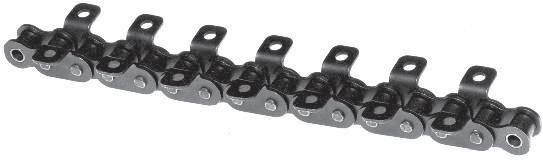 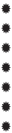 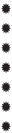 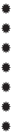 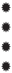 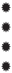 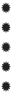 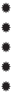 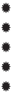 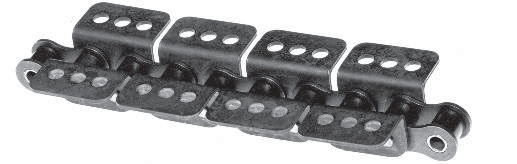 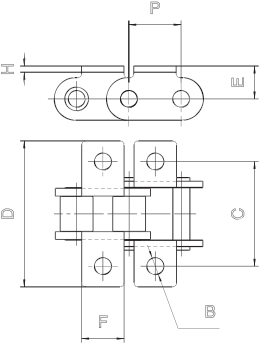 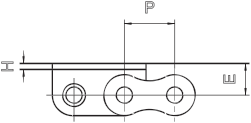 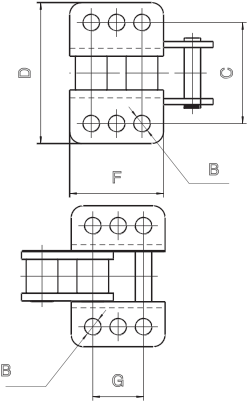 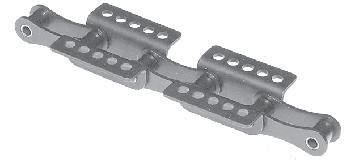 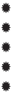 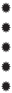 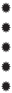 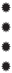 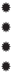 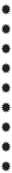 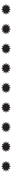 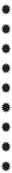 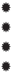 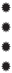 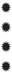 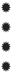 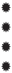 Возможно производство двухрядных и трехрядных цепей. Разрушающая нагрузка указана  в таблице на стр. 7-9.Цепи с крепежными пластинами  « B »монтаж на цепи ISO 606ПРИМЕНЕНИЕ : При транспортировке  и перемещении грузов, на транспортерах где цепи работают параллельно.M1CM3LВозможный вариант сборки M1C : каждый шаг, с одной или двух сторон цепи,M1С : Короткая полка с 1-им отверстием.кроме 20B(минимум каждый второй шаг, на внешнем звене)Серии  SEDIS наименованиеРазмеры в мм.D 	B 	Шагd1 	b1B 	C 	D 	E 	F 	G 	H 	JPмакс .мин .макс .   мин . ном.    макс . ном.   макс . ном.мин .   ном.M1C на внешнем звене.P 	06B -1    3N       9,525	6,36	5,77	12,50     3,10    10,00    8,30    14,60  18,70    1,00     8,63	.08B -1    7N 	12,7	8,51	7,75	16,60    4,30   13,80   10,70   20,00  26,10   1,30     11,45	.G 	G 	10B -1   11N      15,875	10,16	9,65	19,00    5,30   16,60   13,80   24,00  31,05   1,60     13,30	.12B -1   13 N      19,05	12,07     11,68     22,30    7,12   22,20   16,50   32,45  40,75   1,80     15,75	.H 	H 	16B -1   15 T 	25,4	15,88     17,02     35,10    8,40   23,50   20,76  33,65  44,15   3,00    25,58	.20B -1   17 T      31,75	19,05     19,56     40,50    8,40    31,75   25,76   46,00  58,83   3,50    29,14	.M1C на внутреннем  звене.08B -1    7N 	12,7	8,51	7,75	16,60    4,30   15,00    10,70   20,00  26,10   1,60	7,75	.10B -1   11N      15,875	10,16	9,65	19,00    5,30   18,30   13,80   24,00  31,05   1,60	9,65	.12B -1   13 N      19,05	12,07     11,68     22,30    7,12   22,20   16,50   32,45  40,75   1,80     11,68	.16B -1   15 T 	25,4	15,88     17,02     35,10    8,40   27,30   20,76  36,80  47,30   3,90    17,02	.20B -1   17 T      31,75	19,05     19,56     40,50    8,40    31,75   25,76   46,00  58,83   4,50    19,56	.Вариант сборки цепи с M1L-M2L-M3L : каждый  2-ой шаг минимум (с одной или двух сторон цепи)M1L на внешнем звене.06B -1    3N       9,525	6,35	5,77	12,50     3,10    10,00   17,70    14,60   18,70    1,00     8,63	.08B -1    7N 	12,7	8,51	7,75	16,60    4,30   13,80   24,50   20,00  26,10   1,30     11,45	.M1L : Длинная полка с 1-им отверстием10B -1   11N      15,875	10,16	9,65	19,00    5,30   16,60   29,50   24,00  31,05   1,60     13,30	.M2L : Длинная полка с 2-мя отверстиями12B -1   13 N      19,05	12,07     11,68     22,30use M 3LM3L : Длинная полка с 3-мя отверстиямиD 	B J16B -1   15 T 	25,4	15,88     17,02     35,10    8,40   23,50   47,20   33,65  44,15   3,00    25,58	.M1L на внутреннем  звене.08B -1    7N 	12,7	8,51	7,75	16,60    4,30   15,00   24,50   20,00  26,10   1,60	7,75	.16B -1   15 T 	25,4	15,88     17,02     35,10    8,40   27,30   47,20   36,80  47,30   3,90    17,02	.M2L на внешнем звене.06B -1    3N       9,525	6,35	5,77	12,50     3,10    10,00   17,70    14,60   18,70    1,00     8,63	9,5008B -1    7N 	12,7	8,51	7,75	16,60    4,80   13,80   24,50   20,00  26,10   1,30     11,45     12,7010B -1   11N      15,875	10,16	9,65	19,00    5,30   16,60   29,50   24,00  31,05   1,60     13,30    15,8812B -1   13 N      19,05	12,07     11,68     22,30Использовать M3L16B -1   15 T 	25,4	15,88     17,02     35,10    8,40   23,50   47,20   33,65  44,15   3,00    25,58    25,40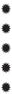 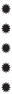 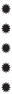 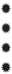 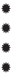 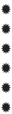 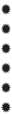 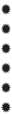 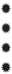 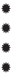 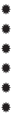 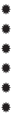 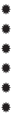 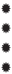 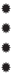 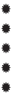 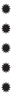 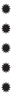 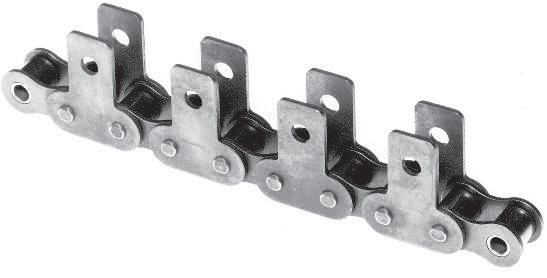 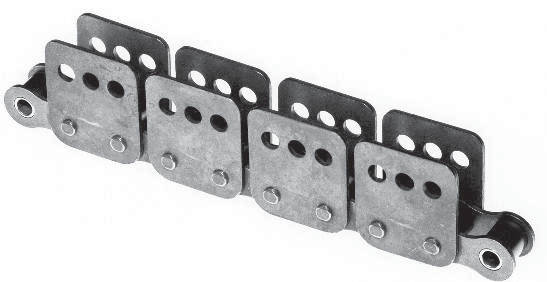 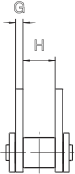 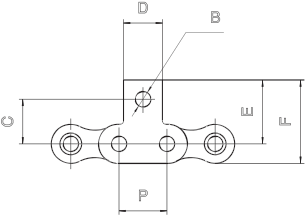 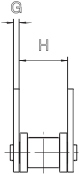 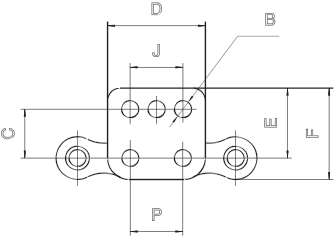 16A -1  80 -1      25,4	15,88     15,87     32,80   8,40   23,50   47,20   33,65  44,15   3,00    25,40	.M2L на внутреннем  звене.08B -1    7N 	12,7	8,51	7,75	16,60    4,80   15,00   24,50   20,00  26,10   1,60	7,75     12,7016B -1   15 T 	25,4	15,88     17,02     35,10    8,40   27,30   47,00   37,00  47,30   3,90    17,02    25,40P 	M3L на внешнем звене.12B -1   13 N      19,05	12,07     11,68     22,30   6,40   21,20   35,10   32,45  40,75   1,80     15,75     19,0516B -1   15 T 	25,4	15,88     17,02     35,10    8,40   23,50   47,20   33,65  44,15   3,00    25,58    25,40M3L на внутреннем  звене.16B -1   15 T 	25,4	15,88     17,02     35,10    8,40   27,30   47,20   36,80  47,30   3,90    17,02    25,40Цепи с двойным шагом согласно стандарту  ISO 1275Возможно производство двухрядные и трехрядных цепей. Разрушающая нагрузка указана  в таблице на стр. 7-9.Цепи с крепежными пластинами  « B » Специальные крепежи K и M не соответствующие стандарту ISO 606, монтаж на цепи ISO 606ПРИМЕНЕНИЕ :  При транспортировке и перемещение грузов, на	M1	D 	Bтранспортерах где 2 цепи работают параллельно.PK1	M1PG	GH	HK1	F	BK2Размеры в мм.K3	PF 	BB 	GЦепи с крепежными пластинами  « Z »Специальные крепежи с продолговатым отверстием на цепях ISO 606ПРИМЕНЕНИЕ : При транспортировке и перемещение грузов, на транспортерах где 2 цепи работают параллельно.M1	Ne1 	eK1	Размеры в мм.наименованиеСерии  SEDIS ШагNd1 	b1BAC 	E 	Hмм.макс .    мин .    макс . ном.  ном.  ном.  ном.  ном. макс .макс . мин . мин .K1 на внешнем  звене.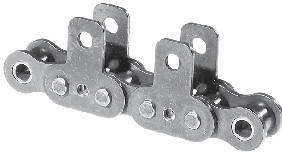 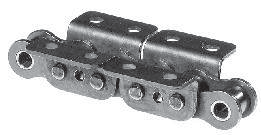 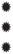 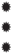 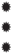 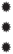 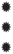 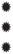 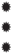 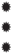 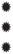 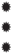 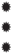 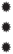 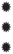 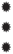 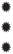 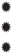 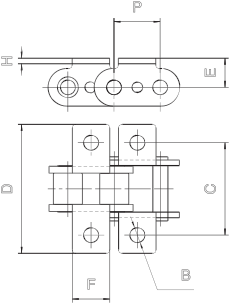 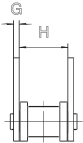 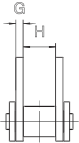 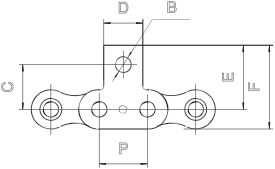 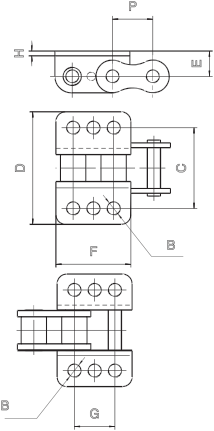 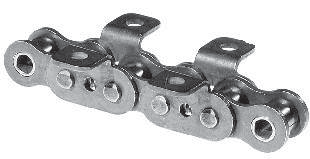 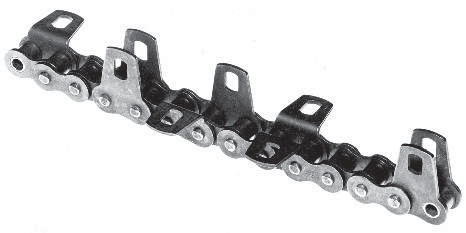 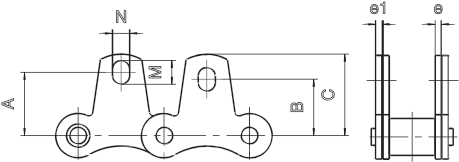 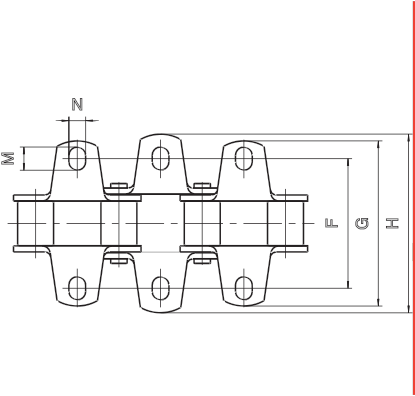 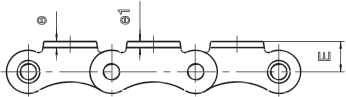 Сборка  цепи с K1 – каждые два шага минимум08B -1   7N	12,7	8,51	7,75	16,6	. 	. 	. 	9,2     29	42	45	8	5,2K1 на внутреннем  звене.08B -1   7N	12,7	8,51	7,75	16,6	. 	. 	. 	9,2     29	42	45	8	5,2M1 на внешнем  звене.08B -1   7N	12,7	8,51	7,75	16,6	17	15	23     9,2     29	42	45	8	5,2M1 на внутреннем  звене.08B -1   7N	12,7	8,51	7,75	16,6	17	15	23     9,2     29	42	45	8	5,2Разрушающая нагрузка указана в таблице на стр. 7-9.Цепи с полыми валиками.ПРИМЕНЕНИЕ : на транспортерах где цепи работают параллельно и соединены стержнями.Пример : транспортировка тюбиков, аэрозолей, других видов упаковки.Размеры в мм.наименованиеСерии SEDISРазрушающая  нагрузка (кН)4321Шаг 	d1 	d4 	d3b1 	b4 	d21d6 	h24Вес/метрP 	макс.  макс.  макс.мин.макс.макс.мин.макс.мм. 2 	мин. kHмин. kHмин. kHмин.kH 	кг08B -1	7C 4 0	12,7	8,51	. 	. 	7,75	16,50	6,55	4,00	11,80	73	11,1	. 	. 	. 	0,58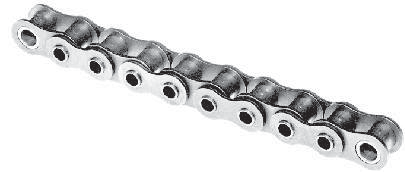 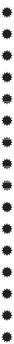 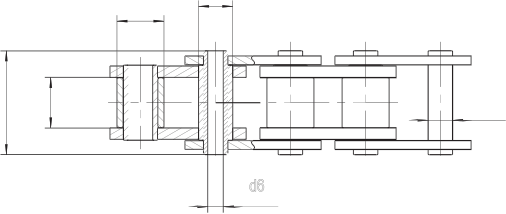 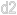 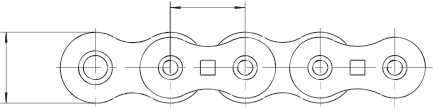 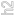 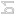 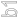 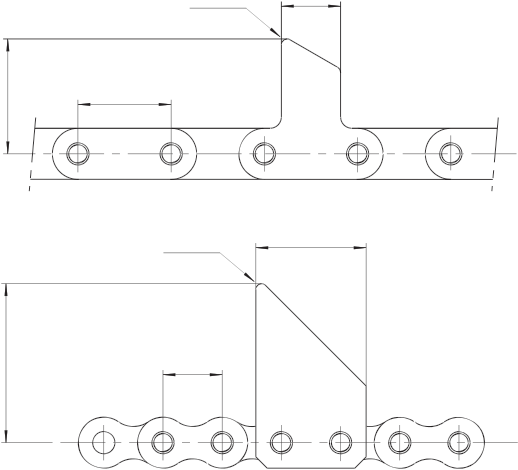 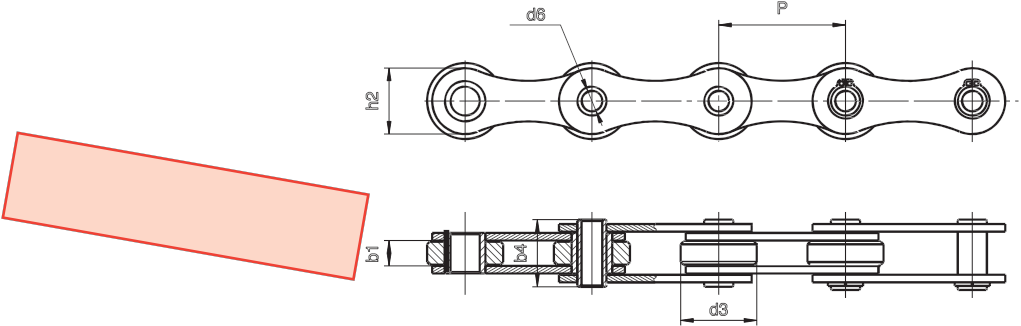 08B -1	7C 4 5	12,7	8,51	. 	. 	7,75	16,50	6,55	4,50	11,80	73	11,1	. 	. 	. 	0,5312B -1	13 C	19,05	12,07	. 	. 	11,68     23,00	8,25	6,10	18,30	128	24,0	. 	. 	. 	1,0716A -1	80C	25,4	15,88	. 	. 	15,87     32,60	11,58	8,05	24,00	260	41,2	. 	. 	. 	2,00550 8 -0 3	25,4	. 	17,10	. 	19,90     35,70	11,11	8,20	20,80	292	44,0	. 	. 	15,0	2,40550 8 -0 6	25,4	14,11	.	. 	19,90     35,70	11,11	8,20	20,80	292	44,0	. 	. 	. 	2,30A 55	41,75	. 	17,10	. 	19,90     35,70	11,11	8,20	21,65	292	26,5	. 	. 	17,6	1,43A 155TS	41,75	. 	17,10	. 	19,90     35,70	11,11	8,20	25,26	292	49,0	49,0	49,0	. 	1,90B 2 55	41,75	17,11	.	. 	19,90     39,00	14,11	10,30     25,26	400	49,0	49,0	49,0	. 	2,00M C 50	50	. 	.	30	10,00     28,50	. 	8,30	26,00	. 	50,0	. 	. 	. 	2,07M C 51	50,8	. 	.	30	10,00     28,50	. 	8,30	26,00	. 	50,0	. 	. 	. 	2,07Z C 50 B 50	50,8	22,51	.	. 	19,00     46,60	17,10	12,50	32,00	540	90,0	. 	. 	. 	3,70Z C 50 S 50	50,8	. 	29,34	. 	19,00     46,60	17,10	12,50	32,00	540	90,0	. 	. 	. 	4,50ZC 60 B6 0	60	22,51	. 	19,00     46,60	17,10	12,50	32,00	540	90,0	. 	. 	. 	3,40ZC 60 S6 0	60	. 	29,34	. 	19,00     46,60	17,10	12,50	32,00	540	90,0	. 	. 	. 	4,00S 800	80	. 	29,00	. 	31,00     53,10	17,10	12,50	40,00	660	70,0	. 	. 	. 	5,30P 	d6 	Pd1 d4d2 	d3d6Цепи с пластинами-упорами (толкателями)R	EPd1Размеры в мм.R	EPПроизводство возможно в сериях : DELTA®, DELTA® TITANIUM, DELTA® VERTE®Цепи с шипованными пластинами.На базе стандарта ISO 606.ПРИМЕНЕНИЕ : В основном, цепь используется для перемещения целлофановой пленки на упаковочном оборудование.15°30°e2наименованиеP	d1Серии SEDISРазмеры в мм.Шагd1 	b1 	b4 	Pte1 	e2 	E 	F- Шипы монтируются на внешниеG 	H 	пластины с различным интервалом(уточнять при заказе),с одной или двух сторон цепи.- Шипы могут быть с тупыми илиP 	макс.   мин.Европейская серия  B08B -1    7N 	12,7 	8,51     7,75     16,60    13,92 	1,6 	1,5 	14,5 	20,4 	11,8 	5,910B -1    11N    15,875 	10,16     9,65     19,00    16,59 	1,6 	1,5 	16,0 	22,2 	13,7 	6,0Европейская серия  B (узкие)6N 	12,7 	8,51     5,35     14,10 	. 	1,6 	1,5 	14,5 	20,4 	11,8 	5,910 N    15,875 	10,16     6,50     16,60 	. 	1,6 	1,5 	16,0 	22,2 	13,7 	6,0Американская серия  А.08A -1  40-1     12,7 	7,93     7,85     16,30    14,38 	1,6 	1,5 	14,5 	20,4 	11,5 	5,910A -1   50-1   15,875 	10,16     9,65    20,85    18,11 	2,0 	2,0 	16,4 	23,2 	13,7 	6,8острыми концами.- Цепи 08B, 10B и 08А могут быть двойными и тройными.- Для параметра b4 необходимо добавить 1-2 поперечных шага (Pt).- Разрушающая нагрузка указана в таблице на стр. 6-8.8,51 макс.Цепь с шагом 15,875 согласно чертежу SEDIS 5273-4015,87542,8 макс.8,5 макс.10,16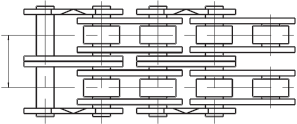 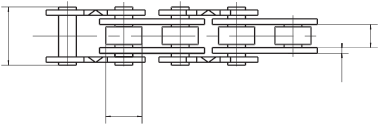 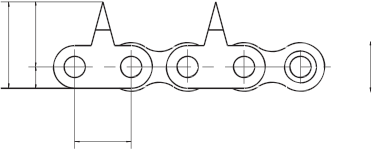 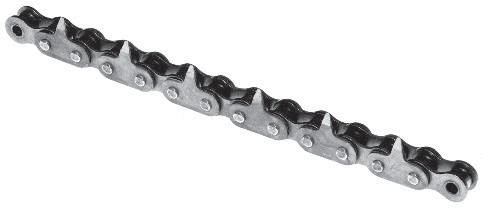 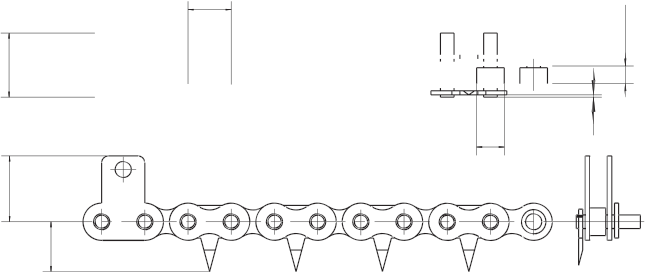 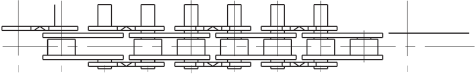 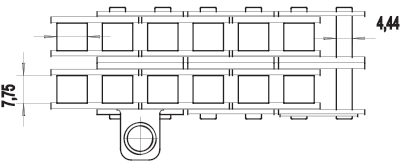 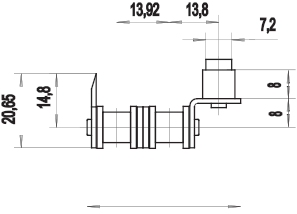 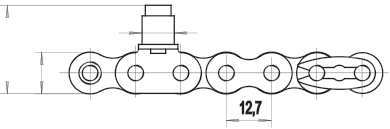 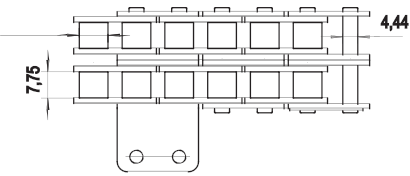 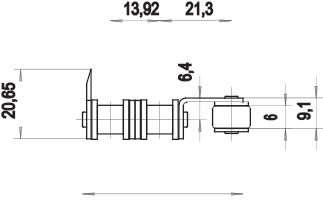 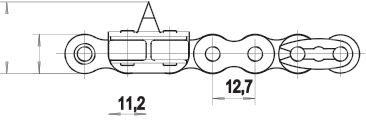 Цепь с шагом 12,7 согласно чертежу SEDIS 5083-8249,8 макс.8,51 макс.Цепи с высокими пластинамиНа базе стандарта ISO 606ПРИМЕНЕНИЕ : Цепь позволяет осуществлять транспортировку  груза непосредственно на верхней части пластины , создана для работы в абразивных средах. Рекомендуется использовать серию DELTA®HR.Примеры : Производство кирпича, черепицы, других строительных материалов.8ми-образная форма пластин	Прямые пластины	PнаименованиеШагСерии SEDISформа	d1пластин.b1 	b4 	h2 	Ed1Размеры в мм.Минимальная разрушительная нагрузка.P 	макс.мин.макс. 	Nk 	E10 N 	15,875 	waisted 	10,16 	6,50 	16,4 	18,0 	11,1 	2310B -1   11N 	15,875 	waisted 	10,16 	9,65 	19,0 	18,0 	11,1 	2312A -1  60-1     19,05 	straight 	11,91     12,65 	25,4 	22,3 	14,1 	38Конвейерная цепь-лентаЦепь-лента создана на базе цепей с прямыми пластинами. Цепь может быть однорядная, двухрядная или трехрядная. Параметры разрывной нагрузки такие же, как и у базовой цепи и не зависит от количества дополнительных пластин.ПРИМЕНЕНИЕ : Транспортировка легких грузов непосредственно на самой цепи. Количество пластин ограничивает нагрузку.Пример: цепь на базе 7NNE12,7 	12,75,81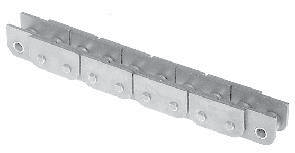 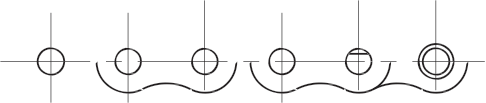 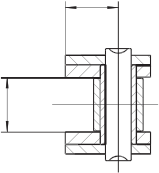 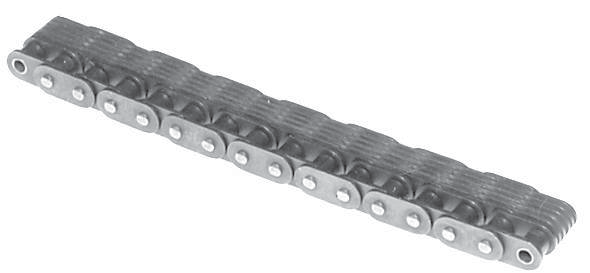 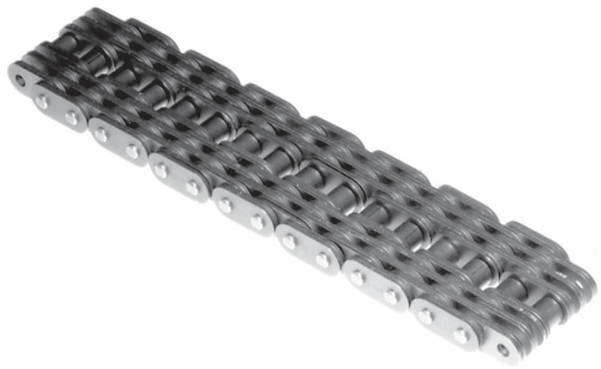 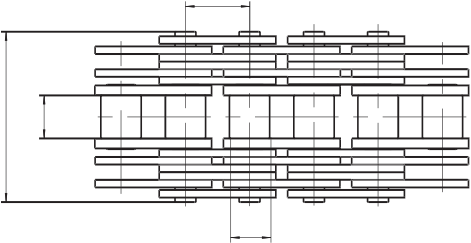 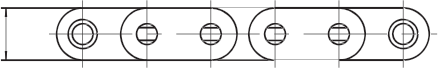 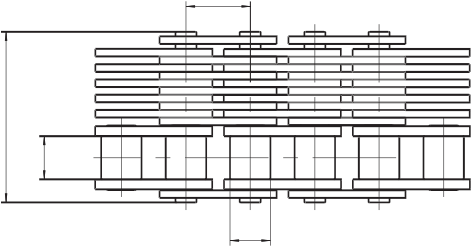 5,81СПЕЦИАЛЬНЫЕ ЦЕПИ Накопительные транспортерные цепиБазовая цепь соответсвует стандарту ISO 606ПРИМЕНЕНИЕ : Цепь применяется на транспортерах, цепи работают параллельно. Позволяет транспортировать поддоны, баки, плиты… Груз помещен на катки (боковые или центральные) и может остановиться при накоплении в то время, когда цепь продолжает двигаться. Накопительные цепи производятся по заказу в различных вариантах.ТИП АB32Ptd1	B1Катки производятся из пластика илиP	стали.Два варианта улучшенияНаименование базовой цепи.ISO 606     SEDISшаг.	2P t	B1 B3 	hgn *ТИП ВDтранспортеровочных кретериев цепи :1. Катки крутящиеся на валике2. Тормозные рессоры для вращающихся катковТИП CDмм 	мин .06B -3	303N	9,525     20,48     5,2	25,6     8,008B -3	30 7N	12,7	27,84     7,0     34,9    10,010B -3	3 11N	15,875     33,18     9,0     42,1    12,012B -3	3 13N	19,05     38,92    10,8    49,8     15,016B -3	3 15T	25,4	63,76    15,8     76,6     18,520B -3	3 17T	31,75	72,90    18,2     91,0     23,524B -3	3 18T	38,1	96,72   23,6   120,3   25,0ТИП DDd1PОсобенности : Накопление боковыми катками.P 	d1Особенности : транспореровка груза малой длины.P	d1Особенности : Расположение катков каждый 2-ой шаг.Размеры в мм.наименованиеСерии SEDIS 	Минимальная разрушительная нагрузка (кН).Шаг1 	2 	3 	4 	5d1	Dlg 	b1b4b5 	Pt b61 	2 	3 	4 	5максPмин. 	мин.Тип Aмакс.06B -3	303N	9,5256,	14,07,45  7	330,0102,4	17180,180,	. 	.08B -3	30 7N	12,710B -3	3 11N	15,8758,01,18,022,09,911,77,7596,544,523,013,165,963,4460,63,4460,63,4460,63,4460,33,23712B -3	3 13N	19,05	12,0728,015,5  19,0	11,68	61,40     19,46	61,0	61,0	61,0	61,0	61,016B -3	3 15T	25,415,35,024,417,99,13,1   ,0150,0150,01   ,01   ,020B -3	3 17T	31,7519,45,035,119,56116,10  63,120,0022,0022,0	. 	.24B -3	3 18T	38,152,50,047,0Тип B52,150,84,063,0063,0063,0	. 	.08B	7N	12,708,	16,0.	7  5330,0221,0	17. 	. 	. 	.12B	13 N	19,05	12,0724,0.	11,6848,0031,50	28,9. 	. 	. 	.26,0	.43,40	. 	. 	. 	.16B	15T	25,415,38,5.Тип C17,56,50  54,06,0. 	. 	. 	.08B	7N	12,710B	11N	15,87512B	13 N	19,058,01,12,15,822,025,0...Тип D7,759,11,33,24,84,. 	18,2	18,2	18,2	. 	.. 	23,0	23,0	23,0	. 	.. 	30,5	30,5	30,5	. 	.08B	7N	12,7	18,2	18,2	. 	. 	.10B	11N	15,875Размеры аналогичны с типом C.23,0	23,0	. 	. 	.12B	13 N	19,05	30,5	30,5	. 	. 	.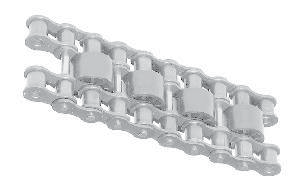 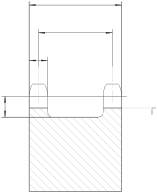 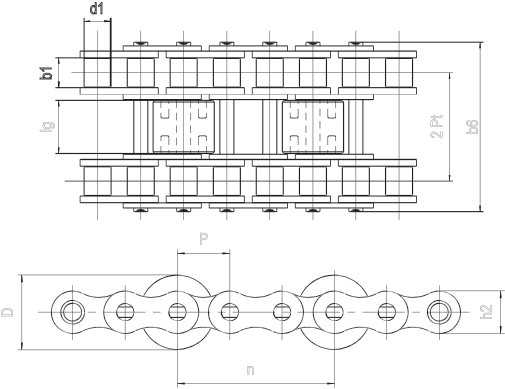 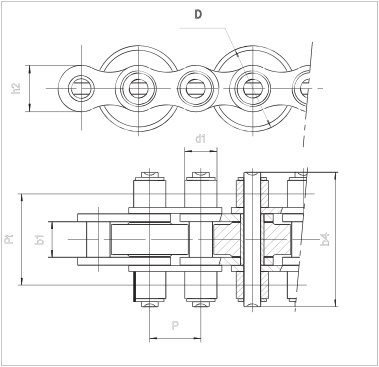 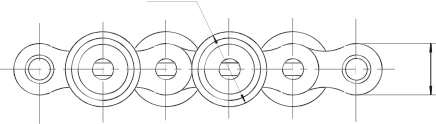 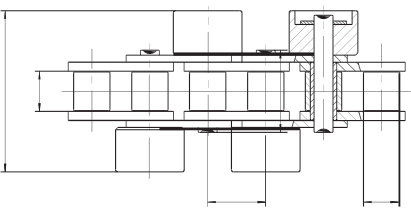 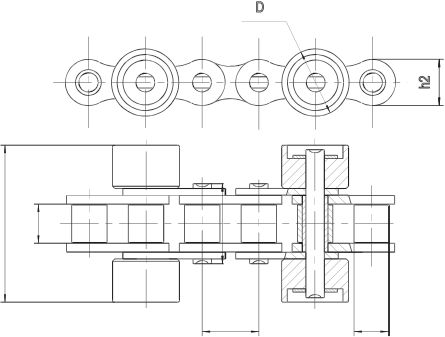 СПЕЦИАЛЬНЫЕ ЦЕПИКонвейерная цепь « Тип КС »На базе стандарта ISO 606ПРИМЕНЕНИЕ : Обычно используется на маленьких транспортерах, где передвижение цепи идет по рельсе с направляющими, при помощи катков  и вертикальных лапок.Цепь 40 « Тип КС » (5415-08)Мин. разрушительная нагрузка = 16,5 кН16,3Пример: В автомобильной промышленности, на транспортере деталей. При скоплении, цепь продолжаетдвижение, а груз скользит по поверхности пластин без повреждений.Возможен вариант двухрядной цепи.13,57,85 min.   1,512,7    12,723,5Цепь 7N « Тип КС » (5272-70)Мин. разрушительная нагрузка= 18,2 кНЦепь 13N « Тип КС » (5268-27)Мин. разрушительная нагрузка= 30,5 кНЦепь 15T « Тип КС » (5288-03)Мин. разрушительная нагрузка= 66 кН14,113,224,523,722,237,2 	30	471,624,58,51 макс.1,835,112,07 макс.325,6  мин.25,425,415,88 макс.12,7    12,719,05  19,05Вертикальные лапки по запросу 	Вертикальные лапки по запросуЦепи с зубчатыми пластинамиНа базе стандарта ISO 606ПРИМЕНЕНИЕ : Обычно применяется в деревообрабатывающей промышленности( к примеру, транспортировка бревен ).Параметры цепи аналогичны базовым цепям.Тип 1	PPТип 2наименование 	Серии SEDISШагd1 	b1 	b4 	e1    e2 	EРазмеры в мм.F 	G 	HPТип 345°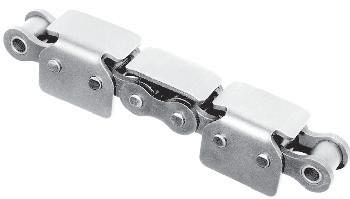 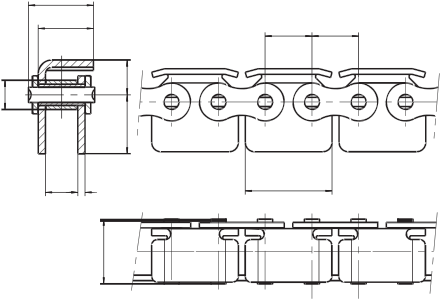 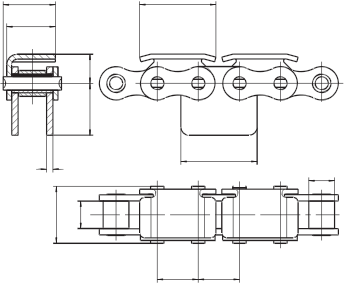 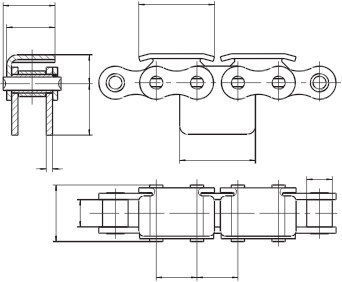 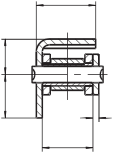 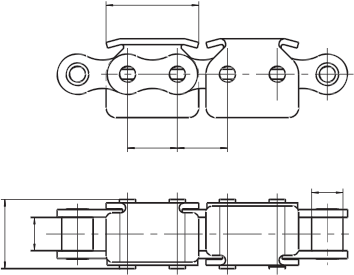 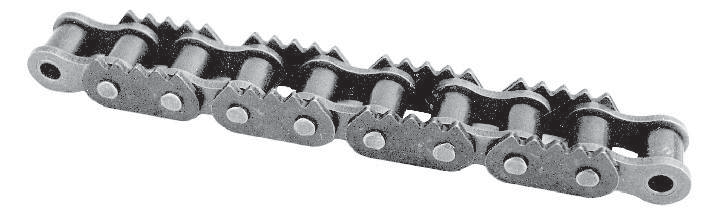 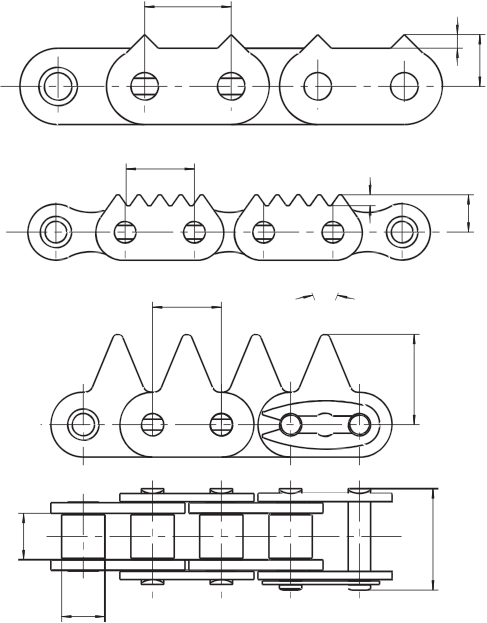 P 	макс.   мин.  макс.16 B -1 	15 T 	25,4 	2 	15,88 	17,02 	35,1     3,9     3,0    13,7   24,0 	416 B -1 	15 T 	25,4 	3 	15,88 	17,02 	35,1     3,9     3,0    33,3   45,2   23,820 B -1     17 T 	31,75 	1 	19,05 	19,56 	40,5 	4,5     3,5    19,0   33,0   28,0     5d1- 15T и 17Т возможны в двух и трехрядном варианте.- Разрушающая нагрузка указана в таблице на стр. 7-9.СПЕЦИАЛЬНЫЕ ЦЕПИ Цепи с пластинами V-образной  формыНа базе стандарта ISO 606ПРИМЕНЕНИЕ : Конвейер для транспортировки груза цилиндрической формы. Параметры цепи аналогичны базовым цепям, кроме пластин V-образной формы (с одной стороны цепи, каждый второй шаг).Тип 190° 	eP	b1Тип 2	b4наименованиеСерии SEDISРазмеры в мм.Шагd1 	b1 	b4e1 	EF 	H 	RPP 	макс.   мин.   макс.081 	4L 	12,7 	7,70 	3,30 	8,65 	1 	1,2 	16,25    21,25     11,0 	.5T 	12,7 	7,76 	5,00 	12,30 	1 	1,0 	16,25   20,35     11,0 	.12 B -1     13 N     19,05 	12,07 	11,68     22,30 	1 	1,8 	28,00   36,00    16,0 	.16 B -1     15 T 	25,4 	15,88     17,02     35,10 	2 	3,0 	14,50   24,80     6,5 	720 B -1    17 T 	31,75 	19,05     19,56     40,50 	2 	3,9 	18,10    30,70     8,6 	10Разрушающая нагрузка указана в таблице на стр. 7-8.Цепи с зажимами20,50	         25,40 	19,80197NAC  (шаг 12,7мм)11NAC ( шаг 15,875 мм)12,70Ø    4,44Ø    8,51        макс.Пружины с различной нагрузкой (50 Н и 100Н)Зажимы из нержавеющей стали (сердцевидные и прямые)Серия DELTA®TITANIUM2 или никелированые.Ø    8,51        макс.12,70Ø    4,44Цепь 7N (08-B1)Чертеж : 5272-74   	Цепи с боковым изгибом.Цепь 60-1 NE (12A-1) 	 Чертеж : 5272-7412,7	Использовать звездочку для цепи 08В-1, 17 зубьев максимум19,05Использовать звездочку для цепи 60-1 NE, 17 зубьев максимумR= 400 мм мин.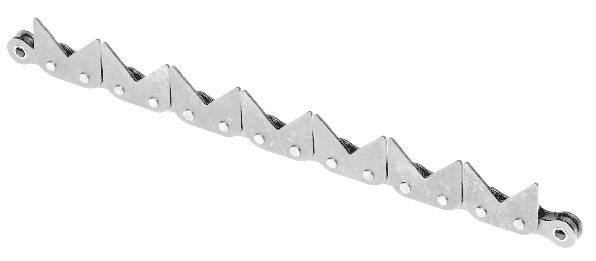 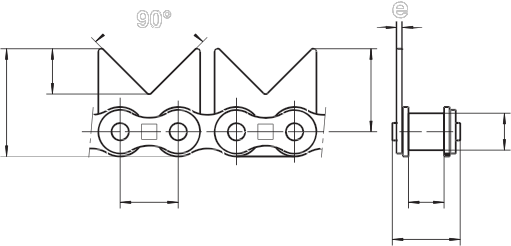 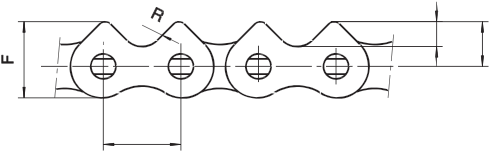 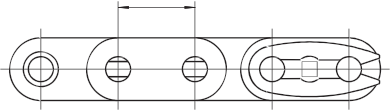 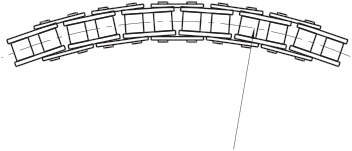 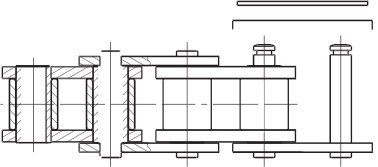 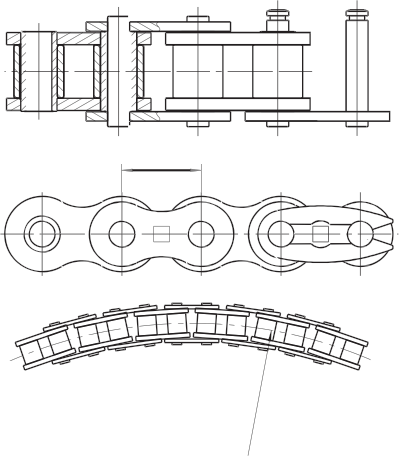 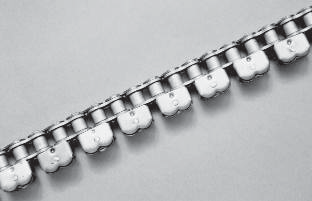 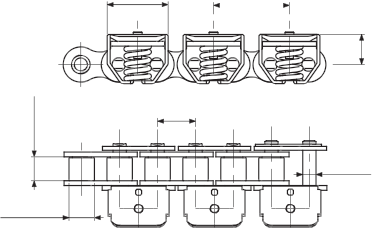 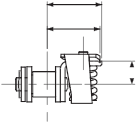 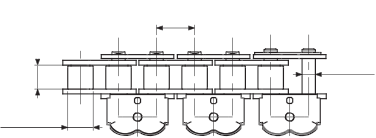 Средний шаг = 13,2 ммR= 650 мм мин.Средний шаг = 13,2 ммЗВЕЗДОЧКИ, ДИСКИ ДЛЯ РОЛИКОВЫХ ЦЕПЕЙ ТИПА ВЗвездочка стальная :шагZ	Dp	DeОднорядныеДвухрядныеТрехрядныеот 12 до 30 зубьевмм.1b1d*Dm   L*Обозначение  2b2d*   Dm   L*Обозначение     b3*   D*    Обозначениеb1	9, 525 Lb1b2L12 , 7b1b3L8	24,89	28,0	5,3	6	15    22	8S 03	15,4      6	15    22     8S 203	25,6     6	15     32      8S 303 9	27,85	31,0	5,3	8	18    22	9S 03	15,4      8	18    22     9S 203	25,6     8	18     32      9S 303 10	30,82	34,0	5,3	8      20    22      10S 03	15,4      8      20    22    10 S 203      25,6     8      20    32     10 S 303 11	33,81	37,0	5,3	8     22   25	11S0 3	15,4     10    22   25    11S 2 0 3	25,6     8     22    35     11S 3 0 312	36,80	40,0	5,3	8      25    25      12S 03	15,4     10     25    25    12 S 203      25,6     8      25    35     12 S 303 13	39,80	43,0	5,3     10     28    25      13S 03	15,4     10     28    25    13 S 203      25,6     10     28    35     13 S 303 14	42,80	46,3	5,3     10      31   25      14S 03	15,4     10     31   25    14 S 203      25,6     10     31    35     14 S 303 15	45,81	49,3	5,3     10     34    25	15S 0 3	15,4     10     34    25     15S 203      25,6     10     34    35     15S 303 16	48,82	52,3	5,3     10     37    28      16S 03	15,4     12     37    30    16 S 203      25,6     10     37    35     16 S 303 17	51,84	55,3	5,3     10     40    28	17S 0 3	15,4     12     40    30     17S 203      25,6     10     40    35     17S 303 18	54,85	58,3	5,3     10     43    28      18S 03	15,4     12     43    30    18 S 203      25,6     10     43    35     18 S 303 19	57,87	61,3	5,3     10     45    28      19S 03	15,4     12     46    30    19 S 203      25,6     10     46    35     19 S 303 20	60,89	64,3	5,3     10     46    28     20 S0 3	15,4     12     49    30    20S 203     25,6     10     49    35    20S 303 21	63,91	68,0	5,3     12     48    28      2 1S 03	15,4     12     52    30    2 1S 203      25,6     12     52     40     2 1S 303 22	66,93	71,0	5,3     12     50    28     22 S0 3	15,4     12     55    30    22S 203     25,6     12     55    40    22S 303 23	69,95	73,5	5,3     12     52    28     23 S0 3	15,4     12     58    30    23S 203     25,6     12     58     40    23S 303 24	72,97	77,0	5,3     12     54    28     24 S0 3	15,4     12     61   30    24S 203     25,6     12     61    40    24S 303 25	76,00	80,0	5,3     12      57    28      25S 03	15,4     12     64    30    2 5S 203     25,6     12     64    40     2 5S 303 26	79,02	83,0	5,3     12     60    28     26 S0 3	15,4     12     67    30    26S 203     25,6     12     67    40    26S 303 27	82,05	86,0	5,3     12     60    28      27S 03	15,4     12     70    30    2 7S 203     25,6     12     70     40     2 7S 303 28	85,07	89,0	5,3     12     60    28     28 S0 3	15,4     12     73    30    28S 203     25,6     12     73     40    28S 303 29	88,10	92,0	5,3     12     60    28     29 S0 3	15,4     12     76    30    29S 203     25,6     12     76     40    29S 303 30	91,12	94,7	5,3     12     60    30     30 S0 3	15,4     12     79    30    30S 203     25,6     12     79     40    30S 303 38	115,34	119,5	5,3     19     70    32     38 S0 3	15,4     19     80    40    38S 203     25,6    23    90    56     38S 303 45	136,55	140,7	5,3     19     70    32      45F 03	15,4     19     80    40    4 5F 203     25,6    23    90    56     4 5F 303 57	172,91	176,9	5,3     19     70    32     57F0 3	15,4     19    80   40    57F 2 0 3     25,6    23   100   56     57F 3 0 376	230,49	234,9	5,3     19     70    32      76F 03	15,4     19     80    40    76 F 203     25,6    23   100    56     76 F 303 95	288,08	292,5	5,3     19     80    40      95F 03	15,4     19     90    45    9 5F 203     25,6    23   100    56     9 5F 303 114	345,68	349,6	5,3     19     80    40     114F 03	15,4     19     90    45   114F 203     25,6    23   100    56    114F 303 122	369,93	373,0	5,3    24    80   46    12 2 F0 3	15,4    30   100   50   122F 203	.	.	.	.	.150	454,82	459,2	5,3     23     90    45     150F 03	15,4     23   100   50    150 F 203    25,6    23    125   60    150 F 303 8	33,19	37,2	7,2     10     20    25	8S 07	21,0     10     20    32      8S 207	34,9    10     20    46	8S 307 9	37,13	41,0	7,2     10     24    25	9 S0 7	21,0     10     24    32      9S 207	34,9    12     24    46	9S 307 10	41,10	45,2	7,2     10     26    25	10S 07	21,0     10     28    32     10 S 207     34,9    12     28    46     10 S 307 11	45,08	48,7	7,2     10     29   25	11S0 7	21,0    12    32   35     11S 2 0 7     34,9    14    32    50	11S 3 0 712	49,07	53,0	7,2     10     33    28	12S 07	21,0     12     35    35     12 S 207     34,9    14     35    50      12 S 307 13	53,07	57,4	7,2     10     37    28	13S 07	21,0     12     38    35     13 S 207     34,9    14     38    50      13 S 307 14	57,07	61,8	7,2     10      41   28	14S 07	21,0     12     42    35     14 S 207     34,9    14     42    50      14 S 307 15	61,08	65,5	7,2     10     45    28	15S 0 7	21,0     12     46    35     15S 207      34,9    14     46    50      15S 307 16	65,10	69,5	7,2     12     50    28	16S 07	21,0     14     50    35     16 S 207     34,9    16     50     50      16 S 307 17	69,12	73,6	7,2     12     52    28	17S 0 7	21,0     14     54    35     17S 207      34,9    16     54     50      17S 307 18	73,14	77,8	7,2     12     56    28	18S 07	21,0     14     58    35     18 S 207     34,9    16     58     50      18 S 307 19	77,16	81,7	7,2     12     60    28	19S 07	21,0     14     62    35     19 S 207     34,9    16     62    50      19 S 307 20	81,18	85,8	7,2     12     64    28      20 S0 7	21,0     14     66    35    20S 207     34,9    16     66    50     20S 307 21	85,21	89,7	7,2     12     68    28	2 1S 07	21,0     16     70    40     2 1S 207     34,9    20    70     55     2 1S 307 22	89,24	93,8	7,2     12     70    28      22 S0 7	21,0     16     70    40    22S 207     34,9    20    70     55     22S 307 23	93,27	98,2	7,2     12     70    28      23 S0 7	21,0     16     70    40    23S 207     34,9    20    70     55     23S 307 24	97,30	101,8	7,2     14     70    28      24 S0 7	21,0     16     75    40    24S 207     34,9    20     75     55     24S 307 25	101,33	105,8	7,2     14     70    28      25S 07	21,0     16     80    40    2 5S 207     34,9    20    80     55     2 5S 307 26	105,36	110,0	7,2     16     70    30      26 S0 7	21,0    20    85    40    26S 207     34,9    20    85     55     26S 307 27	109,40	114,0	7,2     16     70    30      27S 07	21,0    20    85    40    2 7S 207     34,9    20    85     55     2 7S 307 28	113,43	118,0	7,2     16     70    30      28 S0 7	21,0    20    90    40    28S 207     34,9    20    90     55     28S 307 29	117,46	122,0	7,2     16     80    30      29 S0 7	21,0    20    95    40    29S 207     34,9    20    95     55     29S 307 30	121,50	126,1	7,2     16     80    30      30 S0 7	21,0    20   100   40    30S 207     34,9    20   100    55     30S 307 38	153,79	158,6	7,2     19     70    40      38 S0 7	21,0    23    90    50     38S 207     34,9    23   100    60     38S 307 45	182,06	188,0	7,2     19     70    40      45F 07	21,0    23    90    50     4 5F 207     34,9    23   100    60     4 5F 307 Чугунная звездочка :от 45-ти зубьевb1Lb1b2Lb1b3L15, 8 7519, 05 57	230,54	236,4	7,2     19     70    40	57F0 7	21,0    23    90   50     57F 2 0 7     34,9   23   100   60     57F 3 0 776	307,32	313,3	7,2     23     80    40      76F 07	21,0    23   100   56     76 F 207     34,9    23   100    60     76 F 307 95	384,11	390,1	7,2     23     80    45      95F 07	21,0    23   100   56     9 5F 207     34,9    23   120    67     9 5F 307 114	460,91	166,9	7,2     23     90    45     114F 07	21,0    23   100   63    114F 207    34,9    23   120    67    114F 307 122	493,24	497,5	7,2     28     90    60     12 2 F0 7      21,0    32    112    75   122F 207    34,9    36   124    80    122F 307 8	41,48	47,0	9,1    10     25   25	8 S 11	25,5    12    25   40	8S 2 11	42,1   12    25    55	8S 3 119	46,42	52,6	9,1    10     30   25	9 S 11	25,5    12    30   40	9S 2 11	42,1   12    30    55	9S 3 1110	51,37	57,5	9,1    10     35   25	10 S 11	25,5    12    35   40     10 S 2 11	42,1   16    35    55     10 S 3 1111	56,35	63,0	9,1    12     37   30	11S 11	25,5    14    39   40     11S 2 11	42,1   16    39    55	11S 3 1112	61,34	68,0	9,1    12     42   30	12 S 11	25,5    14    44   40     12 S 2 11	42,1   16    44    55     12 S 3 1113	66,33	73,0	9,1    12     47   30	13 S 11	25,5    14    49   40     13 S 2 11	42,1   16    49    55     13 S 3 1114	71,34	78,0	9,1    12     52    30	14 S 11	25,5    14    54    40     14 S 2 11	42,1   16    54     55     14 S 3 1115	76,35	83,0	9,1    12     57   30	15S 11	25,5    14    59    40     15S 2 11	42,1   16    59     55	15S 3 1116	81,37	88,0	9,1    12     60   30	16 S 11	25,5    16    64   45     16 S 2 11	42,1   16    64    60     16 S 3 1117	86,39	93,0	9,1    12     60   30	17S 11	25,5    16    69   45     17S 2 11	42,1   16    69    60	17S 3 1118	91,42	98,3	9,1    12     70    30	18 S 11	25,5    16    74    45     18 S 2 11	42,1   16    74    60     18 S 3 1119	96,45	103,3	9,1    14     70    30	19 S 11	25,5    16    79    45     19 S 2 11	42,1   16    79    60     19 S 3 1120	101,48	108,4	9,1    14     75   30	20 S 11	25,5    16    84   45    20 S 2 11     42,1   16    84    60     20 S 3 1121	106,51	113,4	9,1    16     75   30	2 1S 11	25,5    16    85   45     2 1S 2 11	42,1   20    85    60     2 1S 3 1122	111,55	118,0	9,1    16     80   30	22 S 11	25,5    16    90   45    22 S 2 11     42,1   20    90    60     22 S 3 1123	116,59	123,4	9,1    16     80   30	23 S 11	25,5    16    95   45    23 S 2 11     42,1   20    95    60     23 S 3 1124	121,62	128,3	9,1    16     80   30	24 S 11	25,5    16   100   45    24 S 2 11     42,1   20   100   60     24 S 3 1125	126,66	134,0	9,1    16     80   30	2 5S 11	25,5    16    105  45     25S 2 11     42,1   20   105   60     25S 3 1126	131,7	139,0	9,1    20    85   35	26 S 11	25,5   20   110   45    26 S 2 11     42,1   20   110    60     26 S 3 1127	136,74	144,0	9,1    20    85   35	2 7S 11	25,5   20   110   45     27S 2 11     42,1   20   110    60     27S 3 1128	141,79	148,7	9,1    20    90   35	28 S 11	25,5   20    115   45    28 S 2 11     42,1   20    115   60     28 S 3 1129	146,83	153,8	9,1    20    90   35	29 S 11	25,5   20    115   45    29 S 2 11     42,1   20    115   60     29 S 3 1130	151,87	158,8	9,1    20    90   35	30 S 11	25,5   20   120   45    30 S 2 11     42,1   20   120   60     30 S 3 1138	192,24	199,2	9,1    19     80   40	38 S 11	25,5   29   100   50     38 S 2 11     42,1   31  100   60     38 S 3 1145	227,58	235,0	9,1    19     80   40	4 5F 11	25,5   29   100   50     45F 2 11     42,1   31  100   60     45F 3 1157	288,18	296,0	9,1    23    90   45	57F 11	25,5   29   100   56     57F 2 11	42,1   31  100   63     57F 3 1176	384,15	392,1	9,1    23    90   50	76 F 11	25,5   29   100   63     76F 2 11     42,1   34   110    67     76F 3 1195	480,14	488,5	9,1    23   100   56	9 5F 11	25,5   29   110   63     95F 2 11     42,1   34   125   70	95F 3 11114	576,13	584,1	9,1    23   100   56	114 F 11	25,5   29   125  70    114F 2 11     42,1   34   125   80    114F 3 11122	616,55	622,8	9,1    30   100   75     12 2 F 11	25,5   40   138   85   12 2 F 2 11    42,1   45   152   95    12 2 F 3 118	49,78	57,6	11,1    12     31   30	8 S 13	30,3    12     31   45     8S 2 13	49,8    16     31   65	8S 3 139	55,7	62,0	11,1    12     37   30	9 S 13	30,3    12    37   45     9S 2 13	49,8    16    37    65	9S 3 1310	61,65	69,0	11,1    12     42   30	10 S 13	30,3    12    42   45    10 S 2 13	49,8    16    42    65     10 S 3 1311	67,62	75,0	11,1    12     46   35	11S 13	30,3    16    47   50     11S 2 13	49,8   20    47    70	11S 3 1312	73,6	81,5	11,1    12     52    35	12 S 13	30,3    16    53    50     12 S 2 13	49,8   20    53    70     12 S 3 1313	79,6	87,5	11,1    12     58    35	13 S 13	30,3    16    59    50     13 S 2 13	49,8   20    59    70     13 S 3 1314	85,61	93,6	11,1    12     64   35	14 S 13	30,3    16    65   50     14 S 2 13	49,8   20    65    70     14 S 3 1315	91,63	99,8	11,1    12     70    35	15S 13	30,3    16     71   50     15S 2 13	49,8   20    71    70	15S 3 1316	97,65	105,5	11,1    16     75   35	16 S 13	30,3   20    77   50     16 S 2 13	49,8   20    77    70     16 S 3 1317	103,67	115,4	11,1    16     80   35	17S 13	30,3   20    83   50     17S 2 13	49,8   20    83    70	17S 3 1318	109,7	118,0	11,1    16     80   35	18 S 13	30,3   20    89   50     18 S 2 13	49,8   20    89    70     18 S 3 1319	115,74	124,2	11,1    16     80   35	19 S 13	30,3   20    95   50     19 S 2 13	49,8   20    95    70     19 S 3 1320	121,78	129,7	11,1    16     80   35     20 S 13	30,3   20   100   50    20 S 2 13     49,8   20   100   70     20 S 3 1321	127,82	136,0	11,1   20    90   40	2 1S 13	30,3   20   100   50     2 1S 2 13	49,8   20   100   70     2 1S 3 1322	133,86	141,8	11,1   20    90   40     22 S 13	30,3   20   100   50    22 S 2 13     49,8   20   100   70     22 S 3 1323	139,9	149,0	11,1   20    90   40     23 S 13	30,3   20   110   50    23 S 2 13     49,8   20   110    70     23 S 3 1324	145,95	153,9	11,1   20    90   40     24 S 13	30,3   20   110   50    24 S 2 13     49,8   20   110    70     24 S 3 1325	151,99	160,0	11,1   20    90   40	2 5S 13	30,3   20   120   50     25S 2 13     49,8   20   120   70     25S 3 1326	158,04	165,9	11,1   20    95   40     26 S 13	30,3   20   120   50    26 S 2 13     49,8   20   120   70     26 S 3 1327	164,09	172,3	11,1   20    95   40	2 7S 13	30,3   20   120   50     27S 2 13     49,8   20   120   70     27S 3 1328	170,14	178,0	11,1   20    95   40     28 S 13	30,3   20   120   50    28 S 2 13     49,8   20   120   70     28 S 3 1329	176,19	184,1	11,1   20    95   40     29 S 13	30,3   20   120   50    29 S 2 13     49,8   20   120   70     29 S 3 1330	182,25	190,5	11,1   20    95   40     30 S 13	30,3   20   120   50    30 S 2 13     49,8   20   120   70     30 S 3 1338	230,69	239,0	11,1   23   100   56	38 S 13	30,3   29   110   63    38 S 2 13     49,8    31  140   70     38 S 3 1345	273,09	282,5	11,1   23   100   56	4 5F 13	30,3   29   110   63    45F 2 13     49,8    31  140   70     45F 3 1357	345,81	354,0	11,1   29   100   56	57F 13	30,3   29   120   63    57F 2 13	49,8   39   140   70     57F 3 1376	460,98	469,9	11,1   29   100   56	76 F 13	30,3   29   135  63    76F 2 13     49,8   39   160    75     76F 3 1395	576,17	585,1	11,1   29   100   65	9 5F 13	30,3   29   135  70     95F 2 13     49,8   39   170   82     95F 3 13114	691,36	700,6	11,1   29   100   65     114 F 13	30,3   44   135  70    114F 2 13     49,8   49   170   82    114F 3 13122	739,87	748,1	.	.	.	.	.	30,3   45   154   95   12 2 F 2 13    49,8   52    175   105  12 2 F 3 13* : Возможна смена параметров.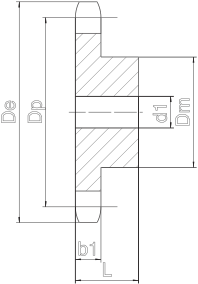 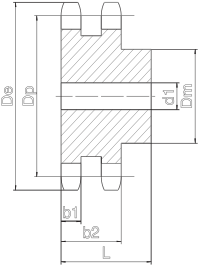 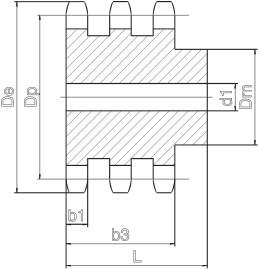 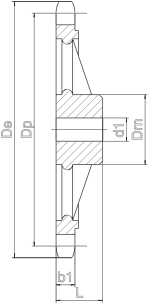 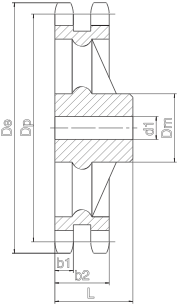 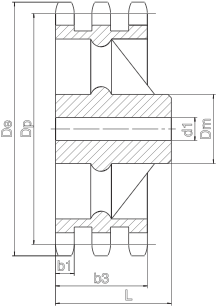 Звездочка стальная: от 12 до 30 зубьевЗВЕЗДОЧКИ, ДИСКИ ДЛЯ РОЛИКОВЫХ ЦЕПЕЙ ТИПА ВшагZ	Dp	DeОднорядныеДвухрядныеТрехрядныемм.1b 1d*Dm*L*    Обозначение  2b2d*Dm*L*    Обозначение 3b3d*Dm*L*    Обозначениеb1L2 5, 4b1b2L3 1, 75b1b3L8	66,37	77,0	16,2     16     42     35	8 S 15	47,7    16     42     65	8S 2 15	79,6     20     42     95	8S 3 159	74,26	85,0	16,2     16     50	35	9 S 15	47,7    16     50	65	9S 2 15	79,6     20     50	95	9S 3 1510	82,2	93,0	16,2     16     55     35	10 S 15	47,7    16     56	65	10 S 2 15	79,6     20     56	95	10S 3 1511	90,16	99,5	16,2     16     61     40	11S 15	47,7    20     64     70	11S 2 15	79,6     25     64    100	11S 3 1512	98,14	109,0	16,2     16     69     40	12 S 15	47,7    20     72	70	12 S 2 15	79,6     25     72     100     12S 3 1513	106,14	117,0	16,2     16     78	40	13 S 15	47,7    20     80     70	13 S 2 15	79,6     25     80    100     13S 3 1514	114,15	125,0	16,2     16     84     40	14 S 15	47,7    20     88     70	14 S 2 15	79,6     25     88    100     14S 3 1515	122,17	133,0	16,2     16     92     40	15S 15	47,7    20     96     70	15S 2 15	79,6     25     96    100	15S 3 1516	130,2	141,0	16,2    20   100     45	16 S 15	47,7    20    104     70	16 S 2 15	79,6     30    104    100     16S 3 1517	138,23	149,0	16,2    20   100     45	17S 15	47,7    20    112     70	17S 2 15	79,6     30     112    100	17S 3 1518	146,27	157,0	16,2    20   100     45	18 S 15	47,7    20    120     70	18 S 2 15	79,6     30    120    100     18S 3 1519	154,32	165,2	16,2    20   100     45	19 S 15	47,7    20    128     70	19 S 2 15	79,6     30    128    100     19S 3 1520	162,37	173,2	16,2    20   100     45	20 S 15	47,7    20    130     70	20 S 2 15	79,6     30    130    100     20 S 3 1521	170,42	181,2	16,2    20    110     50	2 1S 15	47,7    25    130     70	2 1S 2 15	79,6     30    130    100     2 1S 3 1522	178,48	189,3	16,2    20    110     50	22 S 15	47,7    25    130     70	22 S 2 15	79,6     30    130    100     22 S 3 1523	186,54	197,5	16,2    20    110     50	23 S 15	47,7    25    130     70	23 S 2 15	79,6     30    130    100     23 S 3 1524	194,6	205,5	16,2    20    110     50	24 S 15	47,7    25    130     70	24 S 2 15	79,6     30    130    100     24 S 3 1525	202,66	213,5	16,2    20    110     50	2 5S 15	47,7    25    130     70	25S 2 15	79,6     30    130    100     25S 3 1526	210,72	221,6	16,2    20   120     50	26 S 15	47,7    25    130     70	26 S 2 15	79,6     30    130    100     26 S 3 1527	218,79	229,6	16,2    20   120     50	2 7S 15	47,7    25    130     70	27S 2 15	79,6     30    130    100     27S 3 1528	226,86	237,7	16,2    20   120     50	28 S 15	47,7    25    130     70	28 S 2 15	79,6     30    130    100     28 S 3 1529	234,93	245,8	16,2    20   120     50	29 S 15	47,7    25    130     70	29 S 2 15	79,6     30    130    100     29 S 3 1530	243	254,0	16,2    20   120     50	30 S 15	47,7    25    130     70	30 S 2 15	79,6     30    130    100     30 S 3 1538	307,58	320,0	16,2    29    110     65	38 F 15	47,7    39    140     75     38 F 2 15	79,6     44    160    100     38 F 3 1545	364,12	377,0	16,2    29    125    70	4 5F 15	47,7    39    148     75	45F 2 15	79,6     44    160    100     45F 3 1557	461,08	474,0	16,2    34    125    70	57F 15	47,7    39    160     90	57F 2 15	79,6     44     165   100     57F 3 1576	614,64	627,0	16,2    34   140     80	76 F 15	47,7    39    175     95	76F 2 15	79,6     44    200    110	76F 3 1595	768,22	781,0	16,2    39   140     80	9 5F 15	47,7    44    175     95	95F 2 15	79,6     49    200    110	95F 3 15114	921,81	933,0	16,2    39    150     80	114 F 15	47,7    44    175     95     114F 2 15     79,6     49    200    115    114F 3 15122	986,49	998,0	16,2	.	.	.	12 2 F 15	47,7    60    210    130    12 2 F 2 15     79,6     70    244    145   12 2 F 3 1512	122,67	137,8	18,5    20    88     40	12 S 17	54,6    20     90     80	12 S 2 17	91,0     20     90     115     12S 3 1713	132,67	147,8	18,5    20    98     45	13 S 17	54,6    20    100     80	13 S 2 17	91,0     20    100     115     13S 3 1715	152,71	167,9	18,5    20    118     45	15S 17	54,6    20    120     80	15S 2 17	91,0     20    120     115	15S 3 1717	172,79	187,9	18,5    25   120     50	17S 17	54,6    25    120     80	17S 2 17	91,0     25    120     115	17S 3 1719	192,9	208,1	18,5    25   120     50	19 S 17	54,6    25    120     80	19 S 2 17	91,0     25    120     115     19S 3 1721	213,03	228,2	18,5    25   140     55	2 1S 17	54,6    25    140     80	2 1S 2 17	91,0     25    140     115     2 1S 3 1723	233,17	248,3	18,5    25   140     55	23 S 17	54,6    25    140     80     23 S 2 17	91,0     25    140     115     23 S 3 1725	253,32	268,5	18,5    25   140     55	2 5S 17	54,6    25    140     80	25S 2 17	91,0     25    140     115     25S 3 1730	303,75	318,9	18,5    25    150     55	30 S 17	54,6    25    150     80     30 S 2 17	91,0     25     150     115     30 S 3 1738	384,48	399,5	18,5    34    125    70	38 F 17	54,6    44    140     90     38 F 2 17	91,0	55     170    110     38 F 3 1745	455,15	470,3	18,5    34    125    70	4 5F 17	54,6    44    140     90	45F 2 17	.	.	.	.	.57	576,35	691,5	18,5    39    135    80	57F 17	54,6    49    160    100     57F 2 17	91,0     62    180    125     57F 3 1776	768,3	783,8	18,5    49   140     90	76 F 17	54,6     55    180    100     76F 2 17	91,0     60    220    150     76F 3 1795	960,28	975,5	18,5    50    170    104	9 5F 17	54,6    64    205   130     95F 2 17	91,0     70    238   160     95F 3 17114	1152,3	1167,3	18,5    50    188    110	114 F 17	54,6    70    220   140    114F 2 17	91,0     80    250    170    114F 3 1712	147,21	162,0	24,1   25   102     50	12 S 18	72,0    25    102    100     12 S 2 18     120,3    25    102    150     12S 3 18Чугунная звездочка :от 38-ми зубьевВозможна сменаb1Lb1b2L38 ,1 44 ,4 550 , 863 ,5 13	159,2	174,2	24,1   25    114     50	13 S 18	72,0    25    114    100     13 S 2 18     120,3    25     114     150     13S 3 1815	183,25	198,2	24,1   25   140     50	15S 18	72,0    25    140    100     15S 2 18	120,3    25    140    150     15S 3 1817	207,35	222,3	24,1   25   140     55	17S 18	72,0    25    150    100     17S 2 18	120,3    25     150    150     17S 3 1819	231,48	246,5	24,1   25   140     55	19 S 18	72,0    25    160    100     19 S 2 18     120,3    25    160    150     19S 3 1821	255,63	270,6	24,1   25    150     60	2 1S 18	72,0    25    160    100     2 1S 2 18     120,3    30    160    150     2 1S 3 1823	279,8	294,8	24,1   25    150     60	23 S 18	72,0    25    160    100     23 S 2 18     120,3    30    160    150     23 S 3 1825	303,99	319,0	24,1   25    150     60	2 5S 18	72,0    25    160    100     25S 2 18     120,3    30    160    150     25S 3 1830	364,49	379,5	24,1   30   160     60	30 S 18	72,0    30    160    100     30 S 2 18     120,3    40    160    150     30 S 3 1838	461,37	476,2	24,1   44   140     90	38 F 18	72,0    44    180    100     38 F 2 18     120,3    62    200    150     38 F 3 1845	546,19	561,2	24,1   44   140     90	4 5F 18	.	.	.	.	.	.	.	.	.	.57	691,62	706,5	24,1   44   160    100	57F 18	72,0    54    200    110	57F 2 18     120,3    62    200    150     57F 3 1876	921,96	936,9	24,1   44    170    100	76 F 18	72,0    54    220   120     76F 2 18     120,3    69    250    150     76F 3 1895	1152,3	1166,5	24,1   60   210    130	9 5F 18	72,0    70    250    150     95F 2 18     120,3    80    276   180     95F 3 18114	1382,7	1396,6	24,1   60   220   130	114 F 18	72,0    70    256   160    114F 2 18    120,3    80    286   190    114F 3 18122	1479,7	1493,7	24,1   65   238   140     12 2 F 18	.	.	.	.	.	.	.	.	.	.12	171,74	189,5	29,4    25    125     70	12S 20	88,4    25     125    120     12 S 220     148,0     30     125    180     12 S 320 13	185,74	204,2	29,4    25    130     70	13S 20	88,4    25    130    120     13 S 220     148,0     30     130    180     13 S 320 15	213,79	232,3	29,4    25    145     70	15S 2 0	88,4    25     145    120     15S 220      148,0     30     145    180     15S 320 17	241,91	260,0	29,4    30    160      75	17S 2 0	88,4    30    160    120     17S 220      148,0     30     160    180     17S 320 19	270,06	289,0	29,4    30    160      75	19S 20	88,4    30    180    120     19 S 220     148,0     30     180    180     19 S 320 21	298,24	317,0	29,4    30    170      75	2 1S 20	88,4    30    180    120     2 1S 220     148,0     30     180    180     2 1S 320 23	326,44	345,0	29,4    30    170      75	23 S2 0	88,4    30    180    120     23S 220     148,0     30     180    180     23S 320 25	354,65	373,0	29,4    30    170      75	25S 20	88,4    30    180    120     2 5S 220     148,0     40     180    180     2 5S 320 30	425,24	444,0	29,4    30    170      75	30 S2 0	88,4    30    180    120     30S 220     148,0     40     180    180     30S 320 38	538,27	560,8	29,4    50     165    100	38 F2 0	88,4    60     195    125    38F 220     148,0     60    220    158     38F 320 57	806,89	828,0	29,4    50    190    110	57F2 0	88,4    60   220   140     57F 2 2 0     148,0    70    240    165    57F 3 2 076	1075,6	1096,0	29,4    60    205   120	76F 20	88,4    70    239    150     76 F 220     148,0     80     276    180     76 F 320 95	1344,4	1364,2	29,4    60   220    130	95F 20	88,4    70    240    160     9 5F 220     148,0     90    292    195    9 5F 320 114	1613,2	1632,7	.	.	.	.	.	.	.	.	.	.	148,0     90    320    210    114F 320 12	196,28	216,8	29,4    30    133     80	12S 22	87,4     30    133    120     12 S 222     146,0     30     133    180     12 S 322 13	212,27	232,8	29,4    30    145     80	13S 22	87,4     30     145    120     13 S 222     146,0     30     145    180     13 S 322 15	244,33	264,8	29,4    30    160     80	15S 2 2	87,4     30    160    120     15S 222      146,0     30     160    180     15S 322 17	276,46	296,9	29,4    30    170     90	17S 2 2	87,4     30    180    120     17S 222      146,0     30     180    180     17S 322 19	308,64	329,1	29,4    30    170     90	19S 22	87,4     30    200    120     19 S 222     146,0     30    200    180     19 S 322 21	340,84	361,3	29,4    30    180     90	2 1S 22	87,4     30    200    120     2 1S 222     146,0     40    200    180     2 1S 322 23	373,07	393,6	29,4    30    180     90	23 S2 2	87,4     30    200    120     23S 222     146,0     40    200    180     23S 322 25	405,32	425,8	29,4    30    180     90	25S 22	87,4     30    200    120     2 5S 222     146,0     40    200    180     2 5S 322 30	485,99	506,5	29,4    30    180     90	30 S2 2	87,4     30    200    120     30S 222     146,0     40    200    180     30S 322 38	615,17	643,3	29,4    60    205    116	38 F2 2	87,4     60    220    140     38F 222     146,0     70     240    165    38F 322 57	922,16	949,0	29,4    70   238   140	57F2 2	87,4    70    246   160     57F 2 2 2     146,0    80    276   180     57F 3 2 276	1229,3	1255,5	29,4    70    238    140	76F 22	87,4     80    270    170     76 F 222     146,0     90    296   200    76 F 322 95	1536,4	1562,2	29,4    70    245    150	95F 22	87,4     80    285   180     9 5F 222     146,0    100    320    215    9 5F 322 17	345,58	376,0	36,2    60    275     95	17S 2 3	107,7    70     275    140     17S 223      180,0     80	.	180     17S 323 19	385,8	414,0	36,2    60    315     95	19S 23	107,7    70     315    140     19 S 223     180,0     80	.	180     19 S 323 21	426,05	459,4	36,2    60    356     95	2 1S 23	107,7    70     356    150     2 1S 223     180,0     80	.	180     2 1S 323 23	466,34	500,1	36,2    60   396     95	23 S2 3	107,7    70    396    160     23S 223     180,0     80	.	180     23S 323 25	506,65	540,8	36,2    60   436     95	25S 23	107,7    70    436    160     2 5S 223     180,0     80	.	180     2 5S 323 38	768,96	801,8	36,2    70    240    140	38 F2 3	107,7    80    276    170     38F 223     180,0     90    296   200    38F 323 57	1152,7	1183,6	36,2    80   276   160	57F2 3	107,7   90   296   190     57F 2 2 3     180,0   100   324   220    57F 3 2 376	1536,6	1566,3	36,2    80    276    170	76F 23	107,7    90     315   200    76 F 223     180,0    110     350   240    76 F 323 * : Возможна смена параметров.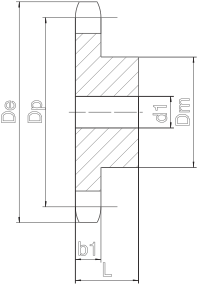 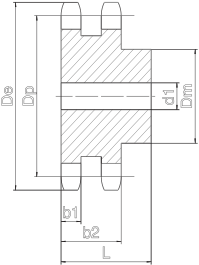 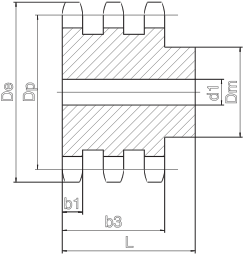 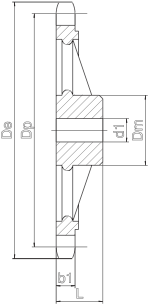 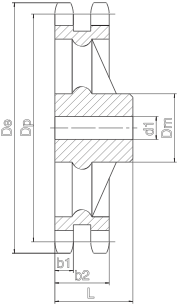 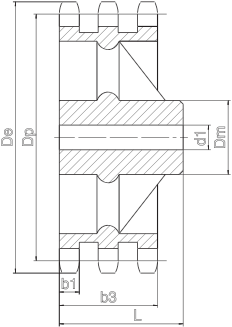 b1b3LЗВЕЗДОЧКИ И ДИСКИСо ступицейВ НАЛИЧИИ НА СКЛАДЕ продукция, выделенная красным.b1B1	B2A	Ab1B2 	b1b1B3 	b1	b1b1	B2	B3A 	A	AРазмеры в мм.Z 	DeОднорядныеDpДвухрядныеТрехрядныеDm    AСтупицаТипDm 	AСтупицаТипDm 	AСтупицаТип06B-1, - 2 et - 39,525 x 5,72 мм.17	55,5	51,83	44    22    10  08	1	42,5    22,0    10  08	2	25,6     10  08	519	61,6	57,87	46    22    10  08	1	47	22,0    10  08	2	25,6     10  08	521	67,6	63,91	46    22    10  08	1	49	22,0    10  08	2	25,6     10  08	523	73,7	69,95	62     25    12  10	1	59	25,0     12  10	2	25,6     12  10	525	79,7	76,00	63     25    12  10	1	65	25,0     12  10	2	25,6     12  10	5Ширина зубаB 1     5, 3	27	85,7	82,04	63     25    12  10	1	65	25,0     12  10	2	25,6     12  10	5b 1	5, 2	30	94,8	91,12	63     25    12  10	1	65	25,0     12  10	2	79     38,0     16  15	4B 2     15, 4	38	119	115,34	73     25    12  10	1	76	25,0     16  10	2	90     38,0     16  15	4B 3    2 5, 6	*57	177,5	172,91	83     25    12  10	6	89	25,0     16  10	7*76	235,1	230,49	83     25    12  10	6	89	25,0     16  10	715	66,5	61,09	46    22    10  08	1	46	22,0    10  08	2	34,9    10  08	508B-1, - 2 et - 312,7 x 7,75 мм.17	74,5	69,11	59     25    12  10	1	56	25,0     12  10	2	34,9     12  10	519	82,5	77,16	63     25    12  10	1	62	25,0     12  10	2	62     38,0     12  15	421	90,6	85,22	71    25    16  10	1	70	25,0     16  10	2	70     38,0     16  15	423	98,7	93,27	76     25    16  10	1	79	25,0     16  10	2	70     38,0     16  15	4Ширина зубаB 1     7, 2	25	106,7	101,33	76     25    16  10	1	87	32,0    20  12	2	34,9    20  12	5b 1	7, 0	27	114,8	109,40	76     25    16  10	1	87	32,0    20  12	2	34,9    20  12	5B 2     2 1, 0	30	126,9	121,50	90    32    20  12	1	87	32,0    20  12	2	34,9    20  12	5B3    34 ,9	38	159,2	153,80	102   32    20  12	1	100     32,0    20  12	2	34,9    20  12	5*57	237,1	230,54	111   32    20  12	6	111     32,0    20  12	7*76	313,9	307,33	111   32    20  12	6	111     32,0    20  12	713	73,2	66,32	46    22    10  08	110B-1, - 2 et - 315,875 x 9,65 мм.15	83,2	76,36	63     25    12  10	1	25,5     12  10	3	42,1     12  15	517	93,3	86,39	71    25    16  10	1	25,5     16  10	3	42,1     12  15	519	103,3	96,45	76     25    16  10	1	25,5     16  10	3	42,1     16  15	521	113,4	106,52	76     25    16  10	1	25,5     16  10	3	42,1     16  15	523	123,5	116,58	76     25    16  10	1	25,5     16  10	3	42,1    20  12	5Ширина зубаB 1	9 ,1	25	133,6	126,66	90    32    20  12	1	90	32,0    20  12	2	105    44,0     2 5 17	4b 1	9 ,0	27	143,6	136,75	90    32    20  12	1	90	32,0    20  12	2	110     44,0     2 5 17	4B 2     2 5, 5	30	158,8	151,87	102   32    20  12	1	90	32,0    20  12	2	120    44,0     2 5 17	4B3     42 ,1	38	199,1	192,24	100   32    20  12	1*57	296,6	288,18	111   32    20  12	6*76	392,5	384,16	111   32    20  12	613	87,8	79,59	63     25    12  10	112B-1, - 2 et - 319,05 x 11,68 мм.15	99,8	91,63	71    25    16  10	1	71	38,0     16  10	3	49,8     16  15	517	111,9	103,67	76     25    16  10	1	80	38,0     16  10	3	49,8    20  12	519	123,9	115,75	90    32    20  12	1	90	32,0    20  12	2	49,8    20  12	521	136	127,82	102    45    2 5 17	1	108     45,0     2 5 17	2	49,8     2 5 17	523	148,1	139,90	108    45    2 5 17	1	108     45,0     2 5 17	2	49,8     2 5 17	5Ширина зубаB1     11,1	25	160,2	152,00	108    45    2 5 17	1	108     45,0     2 5 17	2	49,8     2 5 17	5b 1     10 , 8	27	172,3	164,09	108    45    2 5 17	1	108     45,0     2 5 17	2	144     51,0     30  20	4B2    30 ,3	30	190,4	182,25	108    45    2 5 17	1	108     45,0     2 5 17	2	143     51,0     30  20	4B3    49 ,8	38	238,9	230,39	124    45    2 5 17	1	140	51,0     30  20	2	152     51,0     30  20	4*57	355,9	345,81	124    45    2 5 17	6	160	51,0     30  20	7	159     51,0     30  20	8*76	471,1	460,99	124    45    2 5 17	6	160	51,0     30  20	713	117,7	106,12	73    38     16  15	116B-1, - 2 et - 325,4 x 17,02 мм.15	133,7	122,17	76    38     16  15	1	47,7    20  12	317	149,8	138,22	90    32    20  12	1	47,7     2 5 17	3	79,6     2 5 17	519	165,9	154,33	108    45    2 5 17	1	47,7     2 5 17	3	79,6    30  30	521	182	170,43	108   44    2 5 17	1	143	51,0     30  20	2	79,6    30  30	523	198,1	186,53	108   44    2 5 17	1	159	51,0     30  20	2	159     89,0    35 35	4Ширина зубаB 1    16 , 2	25	214,2	202,66	108   44    2 5 17	1	175	51,0     30  20	2	175    89,0    35 35	4b 1     15, 8	27	230,4	218,79	108   44    2 5 17	1	175	51,0     30  20	2	175    89,0    35 35	4B 2     4 7, 7	30	254,6	243,00	159     51   30  20	1	175     76,0    30  30	2	175    89,0    35 35	4B 3    79 , 6	*38	319,2	307,59	159     51   30  20	6	146     76,0    30  30	7	178     89,0    35 35	8*57	474,9	461,07	159     51   30  20	6	178	89,0    35 35	7	216   102,0   40  40	8*76	628,4	614,65	159     51   30  20	613	147,5	132,65	90    32    20  12	120B-131,75 x 19,56 мм.15	167,7	152,72	108   44    2 5 17	117	187,8	172,78	108   44    2 5 17	119	207,9	192,91	108   44    2 5 17	1Ширина зубаB 1    18 , 5	21	228	213,04	108   44    2 5 17	1b 1     18 , 2	23	248,2	233,17	108   44    2 5 17	1B 2    54 , 6	25	268,4	253,33	108   44    2 5 17	1B 3     9 1, 0	27	288,5	273,48	150     51   30  20	130	318,7	303,75	150     51   30  20	1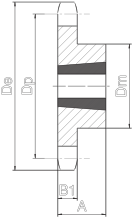 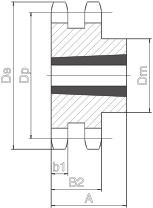 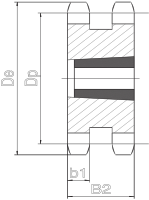 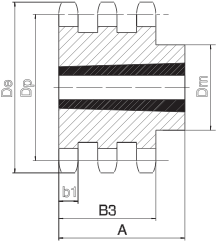 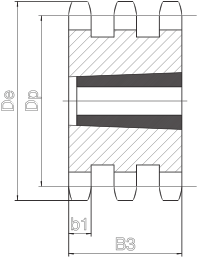 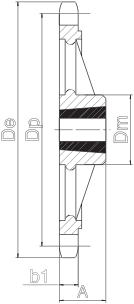 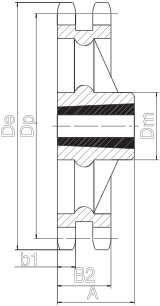 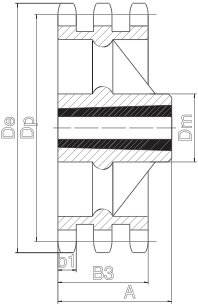 * Чугунная звездочкаNB : Обозначение звездочек со ступицей = обозначение стандартной звездочки + суффикс « С »ЗВЕЗДОЧКИ И ДИСКИСтупицыLОбозначение	D2L 	D110 08 	122425*02,1 	5311 08 	124528*22,3 	8312 10 	112 15 	116 10 	116 15 	138038032*32*48048042*42*52,4 	7483,1 	7452,4 	7583,1 	7520 12 	16 	18 	19 	20 	22 	24 	25 	26 	28 	30 	32 	35 	38 	40 	42 	45 	48 	50 	38,1 	7025 17 	18 	19 	20 	22 	24 	25 	26 	28 	30 	32 	35 	38 	40 	42 	45 	48 	50 	55 	60 	65 	44,5 	8530 20 	230 30 	435 35 	470595070505,867,288,9801121740 40 	5905100011,6 	150 5070 	75    0858  0995     11 	011511021215215,0 	1* Шпоночный паз уменьшен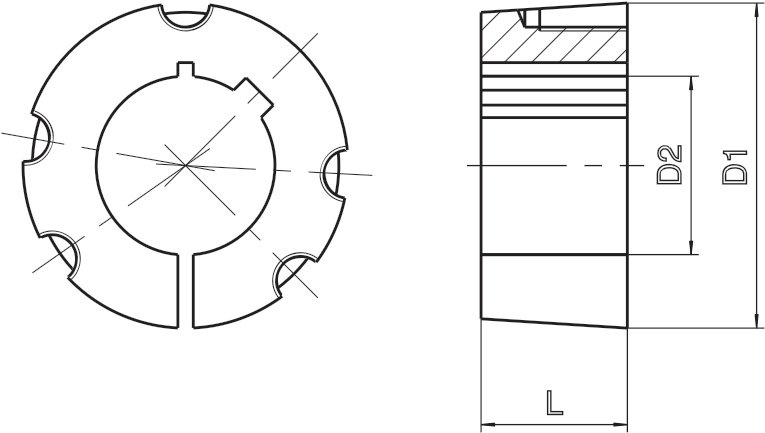 КОМБИНАЦИИ ПЛАСТИНВОЗМОЖНЫ ДРУГИЕ КОМБИНАЦИИ. ПО ЗАПРОСУ.СЕРИЯ AL : Пластины роликовых цепей типа ANSI (A)dОтверстие под шплинт: VРазмеры в мм.Валик крепежного пальца.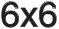 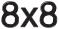 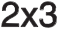 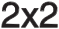 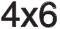 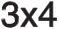 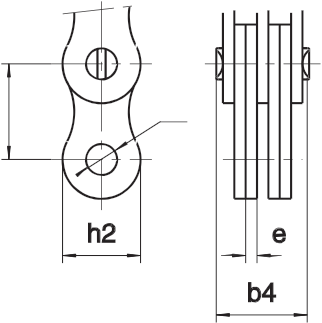 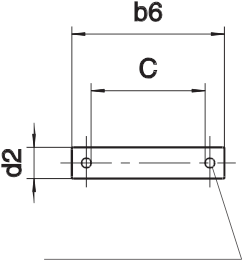 ГРУЗОВЫЕ ПЛАСТИНЧАТЫЕ ЦЕПИСЕРИЯ J (LL) : Пластины роликовых цепей типа B. Цепи соответствуют стандарту ISO 4347dОтверстие под шплинт: VВалик крепежного пальца.Наименованиеb4 	h2 	dМинимальная разрушающаяe 	нагрузкаISO4347 	SEDISМасса1метраРазмеры в мм.Валик крепежного пальца.C 	b6 	d2 	Vмм.макс.макс.мин.макс. 	кНкг.мин.макс.макс.J34	2 x 2	6,3	8,3	3,30	1,30	.	9,0	0,26	.	.	.	.9,525J38	4 x 4	11,6	8,3	3,30	1,30	.	17,6	0,50	.	.	.	.JL4 4	2 x 2	6,9	8,3	3,66	0,93	.	8,0	0,17	6,1	13,4	3,65	1,2LL08-22	J4 4	2 x 2	8,1	11,5	4,46	1,34	18,0	18,2	0,34	8,6	16,5	4,45	1,612,7LL08-44	J4 8	4 x 4	13,0	11,5	4,46	1,34	36,0	36,4	0,66	13,9	21,8	4,45	1,6LL08-66	J4 12	6 x 6	18,9	11,5	4,46	1,34	54,0	54,6	1,00	19,3	27,3	4,45	1,6LL10-22	J54LL10-44	J58LL10-66	J512J516J524 LL12-22	J6 4LL12-44	J6 8J6 11LL12-66	J6 1215,87519,052 x 24 x 46 x 68 x 821x212 x 24 x 46 x 56 x 693,164,22291,42,8102,17237,2512,114,35,105,741,651,852,20440,66,0290,580,872,30460,96,0920,13,8031620,780,940,,04408,51,1  3,25006,01 81  01  41,051732,9305,4,3811194,25271,842523,0387,5,20198,27331,355,08	1,65,72	1,6J6 15J6 17LL16-22	J84T J8 5T8 x 7	319 x 8	352 x 2	163 x 2	201   ,012560	75752,25,01  51  933,037194,223,24,0460,308,340,J8 7T LL16-44	 J88T LL16-66	J8 12 T J8 16 TLL20-22	J104T LL20-44	J108T 25,43 x 44 x 46 x 68 x 82 x 24 x 4264,296,424,55191,341,20,8	8,293,2012,001809519011,0015,00210300105210,251,28534,95  021,041,22,973,234561225,374,044,36565,7535506,8,28	2,5LL20-66	J10 12T J10 16T LL24-22	J1204T LL24-44	J1208T 31,756 x 68 x 82 x 24 x 4489,640,25468,25,4	10,213,70285170043,0315024,0180063,061,98,40,08,521,86,03152,46518,44786,210,183,2LL24-66	J12 12T 38,16 x 6	6732,314,655,2051,0054,001,2007,308,8814,623,2J12 16T 8 x 8881,7    ,016,49,01   ,5LL28-22	J1404T LL28-44	J1408T 44,452 x 24 x 431580,33,5	15,926,55002,0004,0532,0740,06,12,93,766,056,838,215,89	4,0LL28-66	J14 12T 6 x 6842,006,07   ,017,29,01   ,2J14 16T 8 x 8011,3049,032,118,21   ,5LL32-22	J1604T 2 x 2307,26,0027,00,6503,825,62LL32-44	J1608T 50,84 x 4	5542,3	17,836,205    ,05    ,013,36,018,117,804,0LL32-66	J16 12T 6 x 6805,7    ,0180,019,78,81   ,0J16 16T 8 x 81051	,052,112,51   ,8LL40-22	J2004T 2 x 2398,063,0004,010,94,772,0LL40-44	J2008T 63,654 x 4728,52,822,958,207    ,0008,019,5028,61   ,022,885,0LL40-66	J2 0 12 T6 x 61051	,01	,092,115,41   ,0J2 0 16 T8 x 81384,1	,093,1   ,2171,0LL48-22	J2404T 2 x 2487,5    ,0006,015,06,668,0LL48-44	J2408T 76,24 x 4897,64,2	29,25	10,2011201200295,010112729,226,3LL48-66	J2 4 12 T6 x 61305,1	,01	,044,1   ,8170,556 11- 184 x 4168,Усиленная версия.551  5	17	2556 11- 1415,8756 x 6226,13,75,101,65824,1  0	239,320,5,081,656 11- 18 *    - усиленная версия J5856 11- 14 *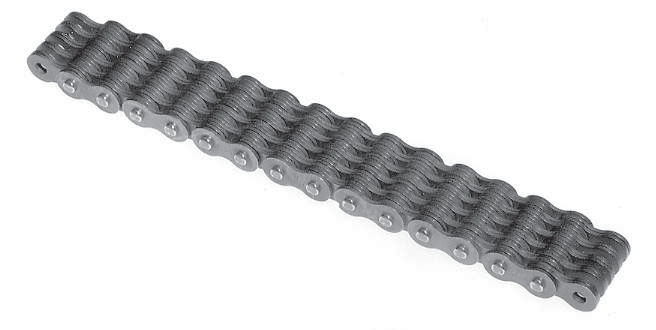 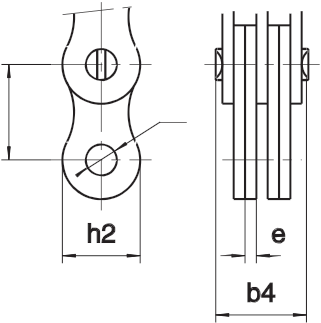 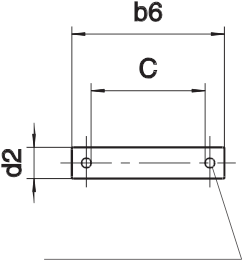 - усиленная версия J512 . Серия DELTA® TITANIUM соответствует : 5611-16СЕРИЯ LH ( BL) : Цепи соответствуют стандарту ISO 4347dОтверстие под шплинт: VНаименованиеb4 	h2 	dМинимальная разрушающаяe 	нагрузкаМасса1Валик крепежного пальца.Размеры в мм.Валик крепежного пальца.ISO 4347   SEDISметраC 	b6 	d2 	VB L 422	LH08 -2 2B L 423	LH08 -2 3B L 434	LH08 -3 4мм.2 x 22 x 33 x 4макс.109,0129,017  0макс.мин.макс.222233,4кН272704,5кг.05,807,11,мин.131802макс.21261,62,1макс.B L 444	LH08 -4 4B L 446	LH08 -4 6B L 466	LH08 -6 612,74 x 44 x 66 x 6194,0231,072,11,5	5,10	2,05445,44,566,7540,54,018,01 41,1,7022	305,62	33,103	83,55,08	1,6B L 488	LH08 -8 88 x 863,.	1   ,0	2,93	74,5B L 522	LH10- 22 B L 523	LH10- 23 B L 534	LH10- 34 B L 544	LH10- 44 B L 546	LH10- 46 15,8752 x 22 x 33 x 44 x 44 x 6127,051,02,22,62,14,55,992,4033,433,484,966,766,724,734,006,008,008,00,1,1,1,702,18	62,118	62,152	33,152	33,103	83,15,951,6B L 566	LH10- 66 6 x 623,1   ,11   ,02,50	5344,2B L 588	LH10- 88 B L 622	LH12- 22 B L 623	LH12- 23 B L 634	LH12- 34 8 x 82 x 22 x 33 x 424,17  0205,027  0.84,984,975,617,0856,056,079,5,3401,1,782,45	5,3522	13,262	53,203	93,2B L 644	LH12- 44 B L 646	LH12- 46 19,054 x 44 x 6305,073,18,1	7,97	3,3079,979,91   ,0	2,1   ,0	3,53	44,254	54,57,92	2,0B L 666	LH12- 66 6 x 644,1   ,81   ,0	4,	8457,5B L 688	LH12- 88 8 x 857  5.	062,05,70	5674,5B L 822	LH16- 22 B L 823	LH16- 23 2 x 22 x 312,25  048,548,51   ,01   ,02,17	522,71	0353,304,2B L 834	LH16- 34 3 x 433,1290,15737,835	45B L 844	LH16- 44 B L 846	LH16- 46 25,44 x 44 x 673,64,24,0	9,56	4,101   ,01   ,0120,0	4,	24120,0	5,	8452,558,49,53	2,5B L 866	LH16- 66 B L 888	LH16- 88 B L 1022     LH20 -2 2B L 1023     LH20 -2 36 x 68 x 82 x 22 x 345,71  042,92,2536,.115,6115,63104101   ,01   ,065,587,03,4,55	6575	8503	44,353	94,2B L 1034     LH20 -3 43 x 493,1   ,4032,0	6,54	59,2B L 1044     LH20 -4 4B L 1046     LH20 -4 6B L 1066     LH20 -6 631,754 x 44 x 66 x 644,540,036,29,611,124,90132,3132,3743,0082,0082,0024,06,8,10,84	26,556	79,370	48,511,103,2B L 1088     LH20 -8 88 x 8835,0.	5    ,013,70	091   ,7B L 1222     LH24 -2 2B L 1223     LH24 -2 32 x 22 x 382,43,1511  ,21751  ,0,4   05,35	503,42	75,2B L 1234     LH24 -3 4B L 1244     LH24 -4 4B L 1246     LH24 -4 638,13 x 44 x 44 x 654,51  036,34,6	12,76	5,80442,6203,5203,5003,0535,0535,07,708,10,55	70,306	75,375	09,312,70	3,2B L 1266     LH24 -6 66 x 675  0543,75    ,013,58	1   ,5B L 1288     LH24 -8 8B L 1422     LH28 -2 2B L 1423     LH28 -2 3B L 1434     LH28 -3 4B L 1444     LH28 -4 4B L 1446     LH28 -4 6B L 1466     LH28 -6 644,458 x 82 x 22 x 33 x 44 x 44 x 66 x 689,23,387,051  085,17,48,42,014,336,55.1  ,31  ,3135,8283,6283,6578,3701,0022,0022,0735,0044,0044,0586,071,406,7,10,12,15,7018,011248406705859215,558,246,376,368,41  ,5111,514,273,2B L 1488     LH28 -8 88 x 8111,00.	190,052,10	11   ,5B L 1622     LH32 -2 2B L 1623     LH32 -2 3B L 1634     LH32 -3 42 x 22 x 33 x 463,34,58   0982,1982,1044,4023,0023,0084,08,10,14,54	36,355	73,270	88,3B L 1644     LH32 -4 4B L 1646     LH32 -4 650,84 x 44 x 6665,018,48,3	17,52	7,50578,3578,3046,0046,016,70	0802,	5989,4113,517,46	4,0B L 1666     LH32 -6 66 x 6965,0587,4069,052,1101   ,7B L 1688     LH32 -8 8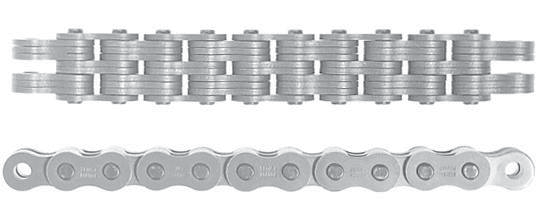 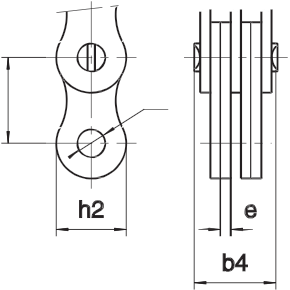 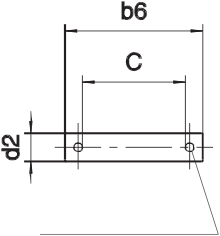 8 x 8	1   ,.	1	,033,1	159,0АКСЕССУАРЫ ДЛЯ ГРУЗОВЫХ ЦЕПЕЙ Аксессуары для грузовых цепей.Крепежный  палец.Наш ряд крепежных пальцев адаптирован для всех наиболее используемых комбинаций цепей AL, LL, LHL1L2dРазмеры в мм.Серии SEDIS 	Серии SEDISНаименованиеISO 4347SEDISКомбинации      dD* 	BL1     L2НаименованиеSEDISКомбинации      d 	D*B    L1     L2Креп.  палец для цепи типа J (LL)Креп.  палец для цепи типа LH (BL) и ALC4 8 R 160 - 12 0	LL08-44	J48	4 x 4	M 14     21,8    20   160    120	C 0823R 110 - 75	LH0823	A L523	2 x 3	M 12    26,1  20    110	75C 4 12 R 172 - 14 0	LL08-66	J412	6 x 6	M 14    27,3    25   172    140	C 0834 R 9 5- 70	LH0834	A L534	3 x 4	M 12    26,1  20    95     70C 54 R 82 - 50	LL10-22	J54	2 x 2	M 14     18,4    20    82     50	C 0844R 110 - 75	LH0844	A L544	4 x 4	M 14    33,1   25   110	75C 54R 172- 140	LL10-22	J54	2 x 2	M 14     18,4    20    172    140	C 0846R 110 - 75	LH0846	A L546	4 x 6	M 14    33,1   25   110	75C 58 R 117- 8 5	LL10-44	J58	4 x 4	M 14     25,5   20    117     85	C 0866 F 172 - 14 0	LH0866	A L566	6 x 6	M 16    38,5   35   172    140C 58R 172- 140	LL10-44	J58	4 x 4	M 14     25,5   20    172    140	C 1023 R 172 - 14 0	LH1023	AL623	2 x 3	M 14    26,1  20    172    140C 512 R 82 - 50	LL10-66	J512	6 x 6	M 14    32,0    25    82     50	C 1034 R 172 - 14 0	LH1034	AL634	3 x 4	M 14    33,5  30    172    140C 512 R 10 5- 70	LL10-66	J512	6 x 6	M 14    32,0    25   105    70	C 1044 R 172 - 14 0	LH1044	AL644	4 x 4	M 14    33,5  30    172    140C 512 R 112- 80	LL10-66	J512	6 x 6	M 14    32,0    25   112     80	C 1044 F 130 -9 5	LH1044	AL644	4 x 4	M 14    33,5  20   130     95C 512 R 172 - 14 0	LL10-66	J512	6 x 6	M 14    32,0    25   172    140	C 1046F 110- 80	LH1046	AL646	4 x 6	M 16    38,1  20    110     80C 516 F 172 - 14 0	J516	8 x 8	M 16    38,7    25   172    140	C 1046 F 172 - 14 0	LH1046	AL646	4 x 6	M 16    38,1  20    172    140C524 F 172 - 14 0	J524	12 x 12	M 24    52,0    32    172    140	C 1066F 110- 60	LH1066	AL666	6 x 6	M 20   44,2   25   110     60C6 8 R 160 - 13 0	LL12-44	J68	4 x 4	M 14     27,5    25   160    130	C 1066 F 172 - 14 0	LH1066	AL666	6 x 6	M 20   44,2   25   172    140C 6 12 R 75-4 0	LL12-66	J612	6 x 6	M 16    35,3    30     75     40	C 1066F 240 - 13 0	LH1066	AL666	6 x 6	M 20   44,2   25  240   130C 6 12 R 110 - 75	LL12-66	J612	6 x 6	M 16    35,3    30    110	75	C 1088 F 160 - 12 0	LH1088	AL688	8 x 8	M 20   53,8   25   160    120C6 12 R 120 -8 0	LL12-66	J612	6 x 6	M 16    35,3    30   120     80	C1223 F 178 - 14 0	LH1223	AL823	2 x 3	M 20   35,2   25   178    140C 6 12 R 13 5- 10 5	LL12-66	J612	6 x 6	M 16    35,3    30    135    105	C 1234 F 178 - 14 0	LH1234	AL834	3 x 4	M 20   39,1   25   178    140C6 12 R 160 - 12 5	LL12-66	J612	6 x 6	M 16    35,3    30   160    125	C 1244F 93 - 55	LH1244	AL844	4 x 4	M 20   44,2   25    93	55C6 12 R 190 - 16 0	LL12-66	J612	6 x 6	M 16    35,3    30   190    160	C 1244 F 178 - 14 0	LH1244	AL844	4 x 4	M 20   44,2   25   178    140C 87F 178- 140	J87	3 x 4	M 20    40,4   24    178    140	C 1246 F 178 - 13 0	LH1246	AL846	4 x 6	M 20    54,1   25   178    130C8 8 F 133 -9 0	LL16-44	J88	4 x 4	M 20    43,6    25   133     90	C 1246 F 178 - 14 0	LH1246	AL846	4 x 6	M 20    54,1   25   178    140C8 8 F 175- 14 0	LL16-44	J88	4 x 4	M 20    43,6    25   175    140	C 1246F 270- 230	LH1246	AL846	6 x 6	M 20    54,1   25   270   230C8 8 F 250- 110	LL16-44	J88	4 x 4	M 20    43,6    25   250    110	C 1266 F 128 -8 0	LH1266	AL866	6 x 6	M 20    57,5   25   128     80C 88F 34 5- 300	LL16-44	J88	4 x 4	M 20    43,6    25   345  300	C 1266 F 178 - 14 0	LH1266	AL866	6 x 6	M 20    57,5   25   178    140C 8 12 F 172- 135	LL16-66	J812	6 x 6	M 20    56,5    25   172    135	C 1266 F 188 - 13 5	LH1266	AL866	6 x 6	M 20    57,5   25   188    135C 8 12 F 222 - 18 5	LL16-66	J812	6 x 6	M 20    56,5    25  222    185	C 1622 F 160 - 12 0	LH1622     A L1022	2 x 2	M 20   35,3   25   160    120C 8 12 F 28 7- 2 50	LL16-66	J812	6 x 6	M 20    56,5    25   287   250	C 1622 F 178 - 14 0	LH1622     A L1022	2 x 2	M 20   35,3   25   178    140C 8 16 F 23 5- 19 0	J816	8 x 8	M 20    75,0    30   235   190	C 1623 F 160 - 12 0	LH1623     A L1023	2 x 3	M 20   40,2   25   160    120C 108 F 194 - 13 5	LL20-44	J108	4 x 4	M 24    50,6    32   194    135	C 1623 F 178 - 14 0	LH1623     A L1023	2 x 3	M 20   40,2   25   178    140C 108F 239 - 18 0	LL20-44	J108	4 x 4	M 24    50,6    32   239   180	C 1634 F 160 - 12 0	LH1634     A L1034	3 x 4	M 20   45,2   25   160    120C 10 12F 165- 115	LL20-66	J1012	6 x 6	M 24    65,5   40    165    115	C 1634 F 178 - 14 0	LH1634     A L10 34	3 x 4	M 20   45,2   25   178    140C 10 12F 250- 200	LL20-66	J1012	6 x 6	M 24    65,5   40   250   200	C 1644F 118- 80	LH1644     A L1044	4 x 4	M 20   52,5   25   118     80C 10 12F 323- 205	LL20-66	J1012	6 x 6	M 24    65,5   40   323   205	C 1644 F 178 - 14 0	LH1644     A L1044	4 x 4	M 20   52,5   25   178    140C 10 12F 430 - 16 5	LL20-66	J1012	6 x 6	M 24    65,5   40   430    165	C 1646 F 160 - 12 0	LH1646     A L1046	4 x 6	M 20   58,2   25   160    120C 10 16F 250- 200	J1016	8 x 8	M 24    81,4    40   250   200	C 1646 F 178 - 14 0	LH1646     A L1046	4 x 6	M 20   58,2   25   178    140C 1204F 28 5- 16 0	LL1222	J1204	2 x 2	M 24    47,2    39   285   160	C 1666 F 160 - 12 0	LH1666     A L1066	6 x 6	M 24   65,5   32   160    120C 1208 F 192 - 13 5	LL24-44	J1208	4 x 4	M 30    68,2   39   192    135	C 2023F 240 - 18 0	LH2023     A L1223	2 x 3	M 24   49,2   32   240   180C 12 12F 28 5- 16 0	LL24-66	J1212	6 x 6	M 36    88,8    50   285   160	C 2044 F 178 - 14 0	LH2044     A L1244	4 x 4	M 24   62,5  32    178    140C 12 12F 28 5- 18 0	LL24-66	J1212	6 x 6	M 36    88,8    50   285   180	C 2044F 240 - 18 0	LH2044     A L1244	4 x 4	M 24   62,5  32   240   180C 12 12F 30 5- 18 0	LL24-66	J1212	6 x 6	M 36    88,8    50   305   180	C 2046F 200 - 12 0	LH2046     A L1246	4 x 6	M 24   79,3   32   200   120C 12 12F 400- 200	LL24-66	J1212	6 x 6	M 36    88,8    50   400   200	C 2066F 200 - 12 0	LH2066     A L1266	6 x 6	M 30   84,5  32   200   120C 1608 F2 55- 18 0	LL32-44	J1608	4 x 4	M 36     81,1   60   255   180	C 2066F 28 5- 16 0	LH2066     A L1266	6 x 6	M 30   84,5  32   285   160C 16 12F 3 75- 2 0 0	LL32-66	J1612	6 x 6	M 36   106,0   60   375   200	C 2846 F 2 50 - 150	LH2846     A L1646	4 x 6	M 36   101,5   45   250    150- Возможны другие размеры для параметра L1 и L2Концевая пластинаЦепь 	A 	B 	EA L6	14,1	25,0	35,0J5 ( LL10 )	10,3	22,0	25,0J6  ( LL12 )	10,0	22,0	25,015,0	30,5	40,0Применение: в случаях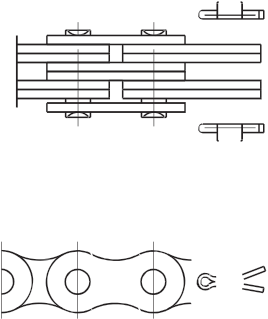 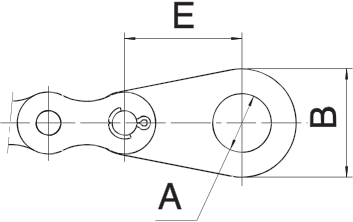 когда использование креп. пальца не желательно или не возможно.J8  ( LL16 ) J12  ( LL2 4 )12,3	30,5 (плоский )	40,012,0	25,0	30,032,0	56,0	76,224,0	50,0	65,0СЕЛЬСКОХОЗЯЙСТВЕННЫЕ  ЦЕПИ ТИПА S Цепи S52 - S45 - S55 - S62По стандарту ISO 487Цепи S55 и S62 с выступающими роликами (d1> h2) Цепи оцинкованы.МинимальнаяРазмеры в мм.МассаНаименованиешагd1 	b1 	b4b7 	d2 	h2e1 	e2разрушающая нагрузка1метраP	макс.мин.макс. 	макс. 	макс. 	макс. 	макс.кН 	кг.S52 	38,1 	15,20 	22,20 	37,3 	42,5 	5,78 	17,20 	3,06 	2,60 	27 	1,6S45 	41,4 	15,20 	22,20 	37,3 	42,5 	5,78 	17,20 	3,06 	2,60 	23 	1,5S55 	41,4 	17,80 	22,20 	37,3 	42,5 	5,78 	17,20 	3,06 	2,60 	23 	1,8S55R 	41,4 	17,80 	22,20 	39,5 	43,0 	8,13 	21,66 	3,15 	3,15 	45 	2,4S62 	41,9 	19,00 	25,40 	40,5 	45,7 	5,78 	17,20 	3,06 	2,60 	29 	2,2Соеденительные звенья 	Переходное звеноN°205 : Внешнее звено (расклепать)N°208 : Соединительное звено со шплинтами	N°216 : Переходное звено со шплинтомСтандартная звездочка для S55Форма и профиль зубьев по стандарту NFE23-105ПРОИЗВОДСТВОМатериал: чугунОбработка и расточка по запросу согласно параметрам в таблицеВозможно исполнение со шпоночным соединениемКол-воЗвездочкаРазмеры в мм.Обработка (по запросу)НаименованиезубьевDp 	DeDf 	dмакс.h 	Dm 	LdL1мин.  макс.Отвер-       pстие9S55 	9 	122,0 	133 	105 	20 	18 	85 	50 	47 	25 	50 	M8 	16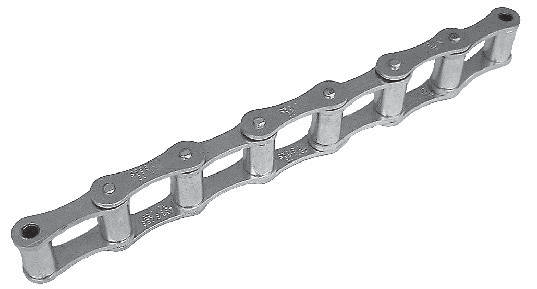 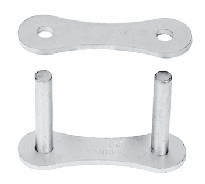 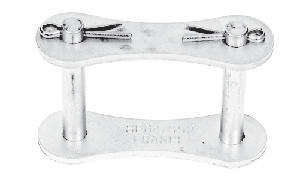 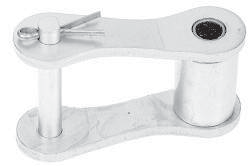 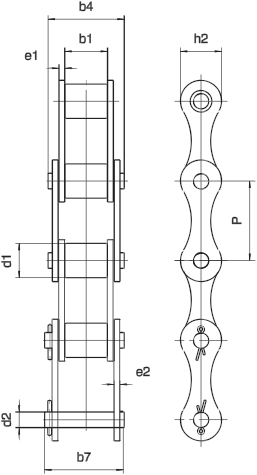 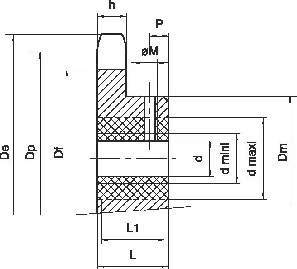 11S55 	11 	148,2 	159 	131 	20 	18 	90 	50 	47 	25 	50 	M8 	1613S55 	13 	174,5 	186 	157 	20 	18 	100 	56 	53 	25 	60 	M10 	1815S55 	15 	200,8 	212 	184 	20 	18 	100 	56 	53 	25 	60 	M10 	18СЕЛЬСКОХОЗЯЙСТВЕННЫЕ  ЦЕПИ ТИПА S Дополнительные элементы к цепям типа SКрепежные пластины K1Французский стандарт NFE 26-105NРазмеры в мм.НаименованиеE 	e 	e1 	N 	M 	L 	F 	Gном. 	ном.     ном. 	мин. 	мин. 	ном. 	ном. 	макс.S52 	9,9 	59,0 	77,5S4511,7 	2,5 	2,5 	8,313,320 	54,0 	74,9S55 	13,3 	54,0 	74,9S62 	15,8 	66,6 	95,3S55R 	15,3 	3,0 	3,0 	8,3 	11,5 	20 	64,5 	90,0Крепежные пластины M1e1	eФранцузский стандарт NFE 26-105Размеры в мм.N 	B 	C 	e1 	e 	M 	NНаименованиеном.макс.    ном. 	ном. 	мин. 	мин.S52 	22,1 	31,7 	9,9S45	19,8	30,22,5 	313,38,3S55 	19,8 	30,2 	13,3S62 	24,6 	38,6 	15,8S55R 	27,2 	39,5 	3,0 	3 	11,5 	8,3Крепежные пластины SE(монтаж только на внутреннем звене)Размеры в мм.Пластины со скобойНаименованиеA 	B 	CРазмеры в мм.D 	e 	rном.	ном.	ном.	ном.	макс.S45 	20 	35 	61,5 	85° 	2,5 	3S52 	20 	35 	61,5 	85° 	2,5 	3S55 	20 	35 	61,5 	85° 	3,0 	3Пластины со скобой-собирателем.(только на внешнем звене)Для сбора кукурузыРазмеры в мм.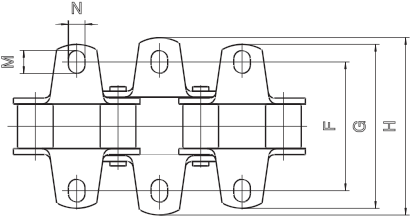 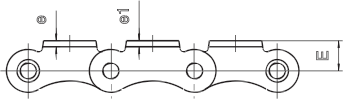 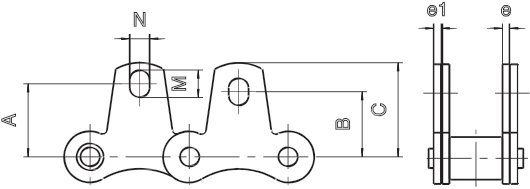 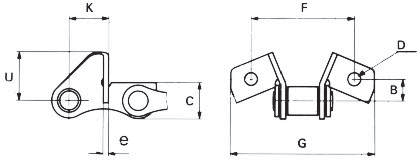 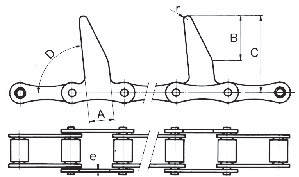 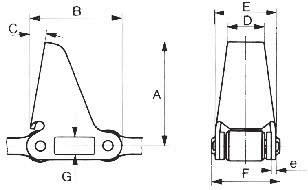 СЕЛЬСКОХОЗЯЙСТВЕННЫЕ  ЦЕПИ Типа A (Полые валики)Позволяет адаптировать стержень Ø 8 мм(Ø 10 мм для B255) Соединительные звенья:- со стопорным зажимом для A55BC и для A55 Inox- Со шплинтом для A155TSи для B255СО СКЛАДАЦепь A55(BS) оцинкованная, би- хромированная и InoxРазмеры в мм.Отгрузка  за 72 часа (50 метров макс.)Пластины K1 для A55BC (оцинкованная, би- хромированная)8,3 мин.СО СКЛАДАЦепь A55(BS) оцинкованная,би-хромированная, с пластинами K1, каждый шаг, с двух сторон  цепи.Стандартная звездочка для A55 – A155TS18P• Материал: чугун	øM• Обработка и расточка по запросу согласнопараметрам в таблице. Возможно исполнение со шпоночным соединением.LРазмеры в мм.Стальная звездочкаРазмеры в мм.Кол-воНаименование  зубьев	DpL 	Dm 	d 	P 	Mном.    макс.     макс. 	ном.9A55 	9 	122 	50 	80 	50 	12,5 	M8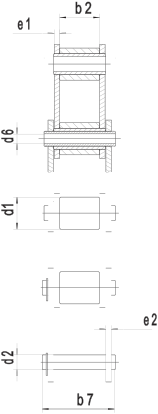 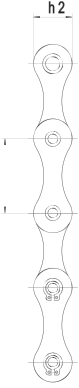 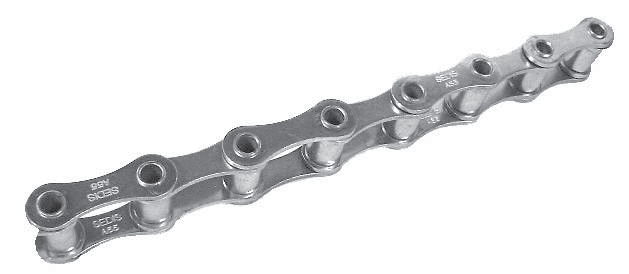 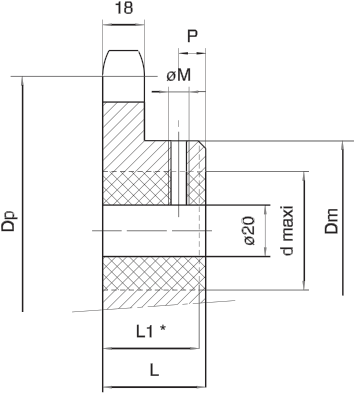 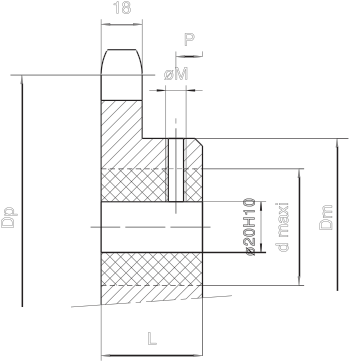 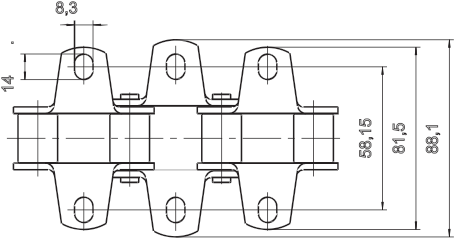 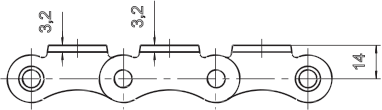 11A55 	11 	148,2 	50 	100 	60 	12,0 	M813A55 	13 	174,5 	63 	130 	85 	16,0 	M1015A55 	15 	200,8 	63 	165 	110 	16,0 	M10Цепи могут быть :• Втулочные• Роликовые• С катками гладкими или с ребордами.ТЯГОВЫЕ ЦЕПИ ISO Цепи по стандарту  ISO 1977PКатки пластиковые или стальныеСоединительные звенья :• N° 209 c гайками• N° 208 со шплинтамиe2	e1	d1d2Шагd4	d7d1	d5Dimensions in mmU TSЦепьПромежуточный шаг по запросуb1	b3	h2b4	e1e2	d2d4	d7	d1d5(kH )40    50    63    80   100  125  160  200  250  315  400  500  630  мин.    мин.   ном.    макс.   ном.    ном.    макс.  макс.  макс.   макс.  макс.   мин.M 20	* 	15,5 	22,5 	17 	30,6 	2,5 	2,5 	6 	9 	12,5 	25 	32 	20M 56	* 	23,2 	33,6 	30 	47,4 	4,0 	4,0 	10 	15 	21,0 	42 	50 	56M 80	27,1 	39,6 	35 	55,4 	5,0 	5,0 	12 	18 	25,0 	50 	60 	80M 112	* 	31,0 	45,7 	40 	62,0 	5,0 	6,0 	15 	21 	30,0 	60 	70 	112M 160	* 	36,0 	52,7 	50 	72,0 	6,0 	7,0 	18 	25 	36,0 	70 	85 	160M 224	* 	42,0 	60,8 	60 	81,2 	6,0 	8,0 	21 	30 	42,0 	85 	100 	224M 315	* 	47,6 	70,8 	70 	94,2 	8,0 	10,0 	25 	36 	50,0 	100 	120 	315M 450	55,5 	82,9 	80 	112,5    10,0     12,0 	30 	42 	60,0 	120 	140 	450M 630	66,0 	97,0 	100     131,5    12,0     15,0 	36 	50 	70,0 	140 	170 	630M 900	* 	78,0    113,0     120     153,0    14,0     16,0 	44 	60 	85,0 	170 	210 	900Отгрузка в течение 15 дней 	* только для втулочных и роликовых цепейКрепежная полка « K »Круглые отверстияОвальные отверстия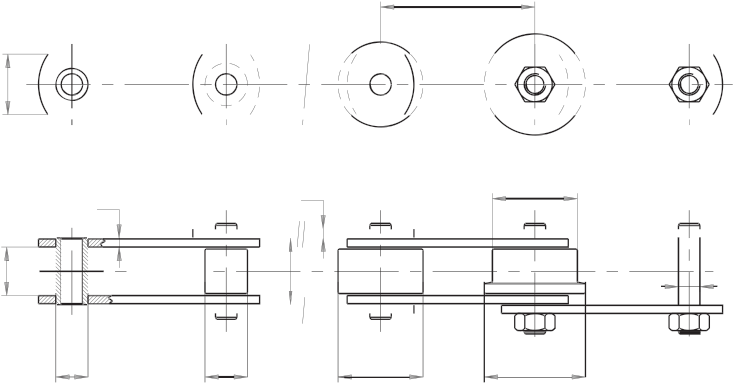 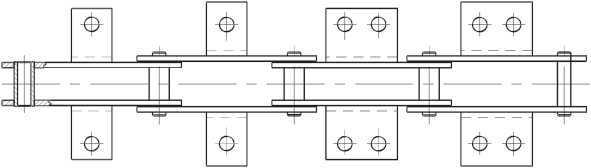 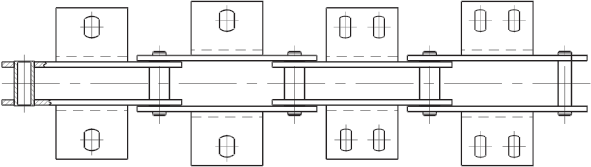 Пластины  с отверстиями1 отверстие 	2 отверстие 	3 отверстиеСерии :DELTA® HR, DELTA® TITANIUM и DELTA® VERTE.Размеры и параметры крепежных полок смотреть в нашем каталоге тяговых цепейТЯГОВЫЕ ЦЕПИ BSЦепи могут быть:• Втулочные• Роликовые• С катками гладкими или с ребордами.Цепи по стандарту  ISO 1977	PКатки из обработанной твердой стали Цепи M35 и M68 могут быть выполнены из нержавеющей стали. Соединительные звенья:• N° 209 c гайками• N° 208 со шплинтамиe2	e1	d1d2d4	d7	d1	d5Размеры в ммЦепь Шаг(Промежуточный шаг по запросу)b1	h2	b3b4	e1	e2d2	d4	d7	d1U TSd5(kH )40   50   60   75   100   125   135   150   160   175   200    250 	315 	мин.   ном.   мин.   макс. ном.   ном.  мин. макс. макс. макс. макс.   мин.M 22 	16,0     20,0    23,0     34,0     3,0 	3,0 	8 	12,0     18     25,0 	32 	20M 35 	15,2     27,0    25,3     38,2     4,0 	4,0 	14    18,4     25     32,0 	42 	34M 68 	* 	19,0     40,0    31,6     48,5     5,0 	5,0 	19    23,7     32     48,0 	60 	68M 100 	* 	21,0     40,0    37,0     53,4     5,0 	7,0 	19    26,0     32     48,0 	60 	100M 140 	* 	26,0     50,0    46,0     63,0     5,0 	8,0 	24    32,0     48     70,0 	90 	140M 200 	26,0     50,0    46,0     65,0     6,0 	8,0 	24    32,0     48     70,0 	90 	200M 270 	* 	38,0     60,0    58,0     81,0     8,0 	8,0 	28    38,0     55     90,0     115 	270M 400 	38,0     70,0    66,0     94,0    10,0    12,0     29    38,0     60    100,0    127 	400Шаг в дюймах2" 	3" 	4" 	6"BS34	 15,0     25,4 	- 	37,2     3,8 	3,8 	14 	- 	- 	31,8 	- 	34BS68	 19,0     38,1 	- 	45,3     3,8 	5,1 	19 	- 	- 	47,6 	- 	68Отгрузка в течение 15 дней 	На складе 	* только для втулочных и роликовых цепейКрепежная полка « K »Крепежная полка « K »	Полка  « K » SEDISКруглые отверстияОвальные отверстияПластины с отверстиями BS.1 отверстие 	2 отверстие 	3 отверстиеПримечание : Крепежныеполки и пластины с отверстиямитолько для цепей BS Заводской стандарт.Серии для цепей BS(кроме английского стандарта)  :DELTA® HR, DELTA® TITANIUM и DELTA® VERTE.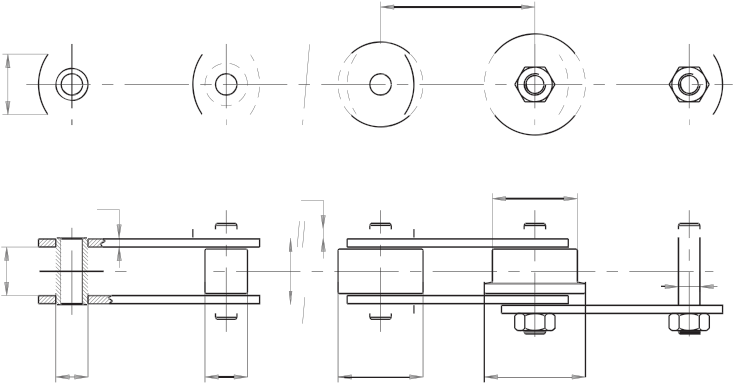 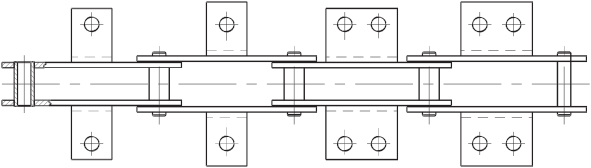 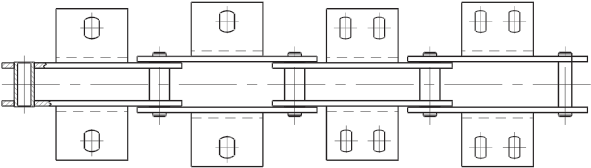 Размеры и параметры крепежных полок смотреть в нашем каталоге тяговых цепейВысокие пластиныТЯГОВЫЕ ЦЕПИ BS/ISO(Внутренние и внешние)Цепи со скребкамиСерии для цепей BS(кроме английского стандарта)  :DELTA® HR, DELTA® TITANIUM и DELTA® VERTE.Размеры и параметры крепежных полок смотреть в нашем каталоге тяговых цепейНаправление движенияЦепи могут быть :• Втулочные• Роликовые• С катками гладкими или с ребордами.Цепи полыми валикамиp	pКатки из обработанной твердой сталиСоединительные звенья :• N° 209 c гайками• N° 208 со шплинтамиe1	d1	d6 e2d4	d7	d1	d5ШагРазмеры в ммЦепь(Промежуточный  шаг по запросу)b1	h2	b3	b4e1	e2d6	d4d7	d1	d5	Rг40   5060   75   80100125135150160175200   250315мин.  ном.  мин.   макс.  ном.   ном.    мин.   макс. макс. макс. макс.  (kH)MC56	23,2   35,0    33,7    46,6 	4,0 	5,0 	10,2     21,0 	_ 	50,0 	60 	56MC112	30,0   50,0    45,7    64,8 	5,0 	6,0 	14,3     30,0 	_ 	70,0 	88 	112MC27	15,2   27,0    25,3    37,1 	4,0 	4,0 	10,2     18,4 	25 	32,0 	42 	34MC55	19,0   40,0    31,6    48,5 	5,0 	5,0 	13,3     23,7 	32 	48,0 	60 	54MC110	26,0   50,0    44,0    62,0 	5,0 	8,0 	20,4     32,0 	48 	70,0 	90 	110Шаг в дюймах2" 	3" 	4" 	6"BS27	 15,0   25,4BS55	 19,0   38,1_ 	36,5 	3,8 	3,8 	10,1 	__ 	45,3 	3,8 	5,1 	13,2 	__ 	31,8_ 	47,6_ 	27_ 	55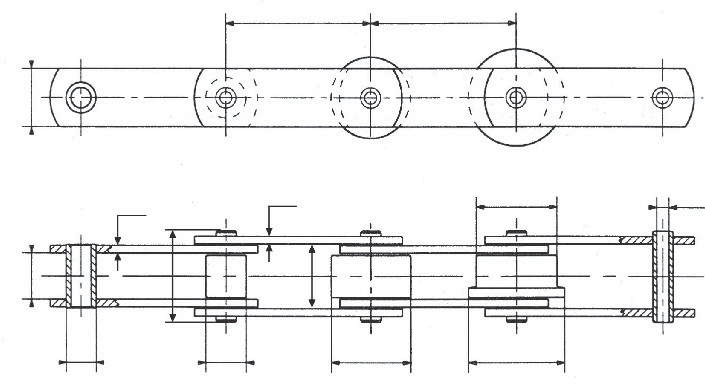 Отгрузка в течение 15 дней 	На складе 	* только для втулочных и роликовых цепейПримечание : Крепежные полки, высокие пластины и пластины с отверстиями только для цепей BS Заводской стандарт.ТЯГОВЫЕ ЦЕПИ BS/ISOЗвездочки, диски  и колеса  для тяговых цепейЗубья звездочек выполнены из чугуна.Стандарт ISOm 	nРазмеры в мм.НаименованиеКол-воРасточка	ступица Для гладких катков	Для катков с ребордамицепиPit chDpзубьевDe    d(H10)D	Dm	LВес кг	m	n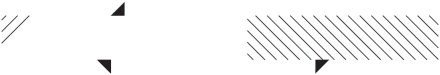 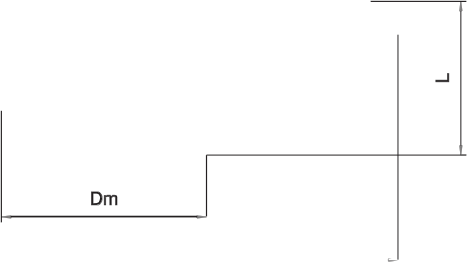 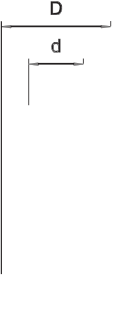 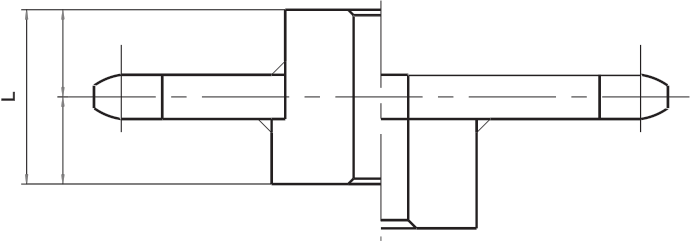 M 20 M 56M 80 M 112M 16 0M 224 M 3 15M 4 50M 630 M 900 506380100100125160200100125160200125160200250160200250315160200250315160200250315200250315400мин.    макс8	130,65     136	24	50	80	50	2,612	193,18     200	24	50	80	50	4,08	164,62     172	24	50	80	50	3,112	243,41    253	24	50	80	60	5,18	209,04     214	24	50	80	50	4,612	309,09     318	24	60	90	70	7,38	261,31    270	24	60	90	70	6,512	286,37    396	24	70	100     80	8,88	261,31     275	30	80	120     80	13,512	386,37    404	30	100	150    100	23,08	326,63    340	30	80	120     80	14,712	482,96    500	30	100	150    100	28,28	418,09     432	30	100	150    100	24,612	618,19     635	40	120	170    120	41,08	522,62     536	30	100	150    100	30,912	772,74     788	40	120	170    120	52,38	261,31    278	30	80	130     80	15,312	386,37    406	30	100	160    100	28,08	326,63    342	30	80	130     80	20,412	482,96    503	30	100	160    100	33,48	418,09     436	30	100	160    100	28,412	618,19     636	40	120	190    120	50,48	522,62     540	30	100	160    100	35,812	772,74     792	40	120	190    120	63,08	326,63    346	30	80	150     80	23,012	482,96    506	30	100	170    100	39,08	418,09     438	30	100	170    100	39,412	618,19     640	40	120     200   120	60,38	522,62     542	30	100	170    100	43,212	772,74     794	40	120     200   120	75,68	653,27    670	40	120     200   120	64,512	965,92     988	40	140     240   140     109,08	418,09     442	30	100     200   100	47,812	618,19     645	40	120     230   120	77,88	522,62     544	30	100     200   100	57,012	772,74     798	40	120     230   120	99,48	653,27    676	40	120     230   120	83,512	965,92     992	40	140     260   140     139,88	823,12     844	40	120     230   120     107,012	1 217,06   1243	40	140     260   140     186,48	418,09     448	40	120     220   120	58,412	618,19     650	40	140     260   140     120,08	522,62     550	40	120     220   120	80,012	772,74     804	40	140     260   140     130,08	653,27    680	40	140     260   140	112,012	965,92     998	50	160     300   160     186,08	823,12     850	40	140     260   140     144,012	1 217,06   1249	50	160     300   160     245,08	418,09     448	40	120     250    120	68,012	618,19     653	40	140     300   140	141,08	522,62     552	40	120     250    120	91,012	772,74     807	40	140     300   140     165,08	653,27    680	40	140     300   140     149,012	965,92    1003	50	160     340   160     239,08	823,12     854	40	140     300   140	175,012	1 217,06   1254	50	160     340   160     310,08	522,62     559	40	140     280   140     120,012	772,74     800	50	160     320   160     259,08	653,27    689	50	160     320   160     193,012	965,92     987	50	180     380   180     323,08	823,12     815	50	160     320   160     269,012	1 217,06   1229	50	180     380   180     412,08	1 045,24  1020	50	180     380   180     352,012	1 545,48   1547	60	200     460   200    630,0По запросу14	10,514	10,514	10,514	10,520     15,020     15,020     15,020     15,020     15,020     15,022     18,022     18,025    20,025    20,025    20,025    20,030    24,030    24,030    24,030    24,035    25,035    25,035    25,035    25,040    30,040    30,040    30,040    30,045    35,045    35,045    35,045    35,0Стандарт BSРазмеры в мм.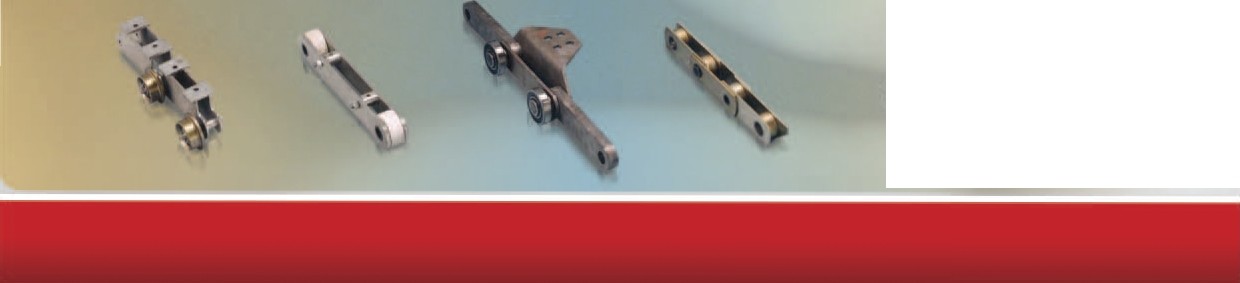 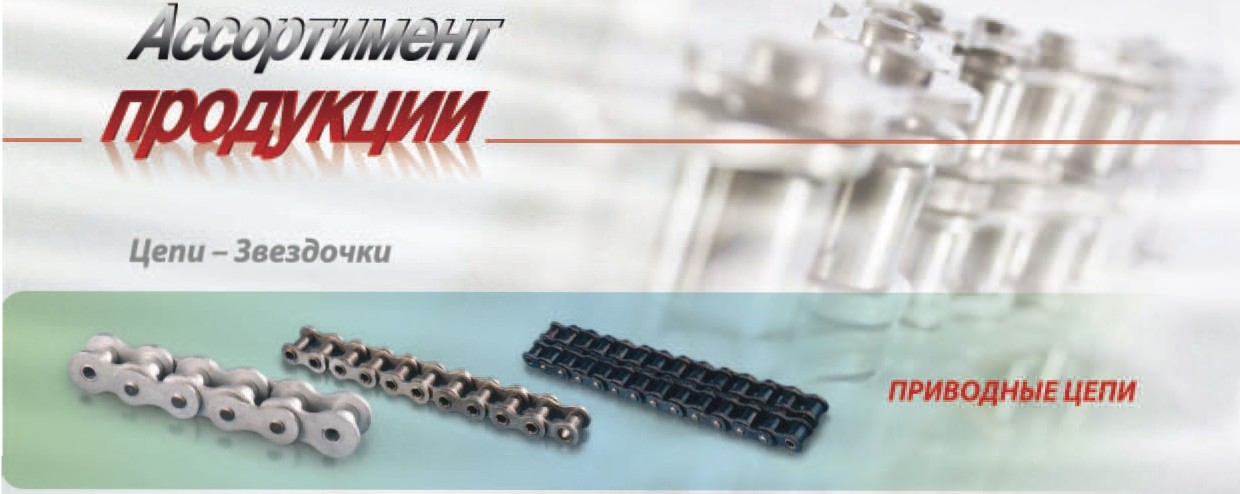 CnELfHAJJbHb/E l.lEnH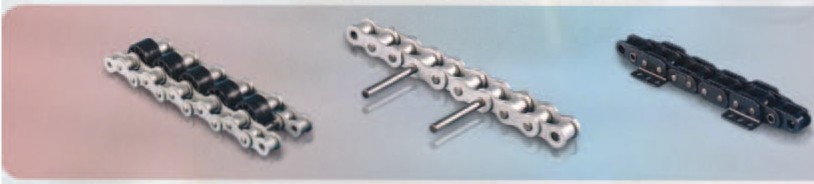                                                                                 3BE3JlO'lKH U KOnECA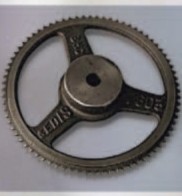 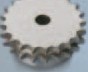 CE/1bCKOX03RJ:fCTBEHHblE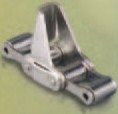 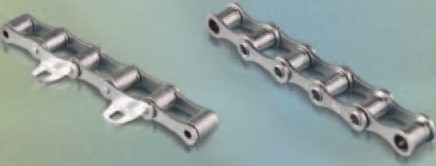 LIEnH                              rPY30B&IE L(EnH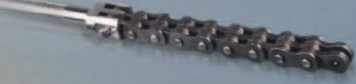 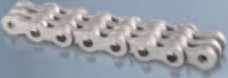 TllrOBI:dE LfEilU(1apKU arnmpalq.(UOHOB,qepeaoo9pa6ambl g101.14qff npoM2JHJneHff!!m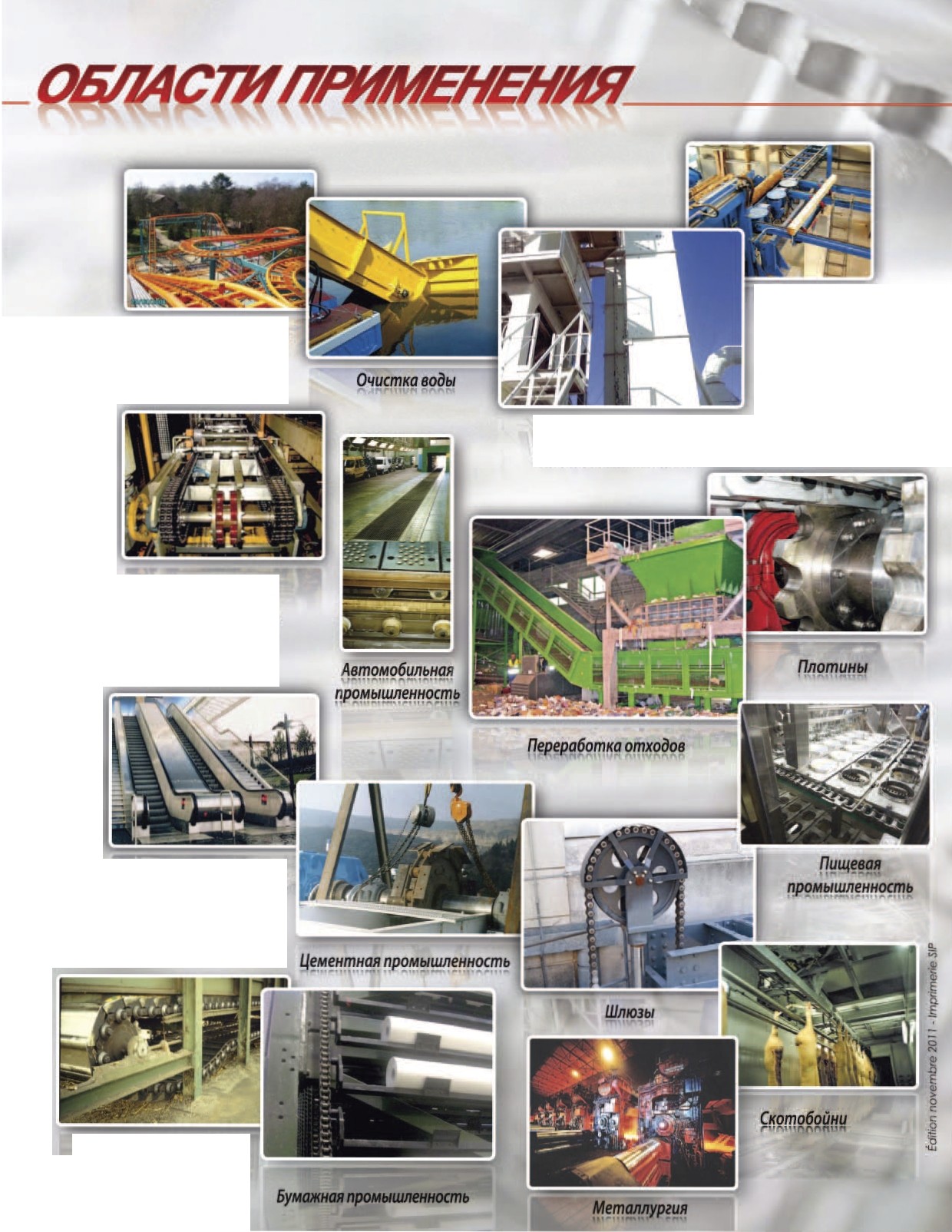 ,qopoJK b!e u gTIPOUfJ!fl!bHble pa (_? blAamoMo6unbHORnpOMblwneHHOCfflb(!pou3so«mso JCKanomopoaCaxapHwe1aaoowadl•- $ rAl 	(l) 	35,we des Bas-Trevois	Tel.: +33 (0)3 25 76 ]9 so	e-mail: wntaos@sedir;..fi.-,	'	murug pa	BP i 04 • F i 0003 TROYES	Fax +33 (0)3 25 80 31 62 	•Neb : vvww.sedis..frM1, M2 на внешнем звене.M1, M2 на внешнем звене.M1, M2 на внешнем звене.M1, M2 на внешнем звене.M1, M2 на внешнем звене.M1, M2 на внешнем звене.M1, M2 на внешнем звене.M1, M2 на внешнем звене.M1, M2 на внешнем звене.M1, M2 на внешнем звене.M1, M2 на внешнем звене.M1, M2 на внешнем звене.M1, M2 на внешнем звене.M1, M2 на внешнем звене.M1, M2 на внешнем звене.M1, M2 на внешнем звене.M1, M2 на внешнем звене.M1, M2 на внешнем звене.M1, M2 на внешнем звене.M1, M2 на внешнем звене.210A2050 31,7510,169,6520,455,3016,8028,0025,8033,052,0013,9715,88M5 на внешнем звене.M5 на внешнем звене.M5 на внешнем звене.M5 на внешнем звене.M5 на внешнем звене.M5 на внешнем звене.M5 на внешнем звене.M5 на внешнем звене.M5 на внешнем звене.M5 на внешнем звене.M5 на внешнем звене.M5 на внешнем звене.M5 на внешнем звене.M5 на внешнем звене.M5 на внешнем звене.M5 на внешнем звене.M5 на внешнем звене.M5 на внешнем звене.M5 на внешнем звене.M5 на внешнем звене.212A2060 38,111,9112,6525,406,5017,6055,5027,0035,702,3517,8038,10Наименованиемм.Комбинацияb4макс.h2макс.dмин.eмакс.RгМасса1 метра,кг.Валик крепежного пальца.Валик крепежного пальца.Валик крепежного пальца.Валик крепежного пальца.Наименованиемм.Комбинацияb4макс.h2макс.dмин.eмакс.SEDISкНМасса1 метра,кг.Cмин.b6макс.d2макс.VAL422 AL444 AL466 12,72 x 24 x 46 x 682,146,2111,53,991,5561,533,094,503,5,0701,101,6222,6172,4103,53,981,8A L52 2A L54 4A L56 6A L58 815,8752 x 24 x 46 x 68 x 8107,191,27367,12,15,102,0572,045,018,01   ,006,51,1,2,120,12,592,773,92192,573,964,05,091,8AL622 AL644 AL666 AL688 19,052 x 24 x 46 x 68 x 8123,223,324,4114,35,972,4083,008,01   ,01   ,007,61  02,,293152543,64,49235,335,34,15,345,961,8AL822 AL844 AL866 AL888 25,42 x4 x 46 x 68 x 87,030430,5520,87,973,2056,71  ,41   ,1262,81  02,,4105,402033,34,65302,34,55,677,942,0AL822 AL844 AL866 AL888 25,42 x4 x 46 x 68 x 87,030430,5520,87,973,2056,71  ,41   ,1262,81  02,,4105,40--------A L1022 A L1044 A L1066 31,752 x 24 x 46 x 6208,37540,25,49,574,1088,51   ,6522,825,249,57  52541580,365,530,698,9,532,5A L1222 A L1244 A L1266 38,12 x 24 x 46 x 624442,640,30,011,124,901   ,0524,0183,0,3506,10,3,0084,586,94,4546,038,511,103,2A L1422 A L1444 A L1466 44,452 x 24 x 46 x 6285,517535,712,755,801   ,4443,8157,246,5,945141,0355,8581505,7,409712,703,2A L1622 A L1644 A L1666 50,82 x 24 x 46 x 631584,847,40,514,326,55622,8543,6086,45  011,7017,4066,529,4560,28,51   ,514,303,2НаименованиеBном.Cном.eном.Fном.Gмакс.Kном.Uмакс.Dмин.S45S5513,617,02,561,789,824,028,09,0НаименованиеABCDEFGeS6265,057,211°23384917,23